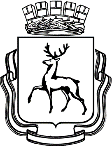 АДМИНИСТРАЦИЯ ГОРОДА НИЖНЕГО НОВГОРОДАПОСТАНОВЛЕНИЕВ соответствии со статьей 179 Бюджетного кодекса Российской Федерации, статьей 52 Устава города Нижнего Новгорода, решением городской Думы города Нижнего Новгорода от 28.06.2023 № 125 «О внесении изменений в решение городской Думы города Нижнего Новгорода от 14.12.2022 № 265 «О бюджете города Нижнего Новгорода на 2023 год и плановый период 2024-2025 годов», постановлением администрации города Нижнего Новгорода от 08.04.2014 № 1228 «Об утверждении Порядка разработки, реализации и оценки эффективности муниципальных программ города Нижнего Новгорода и Методических рекомендаций по разработке и реализации муниципальных программ города Нижнего Новгорода» администрация города Нижнего Новгорода постановляет:1. Внести в муниципальную программу «Развитие дорожной и транспортной инфраструктуры города Нижнего Новгорода» на 2023 - 2028 годы, утвержденную постановлением администрации города Нижнего Новгорода от 23.12.2022 № 7098, следующие изменения:1.1. Раздел 1 изложить в редакции согласно приложению № 1 к настоящему постановлению.1.2. Таблицу 4 подраздела 2.7 раздела 2 изложить в редакции согласно приложению № 2 к настоящему постановлению.1.3. Таблицу пункта 3.1.1 подраздела 3.1 раздела 3 изложить в редакции согласно приложению № 3 к настоящему постановлению.1.4. Таблицу пункта 3.2.1 подраздела 3.2 раздела 3 изложить в редакции согласно приложению № 4 к настоящему постановлению.1.5. Таблицу 5 раздела 5 изложить в редакции согласно приложению № 5 к настоящему постановлению.2. Управлению информационной политики администрации города Нижнего Новгорода обеспечить опубликование настоящего постановления в официальном печатном средстве массовой информации – газете «День города. Нижний Новгород». 3. Юридическому департаменту администрации города Нижнего Новгорода (Витушкина Т.А.) обеспечить размещение настоящего постановления на официальном сайте администрации города Нижнего Новгорода в информационно-телекоммуникационной сети «Интернет».4. Контроль за исполнением постановления возложить на первого заместителя главы администрации города Нижнего Новгорода Скалкина Д.А.А.О.Житников 435 58 30ПРИЛОЖЕНИЕ № 1к постановлению администрациигородаот_____ №_____1. Паспорт ПрограммыПРИЛОЖЕНИЕ № 2к постановлению администрациигородаот_____ №_____Таблица 4 Ресурсное обеспечение реализации Программы за счет средств бюджета города Нижнего НовгородаПРИЛОЖЕНИЕ № 3к постановлению администрациигородаот_____ №_____3. Подпрограммы Программы3.1. Подпрограмма «Развитие муниципального общественного транспорта» (далее – Подпрограмма 1)3.1.1. Паспорт подпрограммы 1ПРИЛОЖЕНИЕ № 4к постановлению администрациигородаот_____ №_____3.2. Подпрограмма «Развитие дорожного хозяйства» (далее – Подпрограмма 2)3.2.1. Паспорт подпрограммы 2ПРИЛОЖЕНИЕ № 5к постановлению администрациигородаот_____ №_____5. План реализации муниципальной программыТаблица №5План реализации муниципальной программы «Развитие дорожной и транспортной инфраструктуры города Нижнего Новгорода» на 2023-2028 годы на 2023 год№┌┐┐Глава городаЮ.В.ШалабаевОтветственный исполнитель ПрограммыДепартамент транспорта и дорожного хозяйства администрации города Нижнего Новгорода (далее – ДТДХ)Департамент транспорта и дорожного хозяйства администрации города Нижнего Новгорода (далее – ДТДХ)Департамент транспорта и дорожного хозяйства администрации города Нижнего Новгорода (далее – ДТДХ)Департамент транспорта и дорожного хозяйства администрации города Нижнего Новгорода (далее – ДТДХ)Департамент транспорта и дорожного хозяйства администрации города Нижнего Новгорода (далее – ДТДХ)Департамент транспорта и дорожного хозяйства администрации города Нижнего Новгорода (далее – ДТДХ)Департамент транспорта и дорожного хозяйства администрации города Нижнего Новгорода (далее – ДТДХ)Департамент транспорта и дорожного хозяйства администрации города Нижнего Новгорода (далее – ДТДХ)Департамент транспорта и дорожного хозяйства администрации города Нижнего Новгорода (далее – ДТДХ)Соисполнители ПрограммыКомитет по управлению городским имуществом и земельными ресурсами администрации города Нижнего Новгорода (далее – КУГИиЗР)Департамент жилья и инженерной инфраструктуры администрации города Нижнего Новгорода (далее – ДЖИИ)Администрации районов города Нижнего НовгородаМуниципальное казенное учреждение «Центр лабораторных испытаний» (далее - МКУ «ЦЛИ»)Муниципальное казенное учреждение «Центр организации дорожного движения» (далее – МКУ «ЦОДД»)Муниципальное казенное учреждение «Главное управление по строительству и ремонту метрополитена, мостов и дорожных сетей в городе Нижнем Новгороде» (далее - МКУ «ГУММиД»)Комитет по управлению городским имуществом и земельными ресурсами администрации города Нижнего Новгорода (далее – КУГИиЗР)Департамент жилья и инженерной инфраструктуры администрации города Нижнего Новгорода (далее – ДЖИИ)Администрации районов города Нижнего НовгородаМуниципальное казенное учреждение «Центр лабораторных испытаний» (далее - МКУ «ЦЛИ»)Муниципальное казенное учреждение «Центр организации дорожного движения» (далее – МКУ «ЦОДД»)Муниципальное казенное учреждение «Главное управление по строительству и ремонту метрополитена, мостов и дорожных сетей в городе Нижнем Новгороде» (далее - МКУ «ГУММиД»)Комитет по управлению городским имуществом и земельными ресурсами администрации города Нижнего Новгорода (далее – КУГИиЗР)Департамент жилья и инженерной инфраструктуры администрации города Нижнего Новгорода (далее – ДЖИИ)Администрации районов города Нижнего НовгородаМуниципальное казенное учреждение «Центр лабораторных испытаний» (далее - МКУ «ЦЛИ»)Муниципальное казенное учреждение «Центр организации дорожного движения» (далее – МКУ «ЦОДД»)Муниципальное казенное учреждение «Главное управление по строительству и ремонту метрополитена, мостов и дорожных сетей в городе Нижнем Новгороде» (далее - МКУ «ГУММиД»)Комитет по управлению городским имуществом и земельными ресурсами администрации города Нижнего Новгорода (далее – КУГИиЗР)Департамент жилья и инженерной инфраструктуры администрации города Нижнего Новгорода (далее – ДЖИИ)Администрации районов города Нижнего НовгородаМуниципальное казенное учреждение «Центр лабораторных испытаний» (далее - МКУ «ЦЛИ»)Муниципальное казенное учреждение «Центр организации дорожного движения» (далее – МКУ «ЦОДД»)Муниципальное казенное учреждение «Главное управление по строительству и ремонту метрополитена, мостов и дорожных сетей в городе Нижнем Новгороде» (далее - МКУ «ГУММиД»)Комитет по управлению городским имуществом и земельными ресурсами администрации города Нижнего Новгорода (далее – КУГИиЗР)Департамент жилья и инженерной инфраструктуры администрации города Нижнего Новгорода (далее – ДЖИИ)Администрации районов города Нижнего НовгородаМуниципальное казенное учреждение «Центр лабораторных испытаний» (далее - МКУ «ЦЛИ»)Муниципальное казенное учреждение «Центр организации дорожного движения» (далее – МКУ «ЦОДД»)Муниципальное казенное учреждение «Главное управление по строительству и ремонту метрополитена, мостов и дорожных сетей в городе Нижнем Новгороде» (далее - МКУ «ГУММиД»)Комитет по управлению городским имуществом и земельными ресурсами администрации города Нижнего Новгорода (далее – КУГИиЗР)Департамент жилья и инженерной инфраструктуры администрации города Нижнего Новгорода (далее – ДЖИИ)Администрации районов города Нижнего НовгородаМуниципальное казенное учреждение «Центр лабораторных испытаний» (далее - МКУ «ЦЛИ»)Муниципальное казенное учреждение «Центр организации дорожного движения» (далее – МКУ «ЦОДД»)Муниципальное казенное учреждение «Главное управление по строительству и ремонту метрополитена, мостов и дорожных сетей в городе Нижнем Новгороде» (далее - МКУ «ГУММиД»)Комитет по управлению городским имуществом и земельными ресурсами администрации города Нижнего Новгорода (далее – КУГИиЗР)Департамент жилья и инженерной инфраструктуры администрации города Нижнего Новгорода (далее – ДЖИИ)Администрации районов города Нижнего НовгородаМуниципальное казенное учреждение «Центр лабораторных испытаний» (далее - МКУ «ЦЛИ»)Муниципальное казенное учреждение «Центр организации дорожного движения» (далее – МКУ «ЦОДД»)Муниципальное казенное учреждение «Главное управление по строительству и ремонту метрополитена, мостов и дорожных сетей в городе Нижнем Новгороде» (далее - МКУ «ГУММиД»)Комитет по управлению городским имуществом и земельными ресурсами администрации города Нижнего Новгорода (далее – КУГИиЗР)Департамент жилья и инженерной инфраструктуры администрации города Нижнего Новгорода (далее – ДЖИИ)Администрации районов города Нижнего НовгородаМуниципальное казенное учреждение «Центр лабораторных испытаний» (далее - МКУ «ЦЛИ»)Муниципальное казенное учреждение «Центр организации дорожного движения» (далее – МКУ «ЦОДД»)Муниципальное казенное учреждение «Главное управление по строительству и ремонту метрополитена, мостов и дорожных сетей в городе Нижнем Новгороде» (далее - МКУ «ГУММиД»)Комитет по управлению городским имуществом и земельными ресурсами администрации города Нижнего Новгорода (далее – КУГИиЗР)Департамент жилья и инженерной инфраструктуры администрации города Нижнего Новгорода (далее – ДЖИИ)Администрации районов города Нижнего НовгородаМуниципальное казенное учреждение «Центр лабораторных испытаний» (далее - МКУ «ЦЛИ»)Муниципальное казенное учреждение «Центр организации дорожного движения» (далее – МКУ «ЦОДД»)Муниципальное казенное учреждение «Главное управление по строительству и ремонту метрополитена, мостов и дорожных сетей в городе Нижнем Новгороде» (далее - МКУ «ГУММиД»)Подпрограммы Программы«Развитие муниципального общественного транспорта»«Развитие дорожного хозяйства»«Развитие муниципального общественного транспорта»«Развитие дорожного хозяйства»«Развитие муниципального общественного транспорта»«Развитие дорожного хозяйства»«Развитие муниципального общественного транспорта»«Развитие дорожного хозяйства»«Развитие муниципального общественного транспорта»«Развитие дорожного хозяйства»«Развитие муниципального общественного транспорта»«Развитие дорожного хозяйства»«Развитие муниципального общественного транспорта»«Развитие дорожного хозяйства»«Развитие муниципального общественного транспорта»«Развитие дорожного хозяйства»«Развитие муниципального общественного транспорта»«Развитие дорожного хозяйства»Цель ПрограммыРазвитие современной, эффективной дорожной инфраструктуры и повышение комфортности муниципального общественного транспортаРазвитие современной, эффективной дорожной инфраструктуры и повышение комфортности муниципального общественного транспортаРазвитие современной, эффективной дорожной инфраструктуры и повышение комфортности муниципального общественного транспортаРазвитие современной, эффективной дорожной инфраструктуры и повышение комфортности муниципального общественного транспортаРазвитие современной, эффективной дорожной инфраструктуры и повышение комфортности муниципального общественного транспортаРазвитие современной, эффективной дорожной инфраструктуры и повышение комфортности муниципального общественного транспортаРазвитие современной, эффективной дорожной инфраструктуры и повышение комфортности муниципального общественного транспортаРазвитие современной, эффективной дорожной инфраструктуры и повышение комфортности муниципального общественного транспортаРазвитие современной, эффективной дорожной инфраструктуры и повышение комфортности муниципального общественного транспортаЗадачи ПрограммыОбеспечение экономической устойчивости и развитие метрополитена;Обеспечение содержания дорожной сети города, автомобильных дорог и искусственных дорожных сооружений на уровне, соответствующем нормативным требованиям;Обеспечение комфортными автомобильными дорогами, транспортными развязками, пешеходными переходами и прочими искусственными сооружениями;Обеспечение транспортной безопасности объектов транспортной инфраструктуры (мостовых сооружений).Обеспечение экономической устойчивости и развитие метрополитена;Обеспечение содержания дорожной сети города, автомобильных дорог и искусственных дорожных сооружений на уровне, соответствующем нормативным требованиям;Обеспечение комфортными автомобильными дорогами, транспортными развязками, пешеходными переходами и прочими искусственными сооружениями;Обеспечение транспортной безопасности объектов транспортной инфраструктуры (мостовых сооружений).Обеспечение экономической устойчивости и развитие метрополитена;Обеспечение содержания дорожной сети города, автомобильных дорог и искусственных дорожных сооружений на уровне, соответствующем нормативным требованиям;Обеспечение комфортными автомобильными дорогами, транспортными развязками, пешеходными переходами и прочими искусственными сооружениями;Обеспечение транспортной безопасности объектов транспортной инфраструктуры (мостовых сооружений).Обеспечение экономической устойчивости и развитие метрополитена;Обеспечение содержания дорожной сети города, автомобильных дорог и искусственных дорожных сооружений на уровне, соответствующем нормативным требованиям;Обеспечение комфортными автомобильными дорогами, транспортными развязками, пешеходными переходами и прочими искусственными сооружениями;Обеспечение транспортной безопасности объектов транспортной инфраструктуры (мостовых сооружений).Обеспечение экономической устойчивости и развитие метрополитена;Обеспечение содержания дорожной сети города, автомобильных дорог и искусственных дорожных сооружений на уровне, соответствующем нормативным требованиям;Обеспечение комфортными автомобильными дорогами, транспортными развязками, пешеходными переходами и прочими искусственными сооружениями;Обеспечение транспортной безопасности объектов транспортной инфраструктуры (мостовых сооружений).Обеспечение экономической устойчивости и развитие метрополитена;Обеспечение содержания дорожной сети города, автомобильных дорог и искусственных дорожных сооружений на уровне, соответствующем нормативным требованиям;Обеспечение комфортными автомобильными дорогами, транспортными развязками, пешеходными переходами и прочими искусственными сооружениями;Обеспечение транспортной безопасности объектов транспортной инфраструктуры (мостовых сооружений).Обеспечение экономической устойчивости и развитие метрополитена;Обеспечение содержания дорожной сети города, автомобильных дорог и искусственных дорожных сооружений на уровне, соответствующем нормативным требованиям;Обеспечение комфортными автомобильными дорогами, транспортными развязками, пешеходными переходами и прочими искусственными сооружениями;Обеспечение транспортной безопасности объектов транспортной инфраструктуры (мостовых сооружений).Обеспечение экономической устойчивости и развитие метрополитена;Обеспечение содержания дорожной сети города, автомобильных дорог и искусственных дорожных сооружений на уровне, соответствующем нормативным требованиям;Обеспечение комфортными автомобильными дорогами, транспортными развязками, пешеходными переходами и прочими искусственными сооружениями;Обеспечение транспортной безопасности объектов транспортной инфраструктуры (мостовых сооружений).Обеспечение экономической устойчивости и развитие метрополитена;Обеспечение содержания дорожной сети города, автомобильных дорог и искусственных дорожных сооружений на уровне, соответствующем нормативным требованиям;Обеспечение комфортными автомобильными дорогами, транспортными развязками, пешеходными переходами и прочими искусственными сооружениями;Обеспечение транспортной безопасности объектов транспортной инфраструктуры (мостовых сооружений).Этапы и сроки реализации ПрограммыСрок реализации Программы 2023-2028 годы. Программа реализуется в один этапСрок реализации Программы 2023-2028 годы. Программа реализуется в один этапСрок реализации Программы 2023-2028 годы. Программа реализуется в один этапСрок реализации Программы 2023-2028 годы. Программа реализуется в один этапСрок реализации Программы 2023-2028 годы. Программа реализуется в один этапСрок реализации Программы 2023-2028 годы. Программа реализуется в один этапСрок реализации Программы 2023-2028 годы. Программа реализуется в один этапСрок реализации Программы 2023-2028 годы. Программа реализуется в один этапСрок реализации Программы 2023-2028 годы. Программа реализуется в один этапОбъемы бюджетных ассигнований Программы за счет средств бюджета города Нижнего Новгородаруб.руб.руб.руб.руб.руб.руб.руб.руб.Объемы бюджетных ассигнований Программы за счет средств бюджета города Нижнего НовгородаОтветственный исполнитель, соисполнители2023 год2024 год2025 год2026 год2027 год2028 годВсегоОбъемы бюджетных ассигнований Программы за счет средств бюджета города Нижнего НовгородаВсего, в том числе:9 329 166 581.224 701 473 200.004 308 826 900.005 091 162 694,055 283 233 357,845 4582 986 848,1734 196 849 581,17Объемы бюджетных ассигнований Программы за счет средств бюджета города Нижнего НовгородаДТДХ3 963 622 901.442 161 912 710.002 173 170 881.002 140 239 400,002 140 239 400,002 140 239 400,0014 719 424 692,44Объемы бюджетных ассигнований Программы за счет средств бюджета города Нижнего НовгородаКУГИиЗР684 849 500,00523 911 300,00523 911 300,00523 911 300,00523 911 300,00523 911 300,003 239 406 000,00Объемы бюджетных ассигнований Программы за счет средств бюджета города Нижнего НовгородаДЖИИ66 916 220,0068 227 600,0068 227 600,0068 227 600,0068 227 600,0068 227 600,00408 054 220,00Объемы бюджетных ассигнований Программы за счет средств бюджета города Нижнего НовгородаАдминистрации районов города Нижнего Новгорода (ДТДХ)551 018 482,33211 748 490,00209 775 519,00231 920 000,00231 920 000,00231 920 000,001 668 302 491,33Объемы бюджетных ассигнований Программы за счет средств бюджета города Нижнего НовгородаМКУ «ГУММиД» (ДТДХ)3 862 996 169,451 645 742 800,001 243 811 300,002 036 934 094,052 229 004 757,842 428 758 248,1713 447 247 369,51Объемы бюджетных ассигнований Программы за счет средств бюджета города Нижнего НовгородаМКУ «ЦОДД» (ДТДХ)250 517 903,0075 742 100,0075 742 100,0075 742 100,0075 742 100,0075 742 100,00629 228 403,00Объемы бюджетных ассигнований Программы за счет средств бюджета города Нижнего НовгородаМКУ Центр лабораторных испытаний» (ДТДХ)14 245 405,0014 188 200,0014 188 200,0014 188 200,0014 188 200,0014 188 200,0085 186 405,00Объемы бюджетных ассигнований Программы за счет средств бюджета города Нижнего НовгородаОбъемы финансирования Программы подлежат ежегодному уточнению при формировании бюджета города на соответствующий год, исходя из возможностей городского бюджета и степени реализации программных мероприятий.Объемы финансирования Программы подлежат ежегодному уточнению при формировании бюджета города на соответствующий год, исходя из возможностей городского бюджета и степени реализации программных мероприятий.Объемы финансирования Программы подлежат ежегодному уточнению при формировании бюджета города на соответствующий год, исходя из возможностей городского бюджета и степени реализации программных мероприятий.Объемы финансирования Программы подлежат ежегодному уточнению при формировании бюджета города на соответствующий год, исходя из возможностей городского бюджета и степени реализации программных мероприятий.Объемы финансирования Программы подлежат ежегодному уточнению при формировании бюджета города на соответствующий год, исходя из возможностей городского бюджета и степени реализации программных мероприятий.Объемы финансирования Программы подлежат ежегодному уточнению при формировании бюджета города на соответствующий год, исходя из возможностей городского бюджета и степени реализации программных мероприятий.Объемы финансирования Программы подлежат ежегодному уточнению при формировании бюджета города на соответствующий год, исходя из возможностей городского бюджета и степени реализации программных мероприятий.Объемы финансирования Программы подлежат ежегодному уточнению при формировании бюджета города на соответствующий год, исходя из возможностей городского бюджета и степени реализации программных мероприятий.Объемы финансирования Программы подлежат ежегодному уточнению при формировании бюджета города на соответствующий год, исходя из возможностей городского бюджета и степени реализации программных мероприятий.Целевые индикаторы ПрограммыДоля поездок на метрополитене, совершенных пассажирами по электронным проездным билетам – 58%.Пассажиропоток метрополитена составит 36 млн. пассажиров в год.Протяженность линий метрополитена составит 27,76 км.Доля искусственных дорожных сооружений, отвечающих нормативным требованиям, от общей площади искусственных дорожных сооружений – 55,48%Доля протяженности автомобильных дорог местного значения, отвечающих нормативным требованиям – 82,48%.Доля дорожной сети городских агломераций, находящаяся в нормативном состоянии – 85,08%Доля защищенных объектов транспортной инфраструктуры – 20%Доля поездок на метрополитене, совершенных пассажирами по электронным проездным билетам – 58%.Пассажиропоток метрополитена составит 36 млн. пассажиров в год.Протяженность линий метрополитена составит 27,76 км.Доля искусственных дорожных сооружений, отвечающих нормативным требованиям, от общей площади искусственных дорожных сооружений – 55,48%Доля протяженности автомобильных дорог местного значения, отвечающих нормативным требованиям – 82,48%.Доля дорожной сети городских агломераций, находящаяся в нормативном состоянии – 85,08%Доля защищенных объектов транспортной инфраструктуры – 20%Доля поездок на метрополитене, совершенных пассажирами по электронным проездным билетам – 58%.Пассажиропоток метрополитена составит 36 млн. пассажиров в год.Протяженность линий метрополитена составит 27,76 км.Доля искусственных дорожных сооружений, отвечающих нормативным требованиям, от общей площади искусственных дорожных сооружений – 55,48%Доля протяженности автомобильных дорог местного значения, отвечающих нормативным требованиям – 82,48%.Доля дорожной сети городских агломераций, находящаяся в нормативном состоянии – 85,08%Доля защищенных объектов транспортной инфраструктуры – 20%Доля поездок на метрополитене, совершенных пассажирами по электронным проездным билетам – 58%.Пассажиропоток метрополитена составит 36 млн. пассажиров в год.Протяженность линий метрополитена составит 27,76 км.Доля искусственных дорожных сооружений, отвечающих нормативным требованиям, от общей площади искусственных дорожных сооружений – 55,48%Доля протяженности автомобильных дорог местного значения, отвечающих нормативным требованиям – 82,48%.Доля дорожной сети городских агломераций, находящаяся в нормативном состоянии – 85,08%Доля защищенных объектов транспортной инфраструктуры – 20%Доля поездок на метрополитене, совершенных пассажирами по электронным проездным билетам – 58%.Пассажиропоток метрополитена составит 36 млн. пассажиров в год.Протяженность линий метрополитена составит 27,76 км.Доля искусственных дорожных сооружений, отвечающих нормативным требованиям, от общей площади искусственных дорожных сооружений – 55,48%Доля протяженности автомобильных дорог местного значения, отвечающих нормативным требованиям – 82,48%.Доля дорожной сети городских агломераций, находящаяся в нормативном состоянии – 85,08%Доля защищенных объектов транспортной инфраструктуры – 20%Доля поездок на метрополитене, совершенных пассажирами по электронным проездным билетам – 58%.Пассажиропоток метрополитена составит 36 млн. пассажиров в год.Протяженность линий метрополитена составит 27,76 км.Доля искусственных дорожных сооружений, отвечающих нормативным требованиям, от общей площади искусственных дорожных сооружений – 55,48%Доля протяженности автомобильных дорог местного значения, отвечающих нормативным требованиям – 82,48%.Доля дорожной сети городских агломераций, находящаяся в нормативном состоянии – 85,08%Доля защищенных объектов транспортной инфраструктуры – 20%Доля поездок на метрополитене, совершенных пассажирами по электронным проездным билетам – 58%.Пассажиропоток метрополитена составит 36 млн. пассажиров в год.Протяженность линий метрополитена составит 27,76 км.Доля искусственных дорожных сооружений, отвечающих нормативным требованиям, от общей площади искусственных дорожных сооружений – 55,48%Доля протяженности автомобильных дорог местного значения, отвечающих нормативным требованиям – 82,48%.Доля дорожной сети городских агломераций, находящаяся в нормативном состоянии – 85,08%Доля защищенных объектов транспортной инфраструктуры – 20%Доля поездок на метрополитене, совершенных пассажирами по электронным проездным билетам – 58%.Пассажиропоток метрополитена составит 36 млн. пассажиров в год.Протяженность линий метрополитена составит 27,76 км.Доля искусственных дорожных сооружений, отвечающих нормативным требованиям, от общей площади искусственных дорожных сооружений – 55,48%Доля протяженности автомобильных дорог местного значения, отвечающих нормативным требованиям – 82,48%.Доля дорожной сети городских агломераций, находящаяся в нормативном состоянии – 85,08%Доля защищенных объектов транспортной инфраструктуры – 20%Доля поездок на метрополитене, совершенных пассажирами по электронным проездным билетам – 58%.Пассажиропоток метрополитена составит 36 млн. пассажиров в год.Протяженность линий метрополитена составит 27,76 км.Доля искусственных дорожных сооружений, отвечающих нормативным требованиям, от общей площади искусственных дорожных сооружений – 55,48%Доля протяженности автомобильных дорог местного значения, отвечающих нормативным требованиям – 82,48%.Доля дорожной сети городских агломераций, находящаяся в нормативном состоянии – 85,08%Доля защищенных объектов транспортной инфраструктуры – 20%№ п/пКод основного мероприятия целевой статьи расходовНаименование муниципальной программы, подпрограммы, основного мероприятияОтветственный исполнитель, соисполнительОтветственный исполнитель, соисполнительРасходы (руб.), годыРасходы (руб.), годыРасходы (руб.), годыРасходы (руб.), годыРасходы (руб.), годыРасходы (руб.), годы№ п/пКод основного мероприятия целевой статьи расходовНаименование муниципальной программы, подпрограммы, основного мероприятияОтветственный исполнитель, соисполнительОтветственный исполнитель, соисполнитель2023202420252026202720281233456789Муниципальная программа «Развитие дорожной и транспортной инфраструктуры города Нижнего Новгорода»Муниципальная программа «Развитие дорожной и транспортной инфраструктуры города Нижнего Новгорода»Муниципальная программа «Развитие дорожной и транспортной инфраструктуры города Нижнего Новгорода»Муниципальная программа «Развитие дорожной и транспортной инфраструктуры города Нижнего Новгорода»Всего:9 329 166 581,224 701 473 200,004 308 826 900,005 091 162 694,055 283 233 357,845 4582 986 848,17Муниципальная программа «Развитие дорожной и транспортной инфраструктуры города Нижнего Новгорода»Муниципальная программа «Развитие дорожной и транспортной инфраструктуры города Нижнего Новгорода»Муниципальная программа «Развитие дорожной и транспортной инфраструктуры города Нижнего Новгорода»Муниципальная программа «Развитие дорожной и транспортной инфраструктуры города Нижнего Новгорода»ДТДХ3 963 622 901,442 161 912 710,002 173 170 881,002 140 239 400,002 140 239 400,002 140 239 400,00Муниципальная программа «Развитие дорожной и транспортной инфраструктуры города Нижнего Новгорода»Муниципальная программа «Развитие дорожной и транспортной инфраструктуры города Нижнего Новгорода»Муниципальная программа «Развитие дорожной и транспортной инфраструктуры города Нижнего Новгорода»Муниципальная программа «Развитие дорожной и транспортной инфраструктуры города Нижнего Новгорода»КУГИиЗР 619 849 500,00523 911 300,00523 911 300,00523 911 300,00523 911 300,00523 911 300,00Муниципальная программа «Развитие дорожной и транспортной инфраструктуры города Нижнего Новгорода»Муниципальная программа «Развитие дорожной и транспортной инфраструктуры города Нижнего Новгорода»Муниципальная программа «Развитие дорожной и транспортной инфраструктуры города Нижнего Новгорода»Муниципальная программа «Развитие дорожной и транспортной инфраструктуры города Нижнего Новгорода»ДЖИИ66 916 220,0068 227 600,0068 227 600,0068 227 600,0068 227 600,0068 227 600,00Муниципальная программа «Развитие дорожной и транспортной инфраструктуры города Нижнего Новгорода»Муниципальная программа «Развитие дорожной и транспортной инфраструктуры города Нижнего Новгорода»Муниципальная программа «Развитие дорожной и транспортной инфраструктуры города Нижнего Новгорода»Муниципальная программа «Развитие дорожной и транспортной инфраструктуры города Нижнего Новгорода»Администрации районов города Нижнего Новгорода (ДТДХ)551 018 482,33211 748 490,00209 775 519,00231 920 000,00231 920 000,00231 920 000,00Муниципальная программа «Развитие дорожной и транспортной инфраструктуры города Нижнего Новгорода»Муниципальная программа «Развитие дорожной и транспортной инфраструктуры города Нижнего Новгорода»Муниципальная программа «Развитие дорожной и транспортной инфраструктуры города Нижнего Новгорода»Муниципальная программа «Развитие дорожной и транспортной инфраструктуры города Нижнего Новгорода»МКУ «ГУММиД» (ДТДХ)3 862 996 169,451 645 742 800,001 243 811 300,002 036 934 094,052 229 004 757,842 428 758 248,17Муниципальная программа «Развитие дорожной и транспортной инфраструктуры города Нижнего Новгорода»Муниципальная программа «Развитие дорожной и транспортной инфраструктуры города Нижнего Новгорода»Муниципальная программа «Развитие дорожной и транспортной инфраструктуры города Нижнего Новгорода»Муниципальная программа «Развитие дорожной и транспортной инфраструктуры города Нижнего Новгорода»МКУ «ЦОДД» (ДТДХ)250 517 903,0075 742 100,0075 742 100,0075 742 100,0075 742 100,0075 742 100,00Муниципальная программа «Развитие дорожной и транспортной инфраструктуры города Нижнего Новгорода»Муниципальная программа «Развитие дорожной и транспортной инфраструктуры города Нижнего Новгорода»Муниципальная программа «Развитие дорожной и транспортной инфраструктуры города Нижнего Новгорода»Муниципальная программа «Развитие дорожной и транспортной инфраструктуры города Нижнего Новгорода»МКУ «Центр лабораторных испытаний» (ДТДХ)14 245 405,0014 188 200,0014 188 200,0014 188 200,0014 188 200,0014 188 200,00112 1 00 00000Подпрограмма «Развитие муниципального общественного транспорта»Всего:Всего:2 144 976 438,20616 926 706,55616 728 832,971 298 787 604,
051 490 858 267,
841 690 611 758,
17112 1 00 00000Подпрограмма «Развитие муниципального общественного транспорта»ДТДХДТДХ1 105 441 116,
74601 462 600,00601 462 600,00601 462 600,00601 462 600,00601 462 600,00112 1 00 00000Подпрограмма «Развитие муниципального общественного транспорта»КУГИиЗРКУГИиЗР294 837 000,00-----112 1 00 00000Подпрограмма «Развитие муниципального общественного транспорта»МКУ «ГУММиД» (ДТДХ)МКУ «ГУММиД» (ДТДХ)744 698 321,4615 464 106,5515 266 232,97697 325 004,05889 395 667,841 089 149 158,
171.112 1 01 00000Обновление подвижного состава муниципальных транспортных предприятийКУГИиЗРКУГИиЗР294 837 000,00-----1.212 1 02 00000Предоставление субсидий на возмещение части затрат предприятий, в связи с оказанием услуг по перевозке пассажиров и багажа метрополитеном на территории городского округа город Нижний Новгород ДТДХДТДХ829 038 100,00601 462 600,00601 462 600,00601 462 600,00601 462 600,00601 462 600,001.312 1 03 00000Продление линий метрополитенаМКУ «ГУММиД» (ДТДХ)МКУ «ГУММиД» (ДТДХ)730 716 411,461 482 196,551 284 322,971 007 300,001 007 300,001 007 300,001.412 1 05 00000Капитально-восстановительный ремонт подвижного составаДТДХДТДХ182 800 000,00-----1.512 1 06 00000Обеспечение функционирования объектов инфраструктуры метрополитенаДТДХДТДХ93 603 016,74-----1.612 1 К6 00000Реализация инфраструктурных проектов, источником финансового обеспечения которых являются бюджетные кредиты, предоставляемые из федерального бюджета на финансовое обеспечение реализации инфраструктурных проектов в 2023 годуМКУ «ГУММиД» (ДТДХ)МКУ «ГУММиД» (ДТДХ)13 981 910,00-----1.712 1 К7 00000Реализация инфраструктурных проектов, источником финансового обеспечения которых являются бюджетные кредиты, предоставляемые из федерального бюджета на финансовое обеспечение реализации инфраструктурных проектов в 2024 году (дополнительный лимит)МКУ «ГУММиД» (ДТДХ)МКУ «ГУММиД» (ДТДХ)-13 981 910,00----1.812 1 К8 00000Реализация инфраструктурных проектов, источником финансового обеспечения которых являются бюджетные кредиты, предоставляемые из федерального бюджета на финансовое обеспечение реализации инфраструктурных проектов в 2025 году (дополнительный лимит)МКУ «ГУММиД» (ДТДХ)МКУ «ГУММиД» (ДТДХ)--13 981 910,00696 317 704,05888 388 367,841 088 141 858,17212 2 00 00000Подпрограмма «Развитие дорожного хозяйства»Всего: Всего: 7 184 190 143,024 084 546 493,453 692 098 067,033 792 375 090,
003 792 375 090,
003 792 375 090,
00212 2 00 00000Подпрограмма «Развитие дорожного хозяйства»ДТДХДТДХ2 858 181 784,701 560 450 110,001 571 708 281,001 538 776 800,
001 538 776 800,
001 538 776 800,
00212 2 00 00000Подпрограмма «Развитие дорожного хозяйства»КУГИиЗРКУГИиЗР325 012 500,00523 911 300,00523 911 300,00523 911 300,00523 911 300,00523 911 300,00212 2 00 00000Подпрограмма «Развитие дорожного хозяйства»ДЖИИДЖИИ66 916 220,0068 227 600,0068 227 600,0068 227 600,0068 227 600,0068 227 600,00212 2 00 00000Подпрограмма «Развитие дорожного хозяйства»Администрации районов города Нижнего Новгорода (ДТДХ)Администрации районов города Нижнего Новгорода (ДТДХ)551 018 482,33211 748 490,00209 775 519,00231 920 000,00231 920 000,00231 920 000,00212 2 00 00000Подпрограмма «Развитие дорожного хозяйства»МКУ «ГУММиД» (ДТДХ)МКУ «ГУММиД» (ДТДХ)3 118 297 847,991 630 278 693,451 228 545 067,031 339 609 090,
001 339 609 090,
001 339 609 090,
00212 2 00 00000Подпрограмма «Развитие дорожного хозяйства»МКУ «ЦОДД» (ДТДХ)МКУ «ЦОДД» (ДТДХ)250 517 903,0075 742 100,0075 742 100,0075 742 100,0075 742 100,0075 742 100,00212 2 00 00000Подпрограмма «Развитие дорожного хозяйства»МКУ «Центр лабораторных испытаний» (ДТДХ)МКУ «Центр лабораторных испытаний» (ДТДХ)14 245 405,0014 188 200,0014 188 200,0014 188 200,0014 188 200,0014 188 200,002.112 2 01 00000Выполнение работ по содержанию автомобильных дорог общего пользования местного значения и инженерных сооружений на нихВсего:Всего:1 174 133 827,62719 689 464,84416 898 954,441 447 172 400,
001 447 172 400,
001 447 172 400,
002.112 2 01 00000Выполнение работ по содержанию автомобильных дорог общего пользования местного значения и инженерных сооружений на нихДТДХДТДХ43 149 164,7666 700 210,0077 958 381,0045 026 900,045 026 900,045 026 900,02.112 2 01 00000Выполнение работ по содержанию автомобильных дорог общего пользования местного значения и инженерных сооружений на нихАдминистрации районов города Нижнего Новгорода (ДТДХ)Администрации районов города Нижнего Новгорода (ДТДХ)551 018 482,33211 748 490,00209 775 519,00231 920 000,0231 920 000,0231 920 000,02.112 2 01 00000Выполнение работ по содержанию автомобильных дорог общего пользования местного значения и инженерных сооружений на нихМКУ «ГУММиД» (ДТДХ)МКУ «ГУММиД» (ДТДХ)579 966 180,53441 240 764,84129 165 065,441 170 225 500,
001 170 225 500,
001 170 225 500,
002.212 2 02 00000Содержание учреждений, осуществляющих управление дорожным хозяйством (МКУ «Центр лабораторных испытаний»)МКУ «Центр лабораторных испытаний» (ДТДХ)МКУ «Центр лабораторных испытаний» (ДТДХ)14 245 405,0014 188 200,0014 188 200,0014 188 200,0014 188 200,0014 188 200,002.312 2 03 00000Укрепление материально-технической базы дорожного комплексаКУГИиЗРКУГИиЗР325 012 500,00523 911 300,00523 911 300,00523 911 300,00523 911 300,00523 911 300,002.412 2 04 00000Строительство (реконструкции) автомобильных дорог, транспортных развязок, пешеходных переходов и прочих искусственных сооруженийМКУ «ГУММиД» (ДТДХ)МКУ «ГУММиД» (ДТДХ)790 318 786,88123 872 128,61146 938 601,5946 942 190,0046 942 190,0046 942 190,002.512 2 05 00000Обеспечение антитеррористической защищенности и охраны объектов транспортной инфраструктурыДТДХДТДХ81 390 903,0850 000 000,0050 000 000,0050 000 000,0050 000 000,0050 000 000,002.612 2 06 00000Материально-техническое обеспечение организации дорожного движенияВсего:Всего:304 117 465,11271 266 100,00271 266 100,00271 266 100,00271 266 100,00271 266 100,002.612 2 06 00000Материально-техническое обеспечение организации дорожного движенияДТДХДТДХ301 818 545,11270 212 500,00270 212 500,00270 212 500,00270 212 500,00270 212 500,002.612 2 06 00000Материально-техническое обеспечение организации дорожного движенияМКУ «ЦОДД» (ДТДХ)МКУ «ЦОДД» (ДТДХ)2 298 920,001 053 600,001 053 600,001 053 600,001 053 600,001 053 600,002.712 2 07 00000Предоставление субсидий в целях повышения безопасности дорожного движения и уровня комфорта пассажиров городского наземного транспортаДТДХДТДХ11 836 795,18-----2.812 2 08 00000Выполнение работ по капитальному ремонту, ремонту, содержанию автомобильных дорог общего пользования местного значения и инженерных сооружений на территории Новинского сельсовета города Нижнего НовгородаДТДХДТДХ57 985 918,7331 272 800,0031 272 800,0031 272 800,0031 272 800,0031 272 800,002.912 2 09 00000Освещение города Нижнего Новгорода сетями городского наружного освещения, находящимися в муниципальной собственностиДЖИИДЖИИ66 916 220,0068 227 600,0068 227 600,0068 227 600,0068 227 600,0068 227 600,002.1012 2 10 00000Содержание учреждений, осуществляющих управление дорожным хозяйством (МКУ «ЦОДД»)МКУ «ЦОДД» (ДТДХ)МКУ «ЦОДД» (ДТДХ)70 362 681,0074 688 500,0074 688 500,0074 688 500,0074 688 500,0074 688 500,002.1112 2 12 00000Выполнение комплекса работ по содержанию улично-дорожной сети в исторической части Нижегородского района города Нижнего Новгорода МБУ «Центр»ДТДХДТДХ588 344 700,00311 263 000,00311 263 000,00311 263 000,00311 263 000,00311 263 000,002.1212 2 13 00000Содержание учреждений, осуществляющих управление дорожным хозяйством (МКУ «ГУММиД»)МКУ «ГУММиД» (ДТДХ)МКУ «ГУММиД» (ДТДХ)129 451 311,58122 441 400,00122 441 400,00122 441 400,00122 441 400,00122 441 400,002.1312 2 14 00000Выполнение комплекса работ по содержанию улично-дорожной сети города Нижнего Новгорода МБУ «Стрелка»ДТДХДТДХ330 276 477,22171 450 000,00171 450 000,00171 450 000,00171 450 000,00171 450 000,002.1412 2 15 00000Выполнение комплекса работ по содержанию улично-дорожной сети города Нижнего Новгорода МБУ «Дорожник»ДТДХДТДХ228 940 468,56116 800 000,00116 800 000,00116 800 000,00116 800 000,00116 800 000,002.1512 2 16 00000Выполнение комплекса работ по содержанию улично-дорожной сети города Нижнего Новгорода МБУ «РЭД»ДТДХДТДХ1 214 438 842,06542 751 600,00542 751 600,00542 751 600,00542 751 600,00542 751 600,002.1612 2 F1 00000Реализация федерального проекта «Жилье»МКУ «ГУММиД» (ДТДХ)МКУ «ГУММиД» (ДТДХ)687 992 200,0012 724 400,000,000,000,000,002.1712 2 R1 00000Реализация федерального проекта «Региональная и местная дорожная сеть»МКУ «ГУММиД» (ДТДХ)МКУ «ГУММиД» (ДТДХ)930 000 000,00930 000 000,00830 000 000,000,000,000,002.1812 2 R2 00000Реализация федерального проекта «Общесистемные меры развития дорожного хозяйства»МКУ «ЦОДД» (ДТДХ)МКУ «ЦОДД» (ДТДХ)177 856 302,000,000,000,000,000,002.1912 2 К6 00000Реализация инфраструктурных проектов, источником финансового обеспечения которых являются бюджетные кредиты, предоставляемые из федерального бюджета на финансовое обеспечение реализации инфраструктурных проектов в 2023 году (дополнительный лимит)МКУ «ГУММиД» (ДТДХ)МКУ «ГУММиД» (ДТДХ)569 369,000,000,00,00,00,0Ответственный исполнитель Подпрограммы 1ДТДХСоисполнители подпрограммыКУГИиЗРМКУ «ГУММиД»Задача Подпрограммы 1Обеспечение экономической устойчивости и развитие метрополитенаЭтапы и сроки реализации Подпрограммы 12023-2028 годы, деление на этапы не предусмотреноОбъемы бюджетных ассигнований Подпрограммы 1 за счет средств бюджета города Нижнего Новгорода руб.Целевые индикаторы Подпрограммы 1Доля поездок на метрополитене, совершенных пассажирами по электронным проездным билетам – 58%.Пассажиропоток метрополитена составит 36 млн. пассажиров в год.Протяженность линий метрополитена составит 27,76 км.Ответственный исполнитель Подпрограммы 2ДТДХСоисполнители подпрограммыКУГИиЗРАдминистрации районов города Нижнего Новгорода (ДТДХ)ДЖИИМКУ «ГУММиД» (ДТДХ)МКУ «ЦОДД» (ДТДХ)МКУ «Центр лабораторных испытаний» (ДТДХ)Задачи Подпрограммы 2Обеспечение содержания дорожной сети города и искусственных дорожных сооружений на уровне, соответствующем нормативным требованиямОбеспечение комфортными автомобильными дорогами, транспортными развязками, пешеходными переходами и прочими искусственными сооружениямиОбеспечение транспортной безопасности объектов транспортной инфраструктуры (мостовых сооружений)Этапы и сроки реализации Подпрограммы 22023-2028 годы, деление на этапы не предусмотреноОбъемы бюджетных ассигнований Подпрограммы 2 за счет средств бюджета города Нижнего Новгорода руб.Целевые индикаторы Подпрограммы 2Доля искусственных дорожных сооружений, отвечающих нормативным требованиям, от общей площади искусственных дорожных сооружений – 55,48%Доля протяженности автомобильных дорог местного значения, отвечающих нормативным требованиям – 82,48 км.Доля дорожной сети городских агломераций, находящаяся в нормативном состоянии – 85,08%Доля защищенных объектов транспортной инфраструктуры – 20%№№ п/пКод основного мероприятия целевой статьи расходовКод основного мероприятия целевой статьи расходовКод основного мероприятия целевой статьи расходовКод основного мероприятия целевой статьи расходовНаименование подпрограммы, задачи, основного мероприятия, мероприятияНаименование подпрограммы, задачи, основного мероприятия, мероприятияНаименование подпрограммы, задачи, основного мероприятия, мероприятияОтветственный за выполнение мероприятия (управление, отдел)СрокСрокПоказатели непосредственного результата реализации мероприятия (далее – ПНР)Показатели непосредственного результата реализации мероприятия (далее – ПНР)Показатели непосредственного результата реализации мероприятия (далее – ПНР)Объемы финансового обеспечения, руб.Объемы финансового обеспечения, руб.Объемы финансового обеспечения, руб.Объемы финансового обеспечения, руб.№№ п/пКод основного мероприятия целевой статьи расходовКод основного мероприятия целевой статьи расходовКод основного мероприятия целевой статьи расходовКод основного мероприятия целевой статьи расходовНаименование подпрограммы, задачи, основного мероприятия, мероприятияНаименование подпрограммы, задачи, основного мероприятия, мероприятияНаименование подпрограммы, задачи, основного мероприятия, мероприятияОтветственный за выполнение мероприятия (управление, отдел)начала реализацииокончания реализацииНаименование ПНРЕд.изм.ЗначениеСобственные городские средстваСредства областного бюджетаСредства федерального бюджетаПрочие источники1222233345678910111213Всего по муниципальной программеВсего по муниципальной программеВсего по муниципальной программеВсего по муниципальной программеВсего по муниципальной программеВсего по муниципальной программеВсего по муниципальной программеВсего по муниципальной программеВсего по муниципальной программеВсего по муниципальной программеВсего по муниципальной программеВсего по муниципальной программеВсего по муниципальной программеВсего по муниципальной программе4 763 814 952,
204 190 339 251,
76367 302 900,
000,001.12 1 00 00000  12 1 00 00000  12 1 00 00000  12 1 00 00000  Подпрограмма «Развитие муниципального общественного транспорта»Подпрограмма «Развитие муниципального общественного транспорта»Подпрограмма «Развитие муниципального общественного транспорта»Подпрограмма «Развитие муниципального общественного транспорта»Подпрограмма «Развитие муниципального общественного транспорта»Подпрограмма «Развитие муниципального общественного транспорта»Подпрограмма «Развитие муниципального общественного транспорта»Подпрограмма «Развитие муниципального общественного транспорта»Подпрограмма «Развитие муниципального общественного транспорта»1 443 767 481,20728 099 351,000,000,00Задача. Обеспечение экономической устойчивости и развитие метрополитенаЗадача. Обеспечение экономической устойчивости и развитие метрополитенаЗадача. Обеспечение экономической устойчивости и развитие метрополитенаЗадача. Обеспечение экономической устойчивости и развитие метрополитенаЗадача. Обеспечение экономической устойчивости и развитие метрополитенаЗадача. Обеспечение экономической устойчивости и развитие метрополитенаЗадача. Обеспечение экономической устойчивости и развитие метрополитенаЗадача. Обеспечение экономической устойчивости и развитие метрополитенаЗадача. Обеспечение экономической устойчивости и развитие метрополитенаЗадача. Обеспечение экономической устойчивости и развитие метрополитенаЗадача. Обеспечение экономической устойчивости и развитие метрополитенаЗадача. Обеспечение экономической устойчивости и развитие метрополитенаЗадача. Обеспечение экономической устойчивости и развитие метрополитенаЗадача. Обеспечение экономической устойчивости и развитие метрополитена1 443 767 481,20728 099 351,000,000,001.1.12 1 01 0000012 1 01 0000012 1 01 0000012 1 01 00000Основное мероприятие. Обновление подвижного состава муниципальных транспортных предприятийОсновное мероприятие. Обновление подвижного состава муниципальных транспортных предприятийОсновное мероприятие. Обновление подвижного состава муниципальных транспортных предприятийОсновное мероприятие. Обновление подвижного состава муниципальных транспортных предприятийОсновное мероприятие. Обновление подвижного состава муниципальных транспортных предприятийОсновное мероприятие. Обновление подвижного состава муниципальных транспортных предприятийОсновное мероприятие. Обновление подвижного состава муниципальных транспортных предприятийОсновное мероприятие. Обновление подвижного состава муниципальных транспортных предприятийОсновное мероприятие. Обновление подвижного состава муниципальных транспортных предприятий294 837 000,000,000,000,001.1.1.Приобретение вагонов метроПриобретение вагонов метроПриобретение вагонов метроПриобретение вагонов метроПриобретение вагонов метроПриобретение вагонов метроПриобретение вагонов метроФинансовое управление КУГИиЗРОтдел бюджетного учета отчетности КУГИиЗР01.01.202331.12.2023Оплата лизинговых платежей по заключенным муниципальным контрактам на поставку вагонов метроед.12294 837 000,000,000,000,001.2.12 1 02 0000012 1 02 0000012 1 02 0000012 1 02 00000Основное мероприятие. Предоставление субсидий на возмещение части затрат предприятий, в связи с оказанием услуг по перевозке пассажиров и багажа метрополитеном на территории городского округа город Нижний НовгородОсновное мероприятие. Предоставление субсидий на возмещение части затрат предприятий, в связи с оказанием услуг по перевозке пассажиров и багажа метрополитеном на территории городского округа город Нижний НовгородОсновное мероприятие. Предоставление субсидий на возмещение части затрат предприятий, в связи с оказанием услуг по перевозке пассажиров и багажа метрополитеном на территории городского округа город Нижний НовгородОсновное мероприятие. Предоставление субсидий на возмещение части затрат предприятий, в связи с оказанием услуг по перевозке пассажиров и багажа метрополитеном на территории городского округа город Нижний НовгородОсновное мероприятие. Предоставление субсидий на возмещение части затрат предприятий, в связи с оказанием услуг по перевозке пассажиров и багажа метрополитеном на территории городского округа город Нижний НовгородОсновное мероприятие. Предоставление субсидий на возмещение части затрат предприятий, в связи с оказанием услуг по перевозке пассажиров и багажа метрополитеном на территории городского округа город Нижний НовгородОсновное мероприятие. Предоставление субсидий на возмещение части затрат предприятий, в связи с оказанием услуг по перевозке пассажиров и багажа метрополитеном на территории городского округа город Нижний НовгородОсновное мероприятие. Предоставление субсидий на возмещение части затрат предприятий, в связи с оказанием услуг по перевозке пассажиров и багажа метрополитеном на территории городского округа город Нижний НовгородОсновное мероприятие. Предоставление субсидий на возмещение части затрат предприятий, в связи с оказанием услуг по перевозке пассажиров и багажа метрополитеном на территории городского округа город Нижний Новгород829 038 100,000,000,000,001.2.1.Возмещение затрат по перевозке пассажиров МП «Нижегородское метро»Возмещение затрат по перевозке пассажиров МП «Нижегородское метро»Возмещение затрат по перевозке пассажиров МП «Нижегородское метро»Возмещение затрат по перевозке пассажиров МП «Нижегородское метро»Возмещение затрат по перевозке пассажиров МП «Нижегородское метро»Возмещение затрат по перевозке пассажиров МП «Нижегородское метро»Возмещение затрат по перевозке пассажиров МП «Нижегородское метро»Отдел экономического анализа и реализации муниципальных программ департамента транспорта и дорожного хозяйства01.01.202331.12.2023Оплата субсидии на возмещение затрат по перевозке пассажиров метрополитеномед.1829 038 100,000,000,000,001.3.12 1 03 0000012 1 03 0000012 1 03 0000012 1 03 00000Основное мероприятие. Продление линий метрополитенаОсновное мероприятие. Продление линий метрополитенаОсновное мероприятие. Продление линий метрополитенаОсновное мероприятие. Продление линий метрополитенаОсновное мероприятие. Продление линий метрополитенаОсновное мероприятие. Продление линий метрополитенаОсновное мероприятие. Продление линий метрополитенаОсновное мероприятие. Продление линий метрополитенаОсновное мероприятие. Продление линий метрополитена2 617 060,46728 099 351,000,000,001.3.1.Продление Сормовско-Мещерской линии метрополитена в Нижнем Новгороде от ст. «Московская» до ст. «Волга» 1 этап - Продление линии метрополитена от станции «Московская» до станции «Стрелка», г. Нижний Новгород, 2 пусковой комплекс (ВУ-2) (выполнение работ по строительству)Продление Сормовско-Мещерской линии метрополитена в Нижнем Новгороде от ст. «Московская» до ст. «Волга» 1 этап - Продление линии метрополитена от станции «Московская» до станции «Стрелка», г. Нижний Новгород, 2 пусковой комплекс (ВУ-2) (выполнение работ по строительству)Продление Сормовско-Мещерской линии метрополитена в Нижнем Новгороде от ст. «Московская» до ст. «Волга» 1 этап - Продление линии метрополитена от станции «Московская» до станции «Стрелка», г. Нижний Новгород, 2 пусковой комплекс (ВУ-2) (выполнение работ по строительству)Продление Сормовско-Мещерской линии метрополитена в Нижнем Новгороде от ст. «Московская» до ст. «Волга» 1 этап - Продление линии метрополитена от станции «Московская» до станции «Стрелка», г. Нижний Новгород, 2 пусковой комплекс (ВУ-2) (выполнение работ по строительству)Продление Сормовско-Мещерской линии метрополитена в Нижнем Новгороде от ст. «Московская» до ст. «Волга» 1 этап - Продление линии метрополитена от станции «Московская» до станции «Стрелка», г. Нижний Новгород, 2 пусковой комплекс (ВУ-2) (выполнение работ по строительству)Продление Сормовско-Мещерской линии метрополитена в Нижнем Новгороде от ст. «Московская» до ст. «Волга» 1 этап - Продление линии метрополитена от станции «Московская» до станции «Стрелка», г. Нижний Новгород, 2 пусковой комплекс (ВУ-2) (выполнение работ по строительству)Продление Сормовско-Мещерской линии метрополитена в Нижнем Новгороде от ст. «Московская» до ст. «Волга» 1 этап - Продление линии метрополитена от станции «Московская» до станции «Стрелка», г. Нижний Новгород, 2 пусковой комплекс (ВУ-2) (выполнение работ по строительству)МКУ «ГУММиД»01.01.202331.12.2023Ввод объектаед.1727 467,15700 398 288,310,000,001.3.2.Выполнение работ по разработке проектной документации: «Продление Сормовско-Мещерской линии метрополитена в Нижнем Новгороде от ст. «Московская» до ст. «Волга» 1 этап - Продление линии метрополитена от станции «Московская» до станции «Стрелка», г. Нижний Новгород, 2 пусковой комплекс (ВУ-2) (выполнение работ по строительству)»Выполнение работ по разработке проектной документации: «Продление Сормовско-Мещерской линии метрополитена в Нижнем Новгороде от ст. «Московская» до ст. «Волга» 1 этап - Продление линии метрополитена от станции «Московская» до станции «Стрелка», г. Нижний Новгород, 2 пусковой комплекс (ВУ-2) (выполнение работ по строительству)»Выполнение работ по разработке проектной документации: «Продление Сормовско-Мещерской линии метрополитена в Нижнем Новгороде от ст. «Московская» до ст. «Волга» 1 этап - Продление линии метрополитена от станции «Московская» до станции «Стрелка», г. Нижний Новгород, 2 пусковой комплекс (ВУ-2) (выполнение работ по строительству)»Выполнение работ по разработке проектной документации: «Продление Сормовско-Мещерской линии метрополитена в Нижнем Новгороде от ст. «Московская» до ст. «Волга» 1 этап - Продление линии метрополитена от станции «Московская» до станции «Стрелка», г. Нижний Новгород, 2 пусковой комплекс (ВУ-2) (выполнение работ по строительству)»Выполнение работ по разработке проектной документации: «Продление Сормовско-Мещерской линии метрополитена в Нижнем Новгороде от ст. «Московская» до ст. «Волга» 1 этап - Продление линии метрополитена от станции «Московская» до станции «Стрелка», г. Нижний Новгород, 2 пусковой комплекс (ВУ-2) (выполнение работ по строительству)»Выполнение работ по разработке проектной документации: «Продление Сормовско-Мещерской линии метрополитена в Нижнем Новгороде от ст. «Московская» до ст. «Волга» 1 этап - Продление линии метрополитена от станции «Московская» до станции «Стрелка», г. Нижний Новгород, 2 пусковой комплекс (ВУ-2) (выполнение работ по строительству)»Выполнение работ по разработке проектной документации: «Продление Сормовско-Мещерской линии метрополитена в Нижнем Новгороде от ст. «Московская» до ст. «Волга» 1 этап - Продление линии метрополитена от станции «Московская» до станции «Стрелка», г. Нижний Новгород, 2 пусковой комплекс (ВУ-2) (выполнение работ по строительству)»МКУ «ГУММиД»01.01.202331.12.2023Выполнение проектно-изыскательных работ по объектуед.1373 432,8527 701 062,690,000,001.3.3.Выполнение работ по разработке проектной документации: «Продление Автозаводской линии метрополитена в г. Нижнем Новгороде от ст. «Горьковская» до ст. «Сенная»»Выполнение работ по разработке проектной документации: «Продление Автозаводской линии метрополитена в г. Нижнем Новгороде от ст. «Горьковская» до ст. «Сенная»»Выполнение работ по разработке проектной документации: «Продление Автозаводской линии метрополитена в г. Нижнем Новгороде от ст. «Горьковская» до ст. «Сенная»»Выполнение работ по разработке проектной документации: «Продление Автозаводской линии метрополитена в г. Нижнем Новгороде от ст. «Горьковская» до ст. «Сенная»»Выполнение работ по разработке проектной документации: «Продление Автозаводской линии метрополитена в г. Нижнем Новгороде от ст. «Горьковская» до ст. «Сенная»»Выполнение работ по разработке проектной документации: «Продление Автозаводской линии метрополитена в г. Нижнем Новгороде от ст. «Горьковская» до ст. «Сенная»»Выполнение работ по разработке проектной документации: «Продление Автозаводской линии метрополитена в г. Нижнем Новгороде от ст. «Горьковская» до ст. «Сенная»»МКУ «ГУММиД»01.01.202331.12.2023Выполнение проектно-изыскательных работ по объектуед.1427 520,060,000,000,001.3.4.Выполнение работ по разработке проектной документации: «Продление Сормовско-Мещерской линии метрополитена в Нижнем Новгороде от ст. «Буревестник» до ст. «Сормовская»»Выполнение работ по разработке проектной документации: «Продление Сормовско-Мещерской линии метрополитена в Нижнем Новгороде от ст. «Буревестник» до ст. «Сормовская»»Выполнение работ по разработке проектной документации: «Продление Сормовско-Мещерской линии метрополитена в Нижнем Новгороде от ст. «Буревестник» до ст. «Сормовская»»Выполнение работ по разработке проектной документации: «Продление Сормовско-Мещерской линии метрополитена в Нижнем Новгороде от ст. «Буревестник» до ст. «Сормовская»»Выполнение работ по разработке проектной документации: «Продление Сормовско-Мещерской линии метрополитена в Нижнем Новгороде от ст. «Буревестник» до ст. «Сормовская»»Выполнение работ по разработке проектной документации: «Продление Сормовско-Мещерской линии метрополитена в Нижнем Новгороде от ст. «Буревестник» до ст. «Сормовская»»Выполнение работ по разработке проектной документации: «Продление Сормовско-Мещерской линии метрополитена в Нижнем Новгороде от ст. «Буревестник» до ст. «Сормовская»»МКУ «ГУММиД»01.06.202331.12.2023Выполнение проектно-изыскательных работ по объектуед.21 088 640,000,000,000,001.4.12 1 05 0000012 1 05 0000012 1 05 0000012 1 05 00000Основное мероприятие. Капитально-восстановительный ремонт подвижного составаОсновное мероприятие. Капитально-восстановительный ремонт подвижного составаОсновное мероприятие. Капитально-восстановительный ремонт подвижного составаОсновное мероприятие. Капитально-восстановительный ремонт подвижного составаОсновное мероприятие. Капитально-восстановительный ремонт подвижного составаОсновное мероприятие. Капитально-восстановительный ремонт подвижного составаОсновное мероприятие. Капитально-восстановительный ремонт подвижного составаОсновное мероприятие. Капитально-восстановительный ремонт подвижного составаОсновное мероприятие. Капитально-восстановительный ремонт подвижного состава182 800 000,000,000,000,001.4.1.Модернизация (капитально-восстановительный ремонт) вагонов метрополитенаМодернизация (капитально-восстановительный ремонт) вагонов метрополитенаМодернизация (капитально-восстановительный ремонт) вагонов метрополитенаМодернизация (капитально-восстановительный ремонт) вагонов метрополитенаМодернизация (капитально-восстановительный ремонт) вагонов метрополитенаМодернизация (капитально-восстановительный ремонт) вагонов метрополитенаМодернизация (капитально-восстановительный ремонт) вагонов метрополитенаОтдел экономического анализа и реализации муниципальных программ департамента транспорта и дорожного хозяйства01.01.202331.12.2023Возмещение затрат по модернизации (капитально-восстановительному ремонту) вагонов метрополитена для транспортного обслуживания пассажировед.1182 800 000,000,000,000,001.5.12 1 06 0000012 1 06 0000012 1 06 0000012 1 06 0000012 1 06 00000Основное мероприятие. Обеспечение функционирования объектов инфраструктуры метрополитенаОсновное мероприятие. Обеспечение функционирования объектов инфраструктуры метрополитенаОсновное мероприятие. Обеспечение функционирования объектов инфраструктуры метрополитенаОсновное мероприятие. Обеспечение функционирования объектов инфраструктуры метрополитенаОсновное мероприятие. Обеспечение функционирования объектов инфраструктуры метрополитенаОсновное мероприятие. Обеспечение функционирования объектов инфраструктуры метрополитенаОсновное мероприятие. Обеспечение функционирования объектов инфраструктуры метрополитенаОсновное мероприятие. Обеспечение функционирования объектов инфраструктуры метрополитена120 493 410,740,000,000,001.5.1.Ремонт и оснащение сходов метрополитена необходимым оборудованием и устройству наземных крытых павильонов над нимиРемонт и оснащение сходов метрополитена необходимым оборудованием и устройству наземных крытых павильонов над нимиРемонт и оснащение сходов метрополитена необходимым оборудованием и устройству наземных крытых павильонов над нимиРемонт и оснащение сходов метрополитена необходимым оборудованием и устройству наземных крытых павильонов над нимиРемонт и оснащение сходов метрополитена необходимым оборудованием и устройству наземных крытых павильонов над нимиРемонт и оснащение сходов метрополитена необходимым оборудованием и устройству наземных крытых павильонов над нимиРемонт и оснащение сходов метрополитена необходимым оборудованием и устройству наземных крытых павильонов над нимиОтдел экономического анализа и реализации муниципальных программ департамента транспорта и дорожного хозяйства01.01.202331.12.2023Количество сходовШт.6112 526 410,740,000,000,001.5.2.Работы по разработке проектно – сметной документации по оснащению техническими средствами обеспечения транспортной безопасности объектов транспортной инфраструктуры метрополитенаРаботы по разработке проектно – сметной документации по оснащению техническими средствами обеспечения транспортной безопасности объектов транспортной инфраструктуры метрополитенаРаботы по разработке проектно – сметной документации по оснащению техническими средствами обеспечения транспортной безопасности объектов транспортной инфраструктуры метрополитенаРаботы по разработке проектно – сметной документации по оснащению техническими средствами обеспечения транспортной безопасности объектов транспортной инфраструктуры метрополитенаРаботы по разработке проектно – сметной документации по оснащению техническими средствами обеспечения транспортной безопасности объектов транспортной инфраструктуры метрополитенаРаботы по разработке проектно – сметной документации по оснащению техническими средствами обеспечения транспортной безопасности объектов транспортной инфраструктуры метрополитенаРаботы по разработке проектно – сметной документации по оснащению техническими средствами обеспечения транспортной безопасности объектов транспортной инфраструктуры метрополитенаОтдел экономического анализа и реализации муниципальных программ департамента транспорта и дорожного хозяйства01.01.202331.12.2023Выполнение проектно - сметной документацииед.17 967 000,000,000,000,001.6.12 1 К6 0000012 1 К6 0000012 1 К6 0000012 1 К6 00000Основное мероприятие. Реализация инфраструктурных проектов, источником финансового обеспечения которых являются бюджетные кредиты, предоставляемые из федерального бюджета на финансовое обеспечение реализации инфраструктурных проектов в 2023 годуОсновное мероприятие. Реализация инфраструктурных проектов, источником финансового обеспечения которых являются бюджетные кредиты, предоставляемые из федерального бюджета на финансовое обеспечение реализации инфраструктурных проектов в 2023 годуОсновное мероприятие. Реализация инфраструктурных проектов, источником финансового обеспечения которых являются бюджетные кредиты, предоставляемые из федерального бюджета на финансовое обеспечение реализации инфраструктурных проектов в 2023 годуОсновное мероприятие. Реализация инфраструктурных проектов, источником финансового обеспечения которых являются бюджетные кредиты, предоставляемые из федерального бюджета на финансовое обеспечение реализации инфраструктурных проектов в 2023 годуОсновное мероприятие. Реализация инфраструктурных проектов, источником финансового обеспечения которых являются бюджетные кредиты, предоставляемые из федерального бюджета на финансовое обеспечение реализации инфраструктурных проектов в 2023 годуОсновное мероприятие. Реализация инфраструктурных проектов, источником финансового обеспечения которых являются бюджетные кредиты, предоставляемые из федерального бюджета на финансовое обеспечение реализации инфраструктурных проектов в 2023 годуОсновное мероприятие. Реализация инфраструктурных проектов, источником финансового обеспечения которых являются бюджетные кредиты, предоставляемые из федерального бюджета на финансовое обеспечение реализации инфраструктурных проектов в 2023 годуОсновное мероприятие. Реализация инфраструктурных проектов, источником финансового обеспечения которых являются бюджетные кредиты, предоставляемые из федерального бюджета на финансовое обеспечение реализации инфраструктурных проектов в 2023 годуОсновное мероприятие. Реализация инфраструктурных проектов, источником финансового обеспечения которых являются бюджетные кредиты, предоставляемые из федерального бюджета на финансовое обеспечение реализации инфраструктурных проектов в 2023 году13 981 910,000,000,000,0001.6.1.Продление Автозаводской линии метрополитена в г. Нижнем Новгороде от ст. «Горьковская» до ст. «Сенная»Продление Автозаводской линии метрополитена в г. Нижнем Новгороде от ст. «Горьковская» до ст. «Сенная»Продление Автозаводской линии метрополитена в г. Нижнем Новгороде от ст. «Горьковская» до ст. «Сенная»Продление Автозаводской линии метрополитена в г. Нижнем Новгороде от ст. «Горьковская» до ст. «Сенная»Продление Автозаводской линии метрополитена в г. Нижнем Новгороде от ст. «Горьковская» до ст. «Сенная»Продление Автозаводской линии метрополитена в г. Нижнем Новгороде от ст. «Горьковская» до ст. «Сенная»Продление Автозаводской линии метрополитена в г. Нижнем Новгороде от ст. «Горьковская» до ст. «Сенная»МКУ «ГУММиД»01.01.202331.12.2023Авансирование контракта ед.111 994 709,950,000,000,001.6.2.Продление Сормовско-Мещерской линии метрополитена в г. Нижнем .Новгороде от ст. «Буревестник» до ст. «Сормовская»Продление Сормовско-Мещерской линии метрополитена в г. Нижнем .Новгороде от ст. «Буревестник» до ст. «Сормовская»Продление Сормовско-Мещерской линии метрополитена в г. Нижнем .Новгороде от ст. «Буревестник» до ст. «Сормовская»Продление Сормовско-Мещерской линии метрополитена в г. Нижнем .Новгороде от ст. «Буревестник» до ст. «Сормовская»Продление Сормовско-Мещерской линии метрополитена в г. Нижнем .Новгороде от ст. «Буревестник» до ст. «Сормовская»Продление Сормовско-Мещерской линии метрополитена в г. Нижнем .Новгороде от ст. «Буревестник» до ст. «Сормовская»Продление Сормовско-Мещерской линии метрополитена в г. Нижнем .Новгороде от ст. «Буревестник» до ст. «Сормовская»МКУ «ГУММиД»01.01.202331.12.2023Авансирование контрактаед.11 176 856,110,000,000,001.6.3.Выполнение работ по разработке проектной документации: «Продление Автозаводской линии метрополитена в г. Нижнем Новгороде от ст. «Горьковская» до ст. «Сенная»»Выполнение работ по разработке проектной документации: «Продление Автозаводской линии метрополитена в г. Нижнем Новгороде от ст. «Горьковская» до ст. «Сенная»»Выполнение работ по разработке проектной документации: «Продление Автозаводской линии метрополитена в г. Нижнем Новгороде от ст. «Горьковская» до ст. «Сенная»»Выполнение работ по разработке проектной документации: «Продление Автозаводской линии метрополитена в г. Нижнем Новгороде от ст. «Горьковская» до ст. «Сенная»»Выполнение работ по разработке проектной документации: «Продление Автозаводской линии метрополитена в г. Нижнем Новгороде от ст. «Горьковская» до ст. «Сенная»»Выполнение работ по разработке проектной документации: «Продление Автозаводской линии метрополитена в г. Нижнем Новгороде от ст. «Горьковская» до ст. «Сенная»»Выполнение работ по разработке проектной документации: «Продление Автозаводской линии метрополитена в г. Нижнем Новгороде от ст. «Горьковская» до ст. «Сенная»»МКУ «ГУММиД»01.01.202331.12.2023Выполнение проектно-изыскательных работ по объектуед.1288 450,050,000,000,001.6.4.Выполнение работ по разработке проектной документации: «Продление Сормовско-Мещерской линии метрополитена в г. Нижнем Новгороде от ст.Буревестник до ст. Сормовская»Выполнение работ по разработке проектной документации: «Продление Сормовско-Мещерской линии метрополитена в г. Нижнем Новгороде от ст.Буревестник до ст. Сормовская»Выполнение работ по разработке проектной документации: «Продление Сормовско-Мещерской линии метрополитена в г. Нижнем Новгороде от ст.Буревестник до ст. Сормовская»Выполнение работ по разработке проектной документации: «Продление Сормовско-Мещерской линии метрополитена в г. Нижнем Новгороде от ст.Буревестник до ст. Сормовская»Выполнение работ по разработке проектной документации: «Продление Сормовско-Мещерской линии метрополитена в г. Нижнем Новгороде от ст.Буревестник до ст. Сормовская»Выполнение работ по разработке проектной документации: «Продление Сормовско-Мещерской линии метрополитена в г. Нижнем Новгороде от ст.Буревестник до ст. Сормовская»Выполнение работ по разработке проектной документации: «Продление Сормовско-Мещерской линии метрополитена в г. Нижнем Новгороде от ст.Буревестник до ст. Сормовская»МКУ «ГУММиД»01.01.202331.12.2023Выполнение проектно-изыскательных работ по объектуед.1521 893,890,000,000,00212 2 00 0000012 2 00 0000012 2 00 00000Подпрограмма «Развитие дорожного хозяйства»Подпрограмма «Развитие дорожного хозяйства»Подпрограмма «Развитие дорожного хозяйства»Подпрограмма «Развитие дорожного хозяйства»Подпрограмма «Развитие дорожного хозяйства»Подпрограмма «Развитие дорожного хозяйства»Подпрограмма «Развитие дорожного хозяйства»Подпрограмма «Развитие дорожного хозяйства»Подпрограмма «Развитие дорожного хозяйства»Подпрограмма «Развитие дорожного хозяйства»3 320 047 471,003 462 239 900,76367 302 900,000,00Задача. Обеспечение содержания дорожной сети города, автомобильных дорог и искусственных дорожных сооружений на уровне, соответствующем нормативным требованиямЗадача. Обеспечение содержания дорожной сети города, автомобильных дорог и искусственных дорожных сооружений на уровне, соответствующем нормативным требованиямЗадача. Обеспечение содержания дорожной сети города, автомобильных дорог и искусственных дорожных сооружений на уровне, соответствующем нормативным требованиямЗадача. Обеспечение содержания дорожной сети города, автомобильных дорог и искусственных дорожных сооружений на уровне, соответствующем нормативным требованиямЗадача. Обеспечение содержания дорожной сети города, автомобильных дорог и искусственных дорожных сооружений на уровне, соответствующем нормативным требованиямЗадача. Обеспечение содержания дорожной сети города, автомобильных дорог и искусственных дорожных сооружений на уровне, соответствующем нормативным требованиямЗадача. Обеспечение содержания дорожной сети города, автомобильных дорог и искусственных дорожных сооружений на уровне, соответствующем нормативным требованиямЗадача. Обеспечение содержания дорожной сети города, автомобильных дорог и искусственных дорожных сооружений на уровне, соответствующем нормативным требованиямЗадача. Обеспечение содержания дорожной сети города, автомобильных дорог и искусственных дорожных сооружений на уровне, соответствующем нормативным требованиямЗадача. Обеспечение содержания дорожной сети города, автомобильных дорог и искусственных дорожных сооружений на уровне, соответствующем нормативным требованиямЗадача. Обеспечение содержания дорожной сети города, автомобильных дорог и искусственных дорожных сооружений на уровне, соответствующем нормативным требованиямЗадача. Обеспечение содержания дорожной сети города, автомобильных дорог и искусственных дорожных сооружений на уровне, соответствующем нормативным требованиямЗадача. Обеспечение содержания дорожной сети города, автомобильных дорог и искусственных дорожных сооружений на уровне, соответствующем нормативным требованиямЗадача. Обеспечение содержания дорожной сети города, автомобильных дорог и искусственных дорожных сооружений на уровне, соответствующем нормативным требованиям770 252 182,87416 604 500,760,000,002.1.12 2 01 0000012 2 01 0000012 2 01 00000Основное мероприятие. Выполнение работ по содержанию автомобильных дорог общего пользования местного значения и инженерных сооружений на нихОсновное мероприятие. Выполнение работ по содержанию автомобильных дорог общего пользования местного значения и инженерных сооружений на нихОсновное мероприятие. Выполнение работ по содержанию автомобильных дорог общего пользования местного значения и инженерных сооружений на нихОсновное мероприятие. Выполнение работ по содержанию автомобильных дорог общего пользования местного значения и инженерных сооружений на нихОсновное мероприятие. Выполнение работ по содержанию автомобильных дорог общего пользования местного значения и инженерных сооружений на нихОсновное мероприятие. Выполнение работ по содержанию автомобильных дорог общего пользования местного значения и инженерных сооружений на нихОсновное мероприятие. Выполнение работ по содержанию автомобильных дорог общего пользования местного значения и инженерных сооружений на нихОсновное мероприятие. Выполнение работ по содержанию автомобильных дорог общего пользования местного значения и инженерных сооружений на нихОсновное мероприятие. Выполнение работ по содержанию автомобильных дорог общего пользования местного значения и инженерных сооружений на нихОсновное мероприятие. Выполнение работ по содержанию автомобильных дорог общего пользования местного значения и инженерных сооружений на них755 933 371,32416 604 500,760,000,002.1.1.Освещение искусственных дорожных сооруженийОсвещение искусственных дорожных сооруженийОсвещение искусственных дорожных сооруженийОсвещение искусственных дорожных сооруженийОсвещение искусственных дорожных сооруженийОсвещение искусственных дорожных сооруженийОсвещение искусственных дорожных сооруженийАдминистрации районов города Нижнего Новгорода всего, в том числе:01.01.202331.12.2023Количество приобретенных кВттыс. кВт/ час752,006 911 644,000,000,000,002.1.1.Освещение искусственных дорожных сооруженийОсвещение искусственных дорожных сооруженийОсвещение искусственных дорожных сооруженийОсвещение искусственных дорожных сооруженийОсвещение искусственных дорожных сооруженийОсвещение искусственных дорожных сооруженийОсвещение искусственных дорожных сооруженийУправление жилищного фонда, инженерной инфраструктуры и коммунального хозяйства администрации Автозаводского района01.01.202331.12.2023Количество приобретенных кВттыс. кВт/ час130,001 300 000,000,000,000,002.1.1.Освещение искусственных дорожных сооруженийОсвещение искусственных дорожных сооруженийОсвещение искусственных дорожных сооруженийОсвещение искусственных дорожных сооруженийОсвещение искусственных дорожных сооруженийОсвещение искусственных дорожных сооруженийОсвещение искусственных дорожных сооруженийУправление коммунального хозяйства и благоустройства администрации Канавинского района01.01.202331.12.2023Количество приобретенных кВттыс. кВт/ час204,002 054 500,000,000,000,002.1.1.Освещение искусственных дорожных сооруженийОсвещение искусственных дорожных сооруженийОсвещение искусственных дорожных сооруженийОсвещение искусственных дорожных сооруженийОсвещение искусственных дорожных сооруженийОсвещение искусственных дорожных сооруженийОсвещение искусственных дорожных сооруженийУправление благоустройства и содержания дорог администрации Нижегородского района01.01.202331.12.2023Количество приобретенных кВттыс. кВт/ час125,101 094 000,000,000,000,002.1.1.Освещение искусственных дорожных сооруженийОсвещение искусственных дорожных сооруженийОсвещение искусственных дорожных сооруженийОсвещение искусственных дорожных сооруженийОсвещение искусственных дорожных сооруженийОсвещение искусственных дорожных сооруженийОсвещение искусственных дорожных сооруженийУправление благоустройства и коммунального хозяйства администрации Приокского района01.01.202331.12.2023Количество приобретенных кВттыс. кВт/ час7,90131 144,000,000,000,002.1.1.Освещение искусственных дорожных сооруженийОсвещение искусственных дорожных сооруженийОсвещение искусственных дорожных сооруженийОсвещение искусственных дорожных сооруженийОсвещение искусственных дорожных сооруженийОсвещение искусственных дорожных сооруженийОсвещение искусственных дорожных сооруженийУправление коммунального хозяйства, благоустройства и содержание дорог администрации Советского района01.01.202331.12.2023Количество приобретенных кВттыс. кВт/ час285,002 332 000,000,000,000,002.1.2.Сбор ливневых сточных водСбор ливневых сточных водСбор ливневых сточных водСбор ливневых сточных водСбор ливневых сточных водСбор ливневых сточных водСбор ливневых сточных водАдминистрации районов города Нижнего Новгорода всего, в том числе:01.01.202331.12.2023Объем принятых ливневых  сточных водм371 928,043 617 800,000,000,000,002.1.2.Сбор ливневых сточных водСбор ливневых сточных водСбор ливневых сточных водСбор ливневых сточных водСбор ливневых сточных водСбор ливневых сточных водСбор ливневых сточных водУправление коммунального хозяйства и благоустройства администрации Канавинского района01.01.202331.12.2023Объем принятых ливневых  сточных водм351 413,002 494 178,900,000,000,002.1.2.Сбор ливневых сточных водСбор ливневых сточных водСбор ливневых сточных водСбор ливневых сточных водСбор ливневых сточных водСбор ливневых сточных водСбор ливневых сточных водУправление коммунального хозяйства и благоустройства администрации Ленинского района01.01.202331.12.2023Объем принятых ливневых  сточных водм37 394,07375 456,100,000,000,002.1.2.Сбор ливневых сточных водСбор ливневых сточных водСбор ливневых сточных водСбор ливневых сточных водСбор ливневых сточных водСбор ливневых сточных водСбор ливневых сточных водУправление коммунального хозяйства и благоустройства администрации Московского района01.01.202331.12.2023Объем принятых ливневых  сточных водм37 324,00453 805,000,000,000,002.1.2.Сбор ливневых сточных водСбор ливневых сточных водСбор ливневых сточных водСбор ливневых сточных водСбор ливневых сточных водСбор ливневых сточных водСбор ливневых сточных водУправление коммунального хозяйства и благоустройства администрации Сормовского района01.01.202331.12.2023Объем принятых ливневых сточных водм35 796,97294 360,000,000,000,002.1.3.Содержание искусственных дорожных сооружений (автодорожные мосты и путепроводы)Содержание искусственных дорожных сооружений (автодорожные мосты и путепроводы)Содержание искусственных дорожных сооружений (автодорожные мосты и путепроводы)Содержание искусственных дорожных сооружений (автодорожные мосты и путепроводы)Содержание искусственных дорожных сооружений (автодорожные мосты и путепроводы)Содержание искусственных дорожных сооружений (автодорожные мосты и путепроводы)Содержание искусственных дорожных сооружений (автодорожные мосты и путепроводы)Сектор искусственных сооружений департамента транспорта и дорожного хозяйства администрации города Нижнего Новгорода01.01.202331.12.2023Количество автомобильных мостов и путепроводов на содержанииШт. 4224 800 000,020,000,000,002.1.4.Содержание искусственных дорожных сооружений (переходы, лестничные сходы)Содержание искусственных дорожных сооружений (переходы, лестничные сходы)Содержание искусственных дорожных сооружений (переходы, лестничные сходы)Содержание искусственных дорожных сооружений (переходы, лестничные сходы)Содержание искусственных дорожных сооружений (переходы, лестничные сходы)Содержание искусственных дорожных сооружений (переходы, лестничные сходы)Содержание искусственных дорожных сооружений (переходы, лестничные сходы)Администрации районов города Нижнего Новгорода, всего, в том числе:01.01.202331.12.2023Подземных переходовШт. 1930 816 654,790,000,000,002.1.4.Содержание искусственных дорожных сооружений (переходы, лестничные сходы)Содержание искусственных дорожных сооружений (переходы, лестничные сходы)Содержание искусственных дорожных сооружений (переходы, лестничные сходы)Содержание искусственных дорожных сооружений (переходы, лестничные сходы)Содержание искусственных дорожных сооружений (переходы, лестничные сходы)Содержание искусственных дорожных сооружений (переходы, лестничные сходы)Содержание искусственных дорожных сооружений (переходы, лестничные сходы)Администрации районов города Нижнего Новгорода, всего, в том числе:01.01.202331.12.2023Надземных переходовШт. 5830 816 654,790,000,000,002.1.4.Содержание искусственных дорожных сооружений (переходы, лестничные сходы)Содержание искусственных дорожных сооружений (переходы, лестничные сходы)Содержание искусственных дорожных сооружений (переходы, лестничные сходы)Содержание искусственных дорожных сооружений (переходы, лестничные сходы)Содержание искусственных дорожных сооружений (переходы, лестничные сходы)Содержание искусственных дорожных сооружений (переходы, лестничные сходы)Содержание искусственных дорожных сооружений (переходы, лестничные сходы)Администрации районов города Нижнего Новгорода, всего, в том числе:01.01.202331.12.2023Лестничных сходов с искусственных дорожных сооруженийШт. 530 816 654,790,000,000,002.1.4.Содержание искусственных дорожных сооружений (переходы, лестничные сходы)Содержание искусственных дорожных сооружений (переходы, лестничные сходы)Содержание искусственных дорожных сооружений (переходы, лестничные сходы)Содержание искусственных дорожных сооружений (переходы, лестничные сходы)Содержание искусственных дорожных сооружений (переходы, лестничные сходы)Содержание искусственных дорожных сооружений (переходы, лестничные сходы)Содержание искусственных дорожных сооружений (переходы, лестничные сходы)Управление жилищного фонда, инженерной инфраструктуры и коммунального хозяйства администрации Автозаводского района01.01.202331.12.2023Подземных переходовШт. 56 337 669,500,000,000,002.1.4.Содержание искусственных дорожных сооружений (переходы, лестничные сходы)Содержание искусственных дорожных сооружений (переходы, лестничные сходы)Содержание искусственных дорожных сооружений (переходы, лестничные сходы)Содержание искусственных дорожных сооружений (переходы, лестничные сходы)Содержание искусственных дорожных сооружений (переходы, лестничные сходы)Содержание искусственных дорожных сооружений (переходы, лестничные сходы)Содержание искусственных дорожных сооружений (переходы, лестничные сходы)Управление коммунального хозяйства и благоустройства администрации Канавинского района01.01.202331.12.2023Подземных переходовШт. 1011 278 114,020,000,000,002.1.4.Содержание искусственных дорожных сооружений (переходы, лестничные сходы)Содержание искусственных дорожных сооружений (переходы, лестничные сходы)Содержание искусственных дорожных сооружений (переходы, лестничные сходы)Содержание искусственных дорожных сооружений (переходы, лестничные сходы)Содержание искусственных дорожных сооружений (переходы, лестничные сходы)Содержание искусственных дорожных сооружений (переходы, лестничные сходы)Содержание искусственных дорожных сооружений (переходы, лестничные сходы)Управление коммунального хозяйства и благоустройства администрации Канавинского района01.01.202331.12.2023Надземных переходовШт. 711 278 114,020,000,000,002.1.4.Содержание искусственных дорожных сооружений (переходы, лестничные сходы)Содержание искусственных дорожных сооружений (переходы, лестничные сходы)Содержание искусственных дорожных сооружений (переходы, лестничные сходы)Содержание искусственных дорожных сооружений (переходы, лестничные сходы)Содержание искусственных дорожных сооружений (переходы, лестничные сходы)Содержание искусственных дорожных сооружений (переходы, лестничные сходы)Содержание искусственных дорожных сооружений (переходы, лестничные сходы)Управление коммунального хозяйства и благоустройства администрации Канавинского района01.01.202331.12.2023Лестничных сходов с искусственных дорожных сооруженийШт. 211 278 114,020,000,000,002.1.4.Содержание искусственных дорожных сооружений (переходы, лестничные сходы)Содержание искусственных дорожных сооружений (переходы, лестничные сходы)Содержание искусственных дорожных сооружений (переходы, лестничные сходы)Содержание искусственных дорожных сооружений (переходы, лестничные сходы)Содержание искусственных дорожных сооружений (переходы, лестничные сходы)Содержание искусственных дорожных сооружений (переходы, лестничные сходы)Содержание искусственных дорожных сооружений (переходы, лестничные сходы)Управление коммунального хозяйства и благоустройства администрации Ленинского района01.01.202331.12.2023Надземных переходовШт. 19701 313,500,000,000,002.1.4.Содержание искусственных дорожных сооружений (переходы, лестничные сходы)Содержание искусственных дорожных сооружений (переходы, лестничные сходы)Содержание искусственных дорожных сооружений (переходы, лестничные сходы)Содержание искусственных дорожных сооружений (переходы, лестничные сходы)Содержание искусственных дорожных сооружений (переходы, лестничные сходы)Содержание искусственных дорожных сооружений (переходы, лестничные сходы)Содержание искусственных дорожных сооружений (переходы, лестничные сходы)Управление коммунального хозяйства и благоустройства администрации Ленинского района01.01.202331.12.2023Лестничных сходов с искусственных дорожных сооруженийШт. 2701 313,500,000,000,002.1.4.Содержание искусственных дорожных сооружений (переходы, лестничные сходы)Содержание искусственных дорожных сооружений (переходы, лестничные сходы)Содержание искусственных дорожных сооружений (переходы, лестничные сходы)Содержание искусственных дорожных сооружений (переходы, лестничные сходы)Содержание искусственных дорожных сооружений (переходы, лестничные сходы)Содержание искусственных дорожных сооружений (переходы, лестничные сходы)Содержание искусственных дорожных сооружений (переходы, лестничные сходы)Управление коммунального хозяйства и благоустройства администрации Московского района01.01.202331.12.2023Надземных переходовШт. 8589 000,000,000,000,002.1.4.Содержание искусственных дорожных сооружений (переходы, лестничные сходы)Содержание искусственных дорожных сооружений (переходы, лестничные сходы)Содержание искусственных дорожных сооружений (переходы, лестничные сходы)Содержание искусственных дорожных сооружений (переходы, лестничные сходы)Содержание искусственных дорожных сооружений (переходы, лестничные сходы)Содержание искусственных дорожных сооружений (переходы, лестничные сходы)Содержание искусственных дорожных сооружений (переходы, лестничные сходы)Управление коммунального хозяйства и благоустройства администрации Московского района01.01.202331.12.2023Лестничных сходов с искусственных дорожных сооруженийШт.1589 000,000,000,000,002.1.4.Содержание искусственных дорожных сооружений (переходы, лестничные сходы)Содержание искусственных дорожных сооружений (переходы, лестничные сходы)Содержание искусственных дорожных сооружений (переходы, лестничные сходы)Содержание искусственных дорожных сооружений (переходы, лестничные сходы)Содержание искусственных дорожных сооружений (переходы, лестничные сходы)Содержание искусственных дорожных сооружений (переходы, лестничные сходы)Содержание искусственных дорожных сооружений (переходы, лестничные сходы)Управление благоустройства и содержания дорог администрации Нижегородского района01.01.202331.12.2023Подземных переходовШт.27 745 020,210,000,000,002.1.4.Содержание искусственных дорожных сооружений (переходы, лестничные сходы)Содержание искусственных дорожных сооружений (переходы, лестничные сходы)Содержание искусственных дорожных сооружений (переходы, лестничные сходы)Содержание искусственных дорожных сооружений (переходы, лестничные сходы)Содержание искусственных дорожных сооружений (переходы, лестничные сходы)Содержание искусственных дорожных сооружений (переходы, лестничные сходы)Содержание искусственных дорожных сооружений (переходы, лестничные сходы)Управление благоустройства и содержания дорог администрации Нижегородского района01.01.202331.12.2023Надземных переходовШт.67 745 020,210,000,000,002.1.4.Содержание искусственных дорожных сооружений (переходы, лестничные сходы)Содержание искусственных дорожных сооружений (переходы, лестничные сходы)Содержание искусственных дорожных сооружений (переходы, лестничные сходы)Содержание искусственных дорожных сооружений (переходы, лестничные сходы)Содержание искусственных дорожных сооружений (переходы, лестничные сходы)Содержание искусственных дорожных сооружений (переходы, лестничные сходы)Содержание искусственных дорожных сооружений (переходы, лестничные сходы)Управление благоустройства и коммунального хозяйства администрации Приокского района01.01.202331.12.2023Подземных переходовШт.21 271 724,550,000,000,002.1.4.Содержание искусственных дорожных сооружений (переходы, лестничные сходы)Содержание искусственных дорожных сооружений (переходы, лестничные сходы)Содержание искусственных дорожных сооружений (переходы, лестничные сходы)Содержание искусственных дорожных сооружений (переходы, лестничные сходы)Содержание искусственных дорожных сооружений (переходы, лестничные сходы)Содержание искусственных дорожных сооружений (переходы, лестничные сходы)Содержание искусственных дорожных сооружений (переходы, лестничные сходы)Управление благоустройства и коммунального хозяйства администрации Приокского района01.01.202331.12.2023Надземных переходовШт. 21 271 724,550,000,000,002.1.4.Содержание искусственных дорожных сооружений (переходы, лестничные сходы)Содержание искусственных дорожных сооружений (переходы, лестничные сходы)Содержание искусственных дорожных сооружений (переходы, лестничные сходы)Содержание искусственных дорожных сооружений (переходы, лестничные сходы)Содержание искусственных дорожных сооружений (переходы, лестничные сходы)Содержание искусственных дорожных сооружений (переходы, лестничные сходы)Содержание искусственных дорожных сооружений (переходы, лестничные сходы)Управление коммунального хозяйства, благоустройства и содержание дорог администрации Советского района01.01.202331.12.2023Подземных переходовШт.32 543 813,010,000,000,002.1.4.Содержание искусственных дорожных сооружений (переходы, лестничные сходы)Содержание искусственных дорожных сооружений (переходы, лестничные сходы)Содержание искусственных дорожных сооружений (переходы, лестничные сходы)Содержание искусственных дорожных сооружений (переходы, лестничные сходы)Содержание искусственных дорожных сооружений (переходы, лестничные сходы)Содержание искусственных дорожных сооружений (переходы, лестничные сходы)Содержание искусственных дорожных сооружений (переходы, лестничные сходы)Управление коммунального хозяйства, благоустройства и содержание дорог администрации Советского района01.01.202331.12.2023Надземных переходовШт.52 543 813,010,000,000,002.1.4.Содержание искусственных дорожных сооружений (переходы, лестничные сходы)Содержание искусственных дорожных сооружений (переходы, лестничные сходы)Содержание искусственных дорожных сооружений (переходы, лестничные сходы)Содержание искусственных дорожных сооружений (переходы, лестничные сходы)Содержание искусственных дорожных сооружений (переходы, лестничные сходы)Содержание искусственных дорожных сооружений (переходы, лестничные сходы)Содержание искусственных дорожных сооружений (переходы, лестничные сходы)Управление коммунального хозяйства и благоустройства администрации Сормовского района01.01.202331.12.2023Надземных переходовШт.8350 000,000,000,000,002.1.5.Содержание автомобильных дорогСодержание автомобильных дорогСодержание автомобильных дорогСодержание автомобильных дорогСодержание автомобильных дорогСодержание автомобильных дорогСодержание автомобильных дорогУправление коммунального хозяйства и благоустройства администрации Канавинского района01.01.202331.12.2023Охрана подземных пешеходных переходовШт.26 224 290,880,000,000,002.1.5.Содержание автомобильных дорогСодержание автомобильных дорогСодержание автомобильных дорогСодержание автомобильных дорогСодержание автомобильных дорогСодержание автомобильных дорогСодержание автомобильных дорогУправление коммунального хозяйства и благоустройства администрации Московского района01.01.202331.12.2023Приобретение и установка остановочных павильоновШт.1300 000,000,000,000,002.1.5.Содержание автомобильных дорогСодержание автомобильных дорогСодержание автомобильных дорогСодержание автомобильных дорогСодержание автомобильных дорогСодержание автомобильных дорогСодержание автомобильных дорогУправление благоустройства и коммунального хозяйства администрации Приокского района01.01.202331.12.2023Площадь содержания автомобильных дорог общего пользования местного значениятыс. м21 297,599117 000 000,0078 000 000,000,000,002.1.5.Содержание автомобильных дорогСодержание автомобильных дорогСодержание автомобильных дорогСодержание автомобильных дорогСодержание автомобильных дорогСодержание автомобильных дорогСодержание автомобильных дорогУправление благоустройства и коммунального хозяйства администрации Приокского района01.01.202331.12.2023Приобретение  и поставка урнШт.39600 000,000,000,000,002.1.5.Содержание автомобильных дорогСодержание автомобильных дорогСодержание автомобильных дорогСодержание автомобильных дорогСодержание автомобильных дорогСодержание автомобильных дорогСодержание автомобильных дорогУправление коммунального хозяйства, благоустройства и содержание дорог администрации Советского района01.01.202331.12.2023Приобретение и установка остановочных павильоновШт.2649 040,460,000,000,002.1.6.Ремонт искусственных дорожных сооружений (переходы, лестничные сходы)Ремонт искусственных дорожных сооружений (переходы, лестничные сходы)Ремонт искусственных дорожных сооружений (переходы, лестничные сходы)Ремонт искусственных дорожных сооружений (переходы, лестничные сходы)Ремонт искусственных дорожных сооружений (переходы, лестничные сходы)Ремонт искусственных дорожных сооружений (переходы, лестничные сходы)Ремонт искусственных дорожных сооружений (переходы, лестничные сходы)Отдел искусственных сооружений департамента транспорта и дорожного хозяйства администрации города Нижнего Новгорода01.06.202331.12.2023Совмещенный метромостШт.19 584 370,260,000,000,002.1.6.Ремонт искусственных дорожных сооружений (переходы, лестничные сходы)Ремонт искусственных дорожных сооружений (переходы, лестничные сходы)Ремонт искусственных дорожных сооружений (переходы, лестничные сходы)Ремонт искусственных дорожных сооружений (переходы, лестничные сходы)Ремонт искусственных дорожных сооружений (переходы, лестничные сходы)Ремонт искусственных дорожных сооружений (переходы, лестничные сходы)Ремонт искусственных дорожных сооружений (переходы, лестничные сходы)Администрации районов города Нижнего Новгорода всего, в том числе:01.01.202331.12.2023Подземные переходыШт.453 526 271,530,000,000,002.1.6.Ремонт искусственных дорожных сооружений (переходы, лестничные сходы)Ремонт искусственных дорожных сооружений (переходы, лестничные сходы)Ремонт искусственных дорожных сооружений (переходы, лестничные сходы)Ремонт искусственных дорожных сооружений (переходы, лестничные сходы)Ремонт искусственных дорожных сооружений (переходы, лестничные сходы)Ремонт искусственных дорожных сооружений (переходы, лестничные сходы)Ремонт искусственных дорожных сооружений (переходы, лестничные сходы)Управление коммунального хозяйства и благоустройства администрации Канавинского района01.01.202331.12.2023Подземные переходыШт.228 426 900,000,000,000,002.1.6.Ремонт искусственных дорожных сооружений (переходы, лестничные сходы)Ремонт искусственных дорожных сооружений (переходы, лестничные сходы)Ремонт искусственных дорожных сооружений (переходы, лестничные сходы)Ремонт искусственных дорожных сооружений (переходы, лестничные сходы)Ремонт искусственных дорожных сооружений (переходы, лестничные сходы)Ремонт искусственных дорожных сооружений (переходы, лестничные сходы)Ремонт искусственных дорожных сооружений (переходы, лестничные сходы)Управление благоустройства и содержания дорог администрации Нижегородского района01.01.202331.12.2023Подземные переходыШт.145 979,790,000,000,002.1.6.Ремонт искусственных дорожных сооружений (переходы, лестничные сходы)Ремонт искусственных дорожных сооружений (переходы, лестничные сходы)Ремонт искусственных дорожных сооружений (переходы, лестничные сходы)Ремонт искусственных дорожных сооружений (переходы, лестничные сходы)Ремонт искусственных дорожных сооружений (переходы, лестничные сходы)Ремонт искусственных дорожных сооружений (переходы, лестничные сходы)Ремонт искусственных дорожных сооружений (переходы, лестничные сходы)Управление коммунального хозяйства, благоустройства и содержание дорог администрации Советского район01.01.202331.12.2023Подземные переходыШт.125 053 391,740,000,000,002.1.7.Ремонт автомобильных дорог общего пользования местного значенияРемонт автомобильных дорог общего пользования местного значенияРемонт автомобильных дорог общего пользования местного значенияРемонт автомобильных дорог общего пользования местного значенияРемонт автомобильных дорог общего пользования местного значенияРемонт автомобильных дорог общего пользования местного значенияРемонт автомобильных дорог общего пользования местного значенияУправление благоустройства и содержания дорог администрации Автозаводского района01.01.202331.12.2023Площадь покрытиятыс.м214,19827 101 302,121 000 000,000,000,002.1.7.Ремонт автомобильных дорог общего пользования местного значенияРемонт автомобильных дорог общего пользования местного значенияРемонт автомобильных дорог общего пользования местного значенияРемонт автомобильных дорог общего пользования местного значенияРемонт автомобильных дорог общего пользования местного значенияРемонт автомобильных дорог общего пользования местного значенияРемонт автомобильных дорог общего пользования местного значенияУправление коммунального хозяйства и благоустройства администрации Канавинского района01.01.202331.12.2023Площадь покрытиятыс.м20,557 671 893,640,000,000,002.1.7.Ремонт автомобильных дорог общего пользования местного значенияРемонт автомобильных дорог общего пользования местного значенияРемонт автомобильных дорог общего пользования местного значенияРемонт автомобильных дорог общего пользования местного значенияРемонт автомобильных дорог общего пользования местного значенияРемонт автомобильных дорог общего пользования местного значенияРемонт автомобильных дорог общего пользования местного значенияУправление благоустройства и содержания дорог администрации Ленинского района01.01.202331.12.2023Оплата по исполнительному листуШт.14 980 615,110,000,000,002.1.7.Ремонт автомобильных дорог общего пользования местного значенияРемонт автомобильных дорог общего пользования местного значенияРемонт автомобильных дорог общего пользования местного значенияРемонт автомобильных дорог общего пользования местного значенияРемонт автомобильных дорог общего пользования местного значенияРемонт автомобильных дорог общего пользования местного значенияРемонт автомобильных дорог общего пользования местного значенияУправление благоустройства и содержания дорог администрации Ленинского района01.01.202331.12.2023Площадь покрытиятыс.м20,66854 980 615,110,000,000,002.1.7.Ремонт автомобильных дорог общего пользования местного значенияРемонт автомобильных дорог общего пользования местного значенияРемонт автомобильных дорог общего пользования местного значенияРемонт автомобильных дорог общего пользования местного значенияРемонт автомобильных дорог общего пользования местного значенияРемонт автомобильных дорог общего пользования местного значенияРемонт автомобильных дорог общего пользования местного значенияУправление коммунального хозяйства и благоустройства администрации Московского района01.01.202331.12.2023Площадь покрытиятыс.м215,71236 571 260,940,000,000,002.1.7.Ремонт автомобильных дорог общего пользования местного значенияРемонт автомобильных дорог общего пользования местного значенияРемонт автомобильных дорог общего пользования местного значенияРемонт автомобильных дорог общего пользования местного значенияРемонт автомобильных дорог общего пользования местного значенияРемонт автомобильных дорог общего пользования местного значенияРемонт автомобильных дорог общего пользования местного значенияУправление благоустройства и содержания дорог администрации Нижегородского района01.01.202331.12.2023Площадь покрытиятыс.м24,06949 360 175,370,000,000,002.1.7.Ремонт автомобильных дорог общего пользования местного значенияРемонт автомобильных дорог общего пользования местного значенияРемонт автомобильных дорог общего пользования местного значенияРемонт автомобильных дорог общего пользования местного значенияРемонт автомобильных дорог общего пользования местного значенияРемонт автомобильных дорог общего пользования местного значенияРемонт автомобильных дорог общего пользования местного значенияУправление коммунального хозяйства, благоустройства и содержание дорог администрации Советского района01.01.202331.12.2023Площадь покрытиятыс.м20,6315 675 624,520,000,000,002.1.7.Ремонт автомобильных дорог общего пользования местного значенияРемонт автомобильных дорог общего пользования местного значенияРемонт автомобильных дорог общего пользования местного значенияРемонт автомобильных дорог общего пользования местного значенияРемонт автомобильных дорог общего пользования местного значенияРемонт автомобильных дорог общего пользования местного значенияРемонт автомобильных дорог общего пользования местного значенияУправление коммунального хозяйства и благоустройства администрации Сормовского района01.01.202331.12.2023Площадь покрытиятыс.м234016 329 310,89900 000,000,000,002.1.7.Ремонт автомобильных дорог общего пользования местного значенияРемонт автомобильных дорог общего пользования местного значенияРемонт автомобильных дорог общего пользования местного значенияРемонт автомобильных дорог общего пользования местного значенияРемонт автомобильных дорог общего пользования местного значенияРемонт автомобильных дорог общего пользования местного значенияРемонт автомобильных дорог общего пользования местного значенияТерриториальный отдел администрации города Нижнего Новгорода Новинского сельсовета01.01.202331.12.2023Площадь покрытиятыс.м23,78 263 326,890,000,000,002.1.7.Ремонт автомобильных дорог общего пользования местного значенияРемонт автомобильных дорог общего пользования местного значенияРемонт автомобильных дорог общего пользования местного значенияРемонт автомобильных дорог общего пользования местного значенияРемонт автомобильных дорог общего пользования местного значенияРемонт автомобильных дорог общего пользования местного значенияРемонт автомобильных дорог общего пользования местного значенияМКУ «ГУММиД»01.01.202331.12.2023Количество соглашений о компенсации с ресурсоснабжающими компаниямишт.21 731 155,250,000,000,002.1.7.Ремонт автомобильных дорог общего пользования местного значенияРемонт автомобильных дорог общего пользования местного значенияРемонт автомобильных дорог общего пользования местного значенияРемонт автомобильных дорог общего пользования местного значенияРемонт автомобильных дорог общего пользования местного значенияРемонт автомобильных дорог общего пользования местного значенияРемонт автомобильных дорог общего пользования местного значенияМКУ «ГУММиД»01.01.202331.12.2023Выполнение работ по ремонту объекта: «Автомобильная дорога «Ул. Одесская от ул. Ереванской до ул. М. Горького (Нижегородский район)» в г. Нижнем Новгороде»км0,23242 316 383,71150 998 700,000,000,002.1.7.Ремонт автомобильных дорог общего пользования местного значенияРемонт автомобильных дорог общего пользования местного значенияРемонт автомобильных дорог общего пользования местного значенияРемонт автомобильных дорог общего пользования местного значенияРемонт автомобильных дорог общего пользования местного значенияРемонт автомобильных дорог общего пользования местного значенияРемонт автомобильных дорог общего пользования местного значенияМКУ «ГУММиД»01.01.202331.12.2023Выполнение работ по ремонту объекта: «Автомобильная дорога «Ленина пр. (от УГЖД до транспортной развязки пр. Ленина - ул. Н.-Прибоя)» (крайняя полоса) в Канавинском районе г. Нижнего Новгорода»км0,46242 316 383,71150 998 700,000,000,002.1.7.Ремонт автомобильных дорог общего пользования местного значенияРемонт автомобильных дорог общего пользования местного значенияРемонт автомобильных дорог общего пользования местного значенияРемонт автомобильных дорог общего пользования местного значенияРемонт автомобильных дорог общего пользования местного значенияРемонт автомобильных дорог общего пользования местного значенияРемонт автомобильных дорог общего пользования местного значенияМКУ «ГУММиД»01.01.202331.12.2023Выполнение работ по капитальному ремонту автомобильной дороги: «Пер. Пензенский от ул. Сутырина до ул. Песочная в Сормовском районе г.Н.Новгорода»км0,44242 316 383,71150 998 700,000,000,002.1.7.Ремонт автомобильных дорог общего пользования местного значенияРемонт автомобильных дорог общего пользования местного значенияРемонт автомобильных дорог общего пользования местного значенияРемонт автомобильных дорог общего пользования местного значенияРемонт автомобильных дорог общего пользования местного значенияРемонт автомобильных дорог общего пользования местного значенияРемонт автомобильных дорог общего пользования местного значенияМКУ «ГУММиД»01.01.202331.12.2023Выполнение работ по разработке проектной документации по капитальному ремонту объекта: «Автомобильная дорога «Улица Ванеева от ул. Белинского до ул. Рокоссовского» в Советском районе г. Нижнего Новгорода»ед.1242 316 383,71150 998 700,000,000,002.1.7.Ремонт автомобильных дорог общего пользования местного значенияРемонт автомобильных дорог общего пользования местного значенияРемонт автомобильных дорог общего пользования местного значенияРемонт автомобильных дорог общего пользования местного значенияРемонт автомобильных дорог общего пользования местного значенияРемонт автомобильных дорог общего пользования местного значенияРемонт автомобильных дорог общего пользования местного значенияМКУ «ГУММиД»01.01.202331.12.2023Выполнение работ по разработке проектной документации по капитальному ремонту объекта: «Путепровод у Мызинского моста» в Ленинском районе г. Нижнего Новгородаед.1242 316 383,71150 998 700,000,000,002.1.7.Ремонт автомобильных дорог общего пользования местного значенияРемонт автомобильных дорог общего пользования местного значенияРемонт автомобильных дорог общего пользования местного значенияРемонт автомобильных дорог общего пользования местного значенияРемонт автомобильных дорог общего пользования местного значенияРемонт автомобильных дорог общего пользования местного значенияРемонт автомобильных дорог общего пользования местного значенияМКУ «ГУММиД»01.01.202331.12.2023Выполнение работ по разработке проектной документации по капитальному ремонту объекта: «Автомобильная дорога: «Ул. Грузинская от ул. Ошарская до Почаинского оврага»  в Нижегородском районе г. Нижнего Новгорода»ед.1242 316 383,71150 998 700,000,000,002.1.7.Ремонт автомобильных дорог общего пользования местного значенияРемонт автомобильных дорог общего пользования местного значенияРемонт автомобильных дорог общего пользования местного значенияРемонт автомобильных дорог общего пользования местного значенияРемонт автомобильных дорог общего пользования местного значенияРемонт автомобильных дорог общего пользования местного значенияРемонт автомобильных дорог общего пользования местного значенияМКУ «ГУММиД»01.01.202331.12.2023Выполнение работ по разработке проектной документации по капитальному ремонту объекта:  «Автомобильная дорога: «Ул. Пискунова от ул. Минина до ул. Алексеевская», «Ул. Пискунова от ул. Алексеевская до ул. Б. Покровская»  в Нижегородском районе г. Нижнего Новгорода»ед.1242 316 383,71150 998 700,000,000,002.1.7.Ремонт автомобильных дорог общего пользования местного значенияРемонт автомобильных дорог общего пользования местного значенияРемонт автомобильных дорог общего пользования местного значенияРемонт автомобильных дорог общего пользования местного значенияРемонт автомобильных дорог общего пользования местного значенияРемонт автомобильных дорог общего пользования местного значенияРемонт автомобильных дорог общего пользования местного значенияМКУ «ГУММиД»01.01.202331.12.2023Выполнение работ по разработке проектной документации по капитальному ремонту объекта: «Автомобильная дорога: «Ул. Октябрьская от ул. Б. Покровская до ул. Варварская»  в Нижегородском районе г. Нижнего Новгорода»ед.1242 316 383,71150 998 700,000,000,002.1.7.Ремонт автомобильных дорог общего пользования местного значенияРемонт автомобильных дорог общего пользования местного значенияРемонт автомобильных дорог общего пользования местного значенияРемонт автомобильных дорог общего пользования местного значенияРемонт автомобильных дорог общего пользования местного значенияРемонт автомобильных дорог общего пользования местного значенияРемонт автомобильных дорог общего пользования местного значенияМКУ «ГУММиД»01.01.202331.12.2023Выполнение работ по разработке проектной документации по капитальному ремонту объекта: «Автомобильная дорога: «Ул. Алексеевская от пл. Минина до ул. Звездинской» в Нижегородском районе г. Нижнего Новгорода»ед.1242 316 383,71150 998 700,000,000,002.1.7.Ремонт автомобильных дорог общего пользования местного значенияРемонт автомобильных дорог общего пользования местного значенияРемонт автомобильных дорог общего пользования местного значенияРемонт автомобильных дорог общего пользования местного значенияРемонт автомобильных дорог общего пользования местного значенияРемонт автомобильных дорог общего пользования местного значенияРемонт автомобильных дорог общего пользования местного значенияМКУ «ГУММиД»01.01.202331.12.2023Выполнение проектных и изыскательских работ по объекту: «Автомобильная дорога: «Ул. Малая Покровская от ул. Звездинка до Похвалинского съезда»  в Нижегородском районе г. Нижнего Новгорода»ед.1242 316 383,71150 998 700,000,000,002.1.7.Ремонт автомобильных дорог общего пользования местного значенияРемонт автомобильных дорог общего пользования местного значенияРемонт автомобильных дорог общего пользования местного значенияРемонт автомобильных дорог общего пользования местного значенияРемонт автомобильных дорог общего пользования местного значенияРемонт автомобильных дорог общего пользования местного значенияРемонт автомобильных дорог общего пользования местного значенияМКУ «ГУММиД»01.01.202331.12.2023Выполнение проектных и изыскательских работ по объекту: «Автомобильная дорога: «Ул. Ошарская от ул. Пискунова до ул. Белинского»  в Нижегородском районе г. Нижнего Новгорода»ед.1242 316 383,71150 998 700,000,000,002.1.7.Ремонт автомобильных дорог общего пользования местного значенияРемонт автомобильных дорог общего пользования местного значенияРемонт автомобильных дорог общего пользования местного значенияРемонт автомобильных дорог общего пользования местного значенияРемонт автомобильных дорог общего пользования местного значенияРемонт автомобильных дорог общего пользования местного значенияРемонт автомобильных дорог общего пользования местного значенияМКУ «ГУММиД»01.01.202331.12.2023Выполнение проектных и изыскательских работ по объекту: «Автомобильная дорога: «Пер. Чернопрудский от ул. Алексеевская до ул. Ошарская» в Нижегородском районе г. Нижнего Новгорода»ед.1242 316 383,71150 998 700,000,000,002.1.7.Ремонт автомобильных дорог общего пользования местного значенияРемонт автомобильных дорог общего пользования местного значенияРемонт автомобильных дорог общего пользования местного значенияРемонт автомобильных дорог общего пользования местного значенияРемонт автомобильных дорог общего пользования местного значенияРемонт автомобильных дорог общего пользования местного значенияРемонт автомобильных дорог общего пользования местного значенияМКУ «ГУММиД»01.01.202331.12.2023Выполнение проектных и изыскательских работ по объектам: «Автомобильные дороги: «Ул. Славянская от ул. Решетниковская до ул. Короленко», «Ул. Короленко от ул. Белинского до ул. М.Горького» в Нижегородском районе г. Нижнего Новгорода»ед.1242 316 383,71150 998 700,000,000,002.1.7.Ремонт автомобильных дорог общего пользования местного значенияРемонт автомобильных дорог общего пользования местного значенияРемонт автомобильных дорог общего пользования местного значенияРемонт автомобильных дорог общего пользования местного значенияРемонт автомобильных дорог общего пользования местного значенияРемонт автомобильных дорог общего пользования местного значенияРемонт автомобильных дорог общего пользования местного значенияМКУ «ГУММиД»01.01.202331.12.2023Выполнение проектных и изыскательских работ по объекту: «Автомобильная дорога: «Ул. Ухтомского от пер. Камчатский до ул. Электровозной», «Ул. Ухтомского от ул. Электровозной до ул. Таллинской» в Канавинском районе г. Нижнего Новгорода»ед.1242 316 383,71150 998 700,000,000,002.1.7.Ремонт автомобильных дорог общего пользования местного значенияРемонт автомобильных дорог общего пользования местного значенияРемонт автомобильных дорог общего пользования местного значенияРемонт автомобильных дорог общего пользования местного значенияРемонт автомобильных дорог общего пользования местного значенияРемонт автомобильных дорог общего пользования местного значенияРемонт автомобильных дорог общего пользования местного значенияМКУ «ГУММиД»01.01.202331.12.2023Выполнение работ по разработке проектной документации по капитальному ремонту объекта: «Автомобильная дорога: «Проспект Ленина от Восточного путепровода до ул. Веденяпина» в Автозаводском районе г. Нижнего Новгорода»ед.1242 316 383,71150 998 700,000,000,002.1.7.Ремонт автомобильных дорог общего пользования местного значенияРемонт автомобильных дорог общего пользования местного значенияРемонт автомобильных дорог общего пользования местного значенияРемонт автомобильных дорог общего пользования местного значенияРемонт автомобильных дорог общего пользования местного значенияРемонт автомобильных дорог общего пользования местного значенияРемонт автомобильных дорог общего пользования местного значенияМКУ «ГУММиД»01.01.202331.12.2023Выполнение работ по разработке проектной документации по капитальному ремонту объекта: «Автомобильная дорога: «Ул. Ярошенко» в Московском районе г. Нижнего Новгорода»ед.1242 316 383,71150 998 700,000,000,002.1.7.Ремонт автомобильных дорог общего пользования местного значенияРемонт автомобильных дорог общего пользования местного значенияРемонт автомобильных дорог общего пользования местного значенияРемонт автомобильных дорог общего пользования местного значенияРемонт автомобильных дорог общего пользования местного значенияРемонт автомобильных дорог общего пользования местного значенияРемонт автомобильных дорог общего пользования местного значенияМКУ «ГУММиД»01.01.202331.12.2023Выполнение работ по ремонту объекта: «Автомобильная дорога «Ул. Большая Печерская от ул. Пискунова до ул. Родионова» в Нижегородском районе г. Нижнего Новгорода»км0,46242 316 383,71150 998 700,000,000,002.1.7.Ремонт автомобильных дорог общего пользования местного значенияРемонт автомобильных дорог общего пользования местного значенияРемонт автомобильных дорог общего пользования местного значенияРемонт автомобильных дорог общего пользования местного значенияРемонт автомобильных дорог общего пользования местного значенияРемонт автомобильных дорог общего пользования местного значенияРемонт автомобильных дорог общего пользования местного значенияМКУ «ГУММиД»01.01.202331.12.2023Выполнение работ по ремонту объекта: «Автомобильная дорога «Ул. Семашко от наб. Верхневолжской до пл. Свободы» в Нижегородском районе г. Нижнего Новгорода»км1,1242 316 383,71150 998 700,000,000,002.1.7.Ремонт автомобильных дорог общего пользования местного значенияРемонт автомобильных дорог общего пользования местного значенияРемонт автомобильных дорог общего пользования местного значенияРемонт автомобильных дорог общего пользования местного значенияРемонт автомобильных дорог общего пользования местного значенияРемонт автомобильных дорог общего пользования местного значенияРемонт автомобильных дорог общего пользования местного значенияМКУ «ГУММиД»01.01.202331.12.2023Выполнение работ по ремонту объекта: «Автомобильная дорога «Ул. Родионова от ул. Б. Печерская до ул. Бринского с отнесенными поворотами и подходами к остановкам» в Нижегородском районе г. Нижнего Новгорода»км1,03242 316 383,71150 998 700,000,000,002.1.7.Ремонт автомобильных дорог общего пользования местного значенияРемонт автомобильных дорог общего пользования местного значенияРемонт автомобильных дорог общего пользования местного значенияРемонт автомобильных дорог общего пользования местного значенияРемонт автомобильных дорог общего пользования местного значенияРемонт автомобильных дорог общего пользования местного значенияРемонт автомобильных дорог общего пользования местного значенияМКУ «ГУММиД»01.01.202331.12.2023Выполнение работ по капитальному ремонту автомобильной дороги: «Ул. Стрелка от ул. Советской до собора Александра Невского» на участке от д.3 по ул. Стрелка до ул. Совнаркомовская (включая тротуары и проезды) и на участке от собора Александра Невского до ул. Совнаркомовская в Канавинском районе г. Нижнего Новгорода»Км.0,461242 316 383,71150 998 700,000,000,002.1.7.Ремонт автомобильных дорог общего пользования местного значенияРемонт автомобильных дорог общего пользования местного значенияРемонт автомобильных дорог общего пользования местного значенияРемонт автомобильных дорог общего пользования местного значенияРемонт автомобильных дорог общего пользования местного значенияРемонт автомобильных дорог общего пользования местного значенияРемонт автомобильных дорог общего пользования местного значенияМКУ «ГУММиД»01.01.202331.12.2023Выполнение работ по ремонту объекта: «Автомобильная дорога «Ул. Трудовая от ул. Б. Печерская до ул. Белинского»  в Нижегородском районе г. Нижнего НовгородаКм.0,155242 316 383,71150 998 700,000,000,002.1.7.Ремонт автомобильных дорог общего пользования местного значенияРемонт автомобильных дорог общего пользования местного значенияРемонт автомобильных дорог общего пользования местного значенияРемонт автомобильных дорог общего пользования местного значенияРемонт автомобильных дорог общего пользования местного значенияРемонт автомобильных дорог общего пользования местного значенияРемонт автомобильных дорог общего пользования местного значенияМКУ «ГУММиД»01.01.202331.12.2023Выполнение работ по ремонту объекта: «Автомобильная дорога «Проезд от ул. Родионова до дома 61 Новая деревня вдоль дома 190а по ул. Родионова» в Нижегородском районе  г. Нижнего НовгородаКм.0,32242 316 383,71150 998 700,000,000,002.1.7.Ремонт автомобильных дорог общего пользования местного значенияРемонт автомобильных дорог общего пользования местного значенияРемонт автомобильных дорог общего пользования местного значенияРемонт автомобильных дорог общего пользования местного значенияРемонт автомобильных дорог общего пользования местного значенияРемонт автомобильных дорог общего пользования местного значенияРемонт автомобильных дорог общего пользования местного значенияМКУ «ГУММиД»01.01.202331.12.2023Выполнение работ по ремонту объекта: «Автомобильная дорога «Перекопская» в Ленинском районе г. Нижнего НовгородаКм.0,66242 316 383,71150 998 700,000,000,002.1.7.Ремонт автомобильных дорог общего пользования местного значенияРемонт автомобильных дорог общего пользования местного значенияРемонт автомобильных дорог общего пользования местного значенияРемонт автомобильных дорог общего пользования местного значенияРемонт автомобильных дорог общего пользования местного значенияРемонт автомобильных дорог общего пользования местного значенияРемонт автомобильных дорог общего пользования местного значенияМКУ «ГУММиД»01.01.202331.12.2023Выполнение работ по ремонту объекта: «Автомобильная дорога «Ул. Баррикад от ул. Коминтерна до ул. Свободы» в Сормовском районе  г. Нижнего НовгородаКм.0,447242 316 383,71150 998 700,000,000,002.1.8.Проектные работы, экспертиза проектовПроектные работы, экспертиза проектовПроектные работы, экспертиза проектовПроектные работы, экспертиза проектовПроектные работы, экспертиза проектовПроектные работы, экспертиза проектовПроектные работы, экспертиза проектовОтдел строительства и ремонта автомобильных дорог департамента транспорта и дорожного хозяйства администрации города Нижнего Новгорода01.01.202331.12.2023Количество сметШт.108 764 798,480,000,000,002.1.8.Проектные работы, экспертиза проектовПроектные работы, экспертиза проектовПроектные работы, экспертиза проектовПроектные работы, экспертиза проектовПроектные работы, экспертиза проектовПроектные работы, экспертиза проектовПроектные работы, экспертиза проектовОтдел искусственных сооружений департамента транспорта и дорожного хозяйства администрации города Нижнего Новгорода01.01.202331.12.2023Работы по обследованию мостовых сооруженийШт.28 764 798,480,000,000,002.1.8.Проектные работы, экспертиза проектовПроектные работы, экспертиза проектовПроектные работы, экспертиза проектовПроектные работы, экспертиза проектовПроектные работы, экспертиза проектовПроектные работы, экспертиза проектовПроектные работы, экспертиза проектовУправление благоустройства и содержания дорог администрации Ленинского района01.06.202331.12.2023Количество экспертных исследованийШт.6198 000,000,000,000,002.1.8.Проектные работы, экспертиза проектовПроектные работы, экспертиза проектовПроектные работы, экспертиза проектовПроектные работы, экспертиза проектовПроектные работы, экспертиза проектовПроектные работы, экспертиза проектовПроектные работы, экспертиза проектовУправление благоустройства и коммунального хозяйства администрации Приокского района01.02.202328.02.2023Количество сметШт.18 856,000,000,000,002.1.8.Проектные работы, экспертиза проектовПроектные работы, экспертиза проектовПроектные работы, экспертиза проектовПроектные работы, экспертиза проектовПроектные работы, экспертиза проектовПроектные работы, экспертиза проектовПроектные работы, экспертиза проектовМКУ «ГУММиД»01.01.202331.12.2023Количество сметШт.2582 496 374,790,000,000,002.1.9.Реализация инициативного бюджетирования «Вам решать» («Наши дороги»)Реализация инициативного бюджетирования «Вам решать» («Наши дороги»)Реализация инициативного бюджетирования «Вам решать» («Наши дороги»)Реализация инициативного бюджетирования «Вам решать» («Наши дороги»)Реализация инициативного бюджетирования «Вам решать» («Наши дороги»)Реализация инициативного бюджетирования «Вам решать» («Наши дороги»)Реализация инициативного бюджетирования «Вам решать» («Наши дороги»)Администрации районов города Нижнего Новгорода, всего, в том числе:04.05.202331.12.2023Количество инициативных проектовШт.3124 369 565,4469 423 300,760,000,002.1.9.Реализация инициативного бюджетирования «Вам решать» («Наши дороги»)Реализация инициативного бюджетирования «Вам решать» («Наши дороги»)Реализация инициативного бюджетирования «Вам решать» («Наши дороги»)Реализация инициативного бюджетирования «Вам решать» («Наши дороги»)Реализация инициативного бюджетирования «Вам решать» («Наши дороги»)Реализация инициативного бюджетирования «Вам решать» («Наши дороги»)Реализация инициативного бюджетирования «Вам решать» («Наши дороги»)Управление жилищного фонда, инженерной инфраструктуры и коммунального хозяйства администрации Автозаводского района04.05.202331.12.2023Количество инициативных проектовШт.76 529 858,7318 565 678,060,000,002.1.9.Реализация инициативного бюджетирования «Вам решать» («Наши дороги»)Реализация инициативного бюджетирования «Вам решать» («Наши дороги»)Реализация инициативного бюджетирования «Вам решать» («Наши дороги»)Реализация инициативного бюджетирования «Вам решать» («Наши дороги»)Реализация инициативного бюджетирования «Вам решать» («Наши дороги»)Реализация инициативного бюджетирования «Вам решать» («Наши дороги»)Реализация инициативного бюджетирования «Вам решать» («Наши дороги»)Управление коммунального хозяйства и благоустройства администрации Канавинского района04.05.202331.12.2023Количество инициативных проектовШт.43 793 244,8910 784 944,400,000,002.1.9.Реализация инициативного бюджетирования «Вам решать» («Наши дороги»)Реализация инициативного бюджетирования «Вам решать» («Наши дороги»)Реализация инициативного бюджетирования «Вам решать» («Наши дороги»)Реализация инициативного бюджетирования «Вам решать» («Наши дороги»)Реализация инициативного бюджетирования «Вам решать» («Наши дороги»)Реализация инициативного бюджетирования «Вам решать» («Наши дороги»)Реализация инициативного бюджетирования «Вам решать» («Наши дороги»)Управление благоустройства и содержания дорог администрации Ленинского района04.05.202331.12.2023Количество инициативных проектовШт.32 157 803,026 135 053,870,000,002.1.9.Реализация инициативного бюджетирования «Вам решать» («Наши дороги»)Реализация инициативного бюджетирования «Вам решать» («Наши дороги»)Реализация инициативного бюджетирования «Вам решать» («Наши дороги»)Реализация инициативного бюджетирования «Вам решать» («Наши дороги»)Реализация инициативного бюджетирования «Вам решать» («Наши дороги»)Реализация инициативного бюджетирования «Вам решать» («Наши дороги»)Реализация инициативного бюджетирования «Вам решать» («Наши дороги»)Управление коммунального хозяйства и благоустройства администрации Московского района04.05.202331.12.2023Количество инициативных проектовШт.11 055 110,812 999 888,370,000,002.1.9.Реализация инициативного бюджетирования «Вам решать» («Наши дороги»)Реализация инициативного бюджетирования «Вам решать» («Наши дороги»)Реализация инициативного бюджетирования «Вам решать» («Наши дороги»)Реализация инициативного бюджетирования «Вам решать» («Наши дороги»)Реализация инициативного бюджетирования «Вам решать» («Наши дороги»)Реализация инициативного бюджетирования «Вам решать» («Наши дороги»)Реализация инициативного бюджетирования «Вам решать» («Наши дороги»)Управление благоустройства и коммунального хозяйства администрации Приокского района04.05.202331.12.2023Количество инициативных проектовШт.1651 624,831 852 672,770,000,002.1.9.Реализация инициативного бюджетирования «Вам решать» («Наши дороги»)Реализация инициативного бюджетирования «Вам решать» («Наши дороги»)Реализация инициативного бюджетирования «Вам решать» («Наши дороги»)Реализация инициативного бюджетирования «Вам решать» («Наши дороги»)Реализация инициативного бюджетирования «Вам решать» («Наши дороги»)Реализация инициативного бюджетирования «Вам решать» («Наши дороги»)Реализация инициативного бюджетирования «Вам решать» («Наши дороги»)Управление коммунального хозяйства, благоустройства и содержание дорог администрации Советского района04.05.202331.12.2023Количество инициативных проектовШт.53 074 555,058 877 431,810,000,002.1.9.Реализация инициативного бюджетирования «Вам решать» («Наши дороги»)Реализация инициативного бюджетирования «Вам решать» («Наши дороги»)Реализация инициативного бюджетирования «Вам решать» («Наши дороги»)Реализация инициативного бюджетирования «Вам решать» («Наши дороги»)Реализация инициативного бюджетирования «Вам решать» («Наши дороги»)Реализация инициативного бюджетирования «Вам решать» («Наши дороги»)Реализация инициативного бюджетирования «Вам решать» («Наши дороги»)Управление коммунального хозяйства и благоустройства администрации Сормовского района04.05.202331.12.2023Количество инициативных проектовШт.74 21 736,9011 977 634,680,000,002.1.9.Реализация инициативного бюджетирования «Вам решать» («Наши дороги»)Реализация инициативного бюджетирования «Вам решать» («Наши дороги»)Реализация инициативного бюджетирования «Вам решать» («Наши дороги»)Реализация инициативного бюджетирования «Вам решать» («Наши дороги»)Реализация инициативного бюджетирования «Вам решать» («Наши дороги»)Реализация инициативного бюджетирования «Вам решать» («Наши дороги»)Реализация инициативного бюджетирования «Вам решать» («Наши дороги»)Территориальный отдел администрации города Нижнего Новгорода Новинского сельсовета04.05.202331.12.2023Количество инициативных проектовШт.32 894 631,218 229 996,800,000,002.2.12 2 02 0000012 2 02 0000012 2 02 00000Основное мероприятие. Содержание учреждений, осуществляющих управление дорожным хозяйством (МКУ «Центр лабораторных испытаний»)Основное мероприятие. Содержание учреждений, осуществляющих управление дорожным хозяйством (МКУ «Центр лабораторных испытаний»)Основное мероприятие. Содержание учреждений, осуществляющих управление дорожным хозяйством (МКУ «Центр лабораторных испытаний»)Основное мероприятие. Содержание учреждений, осуществляющих управление дорожным хозяйством (МКУ «Центр лабораторных испытаний»)Основное мероприятие. Содержание учреждений, осуществляющих управление дорожным хозяйством (МКУ «Центр лабораторных испытаний»)Основное мероприятие. Содержание учреждений, осуществляющих управление дорожным хозяйством (МКУ «Центр лабораторных испытаний»)Основное мероприятие. Содержание учреждений, осуществляющих управление дорожным хозяйством (МКУ «Центр лабораторных испытаний»)Основное мероприятие. Содержание учреждений, осуществляющих управление дорожным хозяйством (МКУ «Центр лабораторных испытаний»)Основное мероприятие. Содержание учреждений, осуществляющих управление дорожным хозяйством (МКУ «Центр лабораторных испытаний»)Основное мероприятие. Содержание учреждений, осуществляющих управление дорожным хозяйством (МКУ «Центр лабораторных испытаний»)14 245 405,000,000,000,002.2.1.Содержание МКУ «Центр лабораторных испытаний»Содержание МКУ «Центр лабораторных испытаний»Содержание МКУ «Центр лабораторных испытаний»Содержание МКУ «Центр лабораторных испытаний»Содержание МКУ «Центр лабораторных испытаний»Содержание МКУ «Центр лабораторных испытаний»Содержание МКУ «Центр лабораторных испытаний»МКУ «Центр лабораторных испытаний01.01.202331.12.2023Обеспечение функционирования МКУ «Центр лабораторных испытаний»Количество человек2214 245 405,000,000,000,00Задача. Обеспечение комфортными автомобильными дорогами, транспортными развязками, пешеходными переходами и прочим искусственными сооружениямиЗадача. Обеспечение комфортными автомобильными дорогами, транспортными развязками, пешеходными переходами и прочим искусственными сооружениямиЗадача. Обеспечение комфортными автомобильными дорогами, транспортными развязками, пешеходными переходами и прочим искусственными сооружениямиЗадача. Обеспечение комфортными автомобильными дорогами, транспортными развязками, пешеходными переходами и прочим искусственными сооружениямиЗадача. Обеспечение комфортными автомобильными дорогами, транспортными развязками, пешеходными переходами и прочим искусственными сооружениямиЗадача. Обеспечение комфортными автомобильными дорогами, транспортными развязками, пешеходными переходами и прочим искусственными сооружениямиЗадача. Обеспечение комфортными автомобильными дорогами, транспортными развязками, пешеходными переходами и прочим искусственными сооружениямиЗадача. Обеспечение комфортными автомобильными дорогами, транспортными развязками, пешеходными переходами и прочим искусственными сооружениямиЗадача. Обеспечение комфортными автомобильными дорогами, транспортными развязками, пешеходными переходами и прочим искусственными сооружениямиЗадача. Обеспечение комфортными автомобильными дорогами, транспортными развязками, пешеходными переходами и прочим искусственными сооружениямиЗадача. Обеспечение комфортными автомобильными дорогами, транспортными развязками, пешеходными переходами и прочим искусственными сооружениямиЗадача. Обеспечение комфортными автомобильными дорогами, транспортными развязками, пешеходными переходами и прочим искусственными сооружениямиЗадача. Обеспечение комфортными автомобильными дорогами, транспортными развязками, пешеходными переходами и прочим искусственными сооружениямиЗадача. Обеспечение комфортными автомобильными дорогами, транспортными развязками, пешеходными переходами и прочим искусственными сооружениями357 345 986,88757 985 300,000,000,002.3.12 2 03 0000012 2 03 0000012 2 03 00000Основное мероприятие. Укрепление материально-технической базы дорожного комплексаОсновное мероприятие. Укрепление материально-технической базы дорожного комплексаОсновное мероприятие. Укрепление материально-технической базы дорожного комплексаОсновное мероприятие. Укрепление материально-технической базы дорожного комплексаОсновное мероприятие. Укрепление материально-технической базы дорожного комплексаОсновное мероприятие. Укрепление материально-технической базы дорожного комплексаОсновное мероприятие. Укрепление материально-технической базы дорожного комплексаОсновное мероприятие. Укрепление материально-технической базы дорожного комплексаОсновное мероприятие. Укрепление материально-технической базы дорожного комплексаОсновное мероприятие. Укрепление материально-технической базы дорожного комплекса325 012 500,000,000,000,002.3.1.Приобретение специализированной дорожной техникиПриобретение специализированной дорожной техникиПриобретение специализированной дорожной техникиПриобретение специализированной дорожной техникиПриобретение специализированной дорожной техникиПриобретение специализированной дорожной техникиПриобретение специализированной дорожной техникиФинансовое управление КУГИиЗРОтдел бюджетного учета отчетности КУГИиЗР01.01.202331.12.2023Оплата лизинговых платежей по заключенным муниципальным контрактам на поставку специализированной дорожной техникиед.12325 012 500,000,000,000,002.4.12 2 04 0000012 2 04 0000012 2 04 00000Основное мероприятие. Строительство (реконструкции) автомобильных дорог, транспортных развязок, пешеходных переходов и прочих искусственных сооруженийОсновное мероприятие. Строительство (реконструкции) автомобильных дорог, транспортных развязок, пешеходных переходов и прочих искусственных сооруженийОсновное мероприятие. Строительство (реконструкции) автомобильных дорог, транспортных развязок, пешеходных переходов и прочих искусственных сооруженийОсновное мероприятие. Строительство (реконструкции) автомобильных дорог, транспортных развязок, пешеходных переходов и прочих искусственных сооруженийОсновное мероприятие. Строительство (реконструкции) автомобильных дорог, транспортных развязок, пешеходных переходов и прочих искусственных сооруженийОсновное мероприятие. Строительство (реконструкции) автомобильных дорог, транспортных развязок, пешеходных переходов и прочих искусственных сооруженийОсновное мероприятие. Строительство (реконструкции) автомобильных дорог, транспортных развязок, пешеходных переходов и прочих искусственных сооруженийОсновное мероприятие. Строительство (реконструкции) автомобильных дорог, транспортных развязок, пешеходных переходов и прочих искусственных сооруженийОсновное мероприятие. Строительство (реконструкции) автомобильных дорог, транспортных развязок, пешеходных переходов и прочих искусственных сооруженийОсновное мероприятие. Строительство (реконструкции) автомобильных дорог, транспортных развязок, пешеходных переходов и прочих искусственных сооружений32 333 486,88757 985 300,000,000,002.4.1.Строительство автомобильной дорога от ЖК «Анкудиновский парк» в д. Анкудиновка Кстовского района Нижегородской области до участка магистральной улицы районного значения от ул. Академика Сахарова до Казанского шоссе (МРРД_Г) в Советском районе города Нижнего НовгородаСтроительство автомобильной дорога от ЖК «Анкудиновский парк» в д. Анкудиновка Кстовского района Нижегородской области до участка магистральной улицы районного значения от ул. Академика Сахарова до Казанского шоссе (МРРД_Г) в Советском районе города Нижнего НовгородаСтроительство автомобильной дорога от ЖК «Анкудиновский парк» в д. Анкудиновка Кстовского района Нижегородской области до участка магистральной улицы районного значения от ул. Академика Сахарова до Казанского шоссе (МРРД_Г) в Советском районе города Нижнего НовгородаСтроительство автомобильной дорога от ЖК «Анкудиновский парк» в д. Анкудиновка Кстовского района Нижегородской области до участка магистральной улицы районного значения от ул. Академика Сахарова до Казанского шоссе (МРРД_Г) в Советском районе города Нижнего НовгородаСтроительство автомобильной дорога от ЖК «Анкудиновский парк» в д. Анкудиновка Кстовского района Нижегородской области до участка магистральной улицы районного значения от ул. Академика Сахарова до Казанского шоссе (МРРД_Г) в Советском районе города Нижнего НовгородаСтроительство автомобильной дорога от ЖК «Анкудиновский парк» в д. Анкудиновка Кстовского района Нижегородской области до участка магистральной улицы районного значения от ул. Академика Сахарова до Казанского шоссе (МРРД_Г) в Советском районе города Нижнего НовгородаСтроительство автомобильной дорога от ЖК «Анкудиновский парк» в д. Анкудиновка Кстовского района Нижегородской области до участка магистральной улицы районного значения от ул. Академика Сахарова до Казанского шоссе (МРРД_Г) в Советском районе города Нижнего НовгородаМКУ «ГУММиД»01.01.202331.12.2023Протяженность дорогкм2,582 472 087,8695 073 759,530,000,002.4.2.Реконструкция автомобильной дороги: «Ул. Маслякова от пл. Горького до Похвалинского съезда» в г. Нижнем НовгородеРеконструкция автомобильной дороги: «Ул. Маслякова от пл. Горького до Похвалинского съезда» в г. Нижнем НовгородеРеконструкция автомобильной дороги: «Ул. Маслякова от пл. Горького до Похвалинского съезда» в г. Нижнем НовгородеРеконструкция автомобильной дороги: «Ул. Маслякова от пл. Горького до Похвалинского съезда» в г. Нижнем НовгородеРеконструкция автомобильной дороги: «Ул. Маслякова от пл. Горького до Похвалинского съезда» в г. Нижнем НовгородеРеконструкция автомобильной дороги: «Ул. Маслякова от пл. Горького до Похвалинского съезда» в г. Нижнем НовгородеРеконструкция автомобильной дороги: «Ул. Маслякова от пл. Горького до Похвалинского съезда» в г. Нижнем НовгородеМКУ «ГУММиД»01.01.202331.12.2023Протяженность дорогкм0,252 400,005 187 100,000,000,002.4.3.Реконструкция автомобильной дороги: «Ул. Гоголя от ул. Малая Покровская до дома 7 по ул. Суетинская» в г. Нижнем НовгородеРеконструкция автомобильной дороги: «Ул. Гоголя от ул. Малая Покровская до дома 7 по ул. Суетинская» в г. Нижнем НовгородеРеконструкция автомобильной дороги: «Ул. Гоголя от ул. Малая Покровская до дома 7 по ул. Суетинская» в г. Нижнем НовгородеРеконструкция автомобильной дороги: «Ул. Гоголя от ул. Малая Покровская до дома 7 по ул. Суетинская» в г. Нижнем НовгородеРеконструкция автомобильной дороги: «Ул. Гоголя от ул. Малая Покровская до дома 7 по ул. Суетинская» в г. Нижнем НовгородеРеконструкция автомобильной дороги: «Ул. Гоголя от ул. Малая Покровская до дома 7 по ул. Суетинская» в г. Нижнем НовгородеРеконструкция автомобильной дороги: «Ул. Гоголя от ул. Малая Покровская до дома 7 по ул. Суетинская» в г. Нижнем НовгородеМКУ «ГУММиД»01.01.202331.12.2023Протяженность дорогкм0,66122 400,0012 113 400,000,000,002.4.4.Реконструкция автомобильной дороги: «Ул. Обозная от ул.М.Покровская до пл. Маслякова» в г. Нижнем НовгородеРеконструкция автомобильной дороги: «Ул. Обозная от ул.М.Покровская до пл. Маслякова» в г. Нижнем НовгородеРеконструкция автомобильной дороги: «Ул. Обозная от ул.М.Покровская до пл. Маслякова» в г. Нижнем НовгородеРеконструкция автомобильной дороги: «Ул. Обозная от ул.М.Покровская до пл. Маслякова» в г. Нижнем НовгородеРеконструкция автомобильной дороги: «Ул. Обозная от ул.М.Покровская до пл. Маслякова» в г. Нижнем НовгородеРеконструкция автомобильной дороги: «Ул. Обозная от ул.М.Покровская до пл. Маслякова» в г. Нижнем НовгородеРеконструкция автомобильной дороги: «Ул. Обозная от ул.М.Покровская до пл. Маслякова» в г. Нижнем НовгородеМКУ «ГУММиД»01.01.202331.12.2023Протяженность дорогкм0,1732 000,003 164 600,000,000,002.4.5.Реконструкция автомобильной дороги: «Ул. Сергиевская от ул. Гоголя до ул. Добролюбова» в г. Нижнем НовгородеРеконструкция автомобильной дороги: «Ул. Сергиевская от ул. Гоголя до ул. Добролюбова» в г. Нижнем НовгородеРеконструкция автомобильной дороги: «Ул. Сергиевская от ул. Гоголя до ул. Добролюбова» в г. Нижнем НовгородеРеконструкция автомобильной дороги: «Ул. Сергиевская от ул. Гоголя до ул. Добролюбова» в г. Нижнем НовгородеРеконструкция автомобильной дороги: «Ул. Сергиевская от ул. Гоголя до ул. Добролюбова» в г. Нижнем НовгородеРеконструкция автомобильной дороги: «Ул. Сергиевская от ул. Гоголя до ул. Добролюбова» в г. Нижнем НовгородеРеконструкция автомобильной дороги: «Ул. Сергиевская от ул. Гоголя до ул. Добролюбова» в г. Нижнем НовгородеМКУ «ГУММиД»01.01.202331.12.2023Протяженность дорогкм0,3261 300,006 071 500,000,000,002.4.6.Реконструкция автомобильной дороги «Проезд от ул. Верхнепечерская до д.7,9,11 по ул. Нижнепечерская в Нижегородском районе города Нижнего Новгорода»Реконструкция автомобильной дороги «Проезд от ул. Верхнепечерская до д.7,9,11 по ул. Нижнепечерская в Нижегородском районе города Нижнего Новгорода»Реконструкция автомобильной дороги «Проезд от ул. Верхнепечерская до д.7,9,11 по ул. Нижнепечерская в Нижегородском районе города Нижнего Новгорода»Реконструкция автомобильной дороги «Проезд от ул. Верхнепечерская до д.7,9,11 по ул. Нижнепечерская в Нижегородском районе города Нижнего Новгорода»Реконструкция автомобильной дороги «Проезд от ул. Верхнепечерская до д.7,9,11 по ул. Нижнепечерская в Нижегородском районе города Нижнего Новгорода»Реконструкция автомобильной дороги «Проезд от ул. Верхнепечерская до д.7,9,11 по ул. Нижнепечерская в Нижегородском районе города Нижнего Новгорода»Реконструкция автомобильной дороги «Проезд от ул. Верхнепечерская до д.7,9,11 по ул. Нижнепечерская в Нижегородском районе города Нижнего Новгорода»МКУ «ГУММиД»01.01.202331.12.2023Протяженность дорогкм0,215619 709,9528 210 188,700,000,002.4.7.Реконструкция автомобильной дороги: «пер. Плотничный от ул. Сергиевской до ул. Ильинской» в г. Нижнем НовгородеРеконструкция автомобильной дороги: «пер. Плотничный от ул. Сергиевской до ул. Ильинской» в г. Нижнем НовгородеРеконструкция автомобильной дороги: «пер. Плотничный от ул. Сергиевской до ул. Ильинской» в г. Нижнем НовгородеРеконструкция автомобильной дороги: «пер. Плотничный от ул. Сергиевской до ул. Ильинской» в г. Нижнем НовгородеРеконструкция автомобильной дороги: «пер. Плотничный от ул. Сергиевской до ул. Ильинской» в г. Нижнем НовгородеРеконструкция автомобильной дороги: «пер. Плотничный от ул. Сергиевской до ул. Ильинской» в г. Нижнем НовгородеРеконструкция автомобильной дороги: «пер. Плотничный от ул. Сергиевской до ул. Ильинской» в г. Нижнем НовгородеМКУ «ГУММиД»01.01.202331.12.2023Протяженность дорогкм0,43130 100,0012 883 500,000,000,002.4.8.Реконструкция автомобильной дороги: «ул. В.Печерская от ул. Бринского до ул. Богдановича (с мостом через Касьяновский овраг) с лестницами в Нижегородском районе города Нижнего Новгорода»Реконструкция автомобильной дороги: «ул. В.Печерская от ул. Бринского до ул. Богдановича (с мостом через Касьяновский овраг) с лестницами в Нижегородском районе города Нижнего Новгорода»Реконструкция автомобильной дороги: «ул. В.Печерская от ул. Бринского до ул. Богдановича (с мостом через Касьяновский овраг) с лестницами в Нижегородском районе города Нижнего Новгорода»Реконструкция автомобильной дороги: «ул. В.Печерская от ул. Бринского до ул. Богдановича (с мостом через Касьяновский овраг) с лестницами в Нижегородском районе города Нижнего Новгорода»Реконструкция автомобильной дороги: «ул. В.Печерская от ул. Бринского до ул. Богдановича (с мостом через Касьяновский овраг) с лестницами в Нижегородском районе города Нижнего Новгорода»Реконструкция автомобильной дороги: «ул. В.Печерская от ул. Бринского до ул. Богдановича (с мостом через Касьяновский овраг) с лестницами в Нижегородском районе города Нижнего Новгорода»Реконструкция автомобильной дороги: «ул. В.Печерская от ул. Бринского до ул. Богдановича (с мостом через Касьяновский овраг) с лестницами в Нижегородском районе города Нижнего Новгорода»МКУ «ГУММиД»01.01.202331.12.2023Протяженность дорогкм0,315487 720,6545 728 820,850,000,002.4.9.Работы по разработке проектной документации по капитальному ремонту автомобильной дороги 22-401 ОП МГ 2170 «Дамба Гребного канала от АЗС с вертолетной площадкой» на участке от створа канатной дороги до яхт-клуба «Лето» в Нижегородском районе г. Нижнего Новгорода»Работы по разработке проектной документации по капитальному ремонту автомобильной дороги 22-401 ОП МГ 2170 «Дамба Гребного канала от АЗС с вертолетной площадкой» на участке от створа канатной дороги до яхт-клуба «Лето» в Нижегородском районе г. Нижнего Новгорода»Работы по разработке проектной документации по капитальному ремонту автомобильной дороги 22-401 ОП МГ 2170 «Дамба Гребного канала от АЗС с вертолетной площадкой» на участке от створа канатной дороги до яхт-клуба «Лето» в Нижегородском районе г. Нижнего Новгорода»Работы по разработке проектной документации по капитальному ремонту автомобильной дороги 22-401 ОП МГ 2170 «Дамба Гребного канала от АЗС с вертолетной площадкой» на участке от створа канатной дороги до яхт-клуба «Лето» в Нижегородском районе г. Нижнего Новгорода»Работы по разработке проектной документации по капитальному ремонту автомобильной дороги 22-401 ОП МГ 2170 «Дамба Гребного канала от АЗС с вертолетной площадкой» на участке от створа канатной дороги до яхт-клуба «Лето» в Нижегородском районе г. Нижнего Новгорода»Работы по разработке проектной документации по капитальному ремонту автомобильной дороги 22-401 ОП МГ 2170 «Дамба Гребного канала от АЗС с вертолетной площадкой» на участке от створа канатной дороги до яхт-клуба «Лето» в Нижегородском районе г. Нижнего Новгорода»Работы по разработке проектной документации по капитальному ремонту автомобильной дороги 22-401 ОП МГ 2170 «Дамба Гребного канала от АЗС с вертолетной площадкой» на участке от створа канатной дороги до яхт-клуба «Лето» в Нижегородском районе г. Нижнего Новгорода»МКУ «ГУММиД»01.01.202331.12.2023Выполнение проектно-изыскательских работед.1119 800,0011 853 400,000,000,002.4.10.Реконструкция автомобильной дороги: «Ул. Ильинская от ул. Красносельской до ул. Добролюбова» в г. Нижнем НовгородеРеконструкция автомобильной дороги: «Ул. Ильинская от ул. Красносельской до ул. Добролюбова» в г. Нижнем НовгородеРеконструкция автомобильной дороги: «Ул. Ильинская от ул. Красносельской до ул. Добролюбова» в г. Нижнем НовгородеРеконструкция автомобильной дороги: «Ул. Ильинская от ул. Красносельской до ул. Добролюбова» в г. Нижнем НовгородеРеконструкция автомобильной дороги: «Ул. Ильинская от ул. Красносельской до ул. Добролюбова» в г. Нижнем НовгородеРеконструкция автомобильной дороги: «Ул. Ильинская от ул. Красносельской до ул. Добролюбова» в г. Нижнем НовгородеРеконструкция автомобильной дороги: «Ул. Ильинская от ул. Красносельской до ул. Добролюбова» в г. Нижнем НовгородеМКУ «ГУММиД»01.01.202331.12.2023Протяженность дорогкм0,95573 000,0056 718 300,000,000,002.4.11.Строительство автомобильной дороги, соединяющей ул. Стрелка и ул. Совнаркомовскую (включая тротуары и стоянки (парковки) транспортных средств) в Канавинском районе г.Нижнего НовгородаСтроительство автомобильной дороги, соединяющей ул. Стрелка и ул. Совнаркомовскую (включая тротуары и стоянки (парковки) транспортных средств) в Канавинском районе г.Нижнего НовгородаСтроительство автомобильной дороги, соединяющей ул. Стрелка и ул. Совнаркомовскую (включая тротуары и стоянки (парковки) транспортных средств) в Канавинском районе г.Нижнего НовгородаСтроительство автомобильной дороги, соединяющей ул. Стрелка и ул. Совнаркомовскую (включая тротуары и стоянки (парковки) транспортных средств) в Канавинском районе г.Нижнего НовгородаСтроительство автомобильной дороги, соединяющей ул. Стрелка и ул. Совнаркомовскую (включая тротуары и стоянки (парковки) транспортных средств) в Канавинском районе г.Нижнего НовгородаСтроительство автомобильной дороги, соединяющей ул. Стрелка и ул. Совнаркомовскую (включая тротуары и стоянки (парковки) транспортных средств) в Канавинском районе г.Нижнего НовгородаСтроительство автомобильной дороги, соединяющей ул. Стрелка и ул. Совнаркомовскую (включая тротуары и стоянки (парковки) транспортных средств) в Канавинском районе г.Нижнего НовгородаМКУ «ГУММиД»01.01.202331.12.2023Протяженность дорогкм0,16488 586,4048 370 000,000,000,002.4.12.Работы по разработке проектной документации по строительству подъезда №2 от автомобильной дороги 22 ОП МЗ 22Н-0409 к ЖК «Окский берег» в городе Нижнем НовгородеРаботы по разработке проектной документации по строительству подъезда №2 от автомобильной дороги 22 ОП МЗ 22Н-0409 к ЖК «Окский берег» в городе Нижнем НовгородеРаботы по разработке проектной документации по строительству подъезда №2 от автомобильной дороги 22 ОП МЗ 22Н-0409 к ЖК «Окский берег» в городе Нижнем НовгородеРаботы по разработке проектной документации по строительству подъезда №2 от автомобильной дороги 22 ОП МЗ 22Н-0409 к ЖК «Окский берег» в городе Нижнем НовгородеРаботы по разработке проектной документации по строительству подъезда №2 от автомобильной дороги 22 ОП МЗ 22Н-0409 к ЖК «Окский берег» в городе Нижнем НовгородеРаботы по разработке проектной документации по строительству подъезда №2 от автомобильной дороги 22 ОП МЗ 22Н-0409 к ЖК «Окский берег» в городе Нижнем НовгородеРаботы по разработке проектной документации по строительству подъезда №2 от автомобильной дороги 22 ОП МЗ 22Н-0409 к ЖК «Окский берег» в городе Нижнем НовгородеМКУ «ГУММиД»01.01.202331.12.2023Выполнение проектно-изыскательских работед.11 697 360,922 402 300,000,000,002.4.13.Работы по разработке проектной документации по капитальному строительству объекта  «Строительство автомобильной дороги соединяющей  улицу Коломенскую и ул. Толбухина»Работы по разработке проектной документации по капитальному строительству объекта  «Строительство автомобильной дороги соединяющей  улицу Коломенскую и ул. Толбухина»Работы по разработке проектной документации по капитальному строительству объекта  «Строительство автомобильной дороги соединяющей  улицу Коломенскую и ул. Толбухина»Работы по разработке проектной документации по капитальному строительству объекта  «Строительство автомобильной дороги соединяющей  улицу Коломенскую и ул. Толбухина»Работы по разработке проектной документации по капитальному строительству объекта  «Строительство автомобильной дороги соединяющей  улицу Коломенскую и ул. Толбухина»Работы по разработке проектной документации по капитальному строительству объекта  «Строительство автомобильной дороги соединяющей  улицу Коломенскую и ул. Толбухина»Работы по разработке проектной документации по капитальному строительству объекта  «Строительство автомобильной дороги соединяющей  улицу Коломенскую и ул. Толбухина»МКУ «ГУММиД»01.01.202331.12.2023Выполнение проектно-изыскательских работед.14 755 531,660,000,000,002.4.14.Работы по разработке проектной документации по реконструкции автомобильной дороги: «Ул. Кима от ул. Хальзовский до ул. Ясной» в Сормовском районе г.Нижнего Новгорода».Работы по разработке проектной документации по реконструкции автомобильной дороги: «Ул. Кима от ул. Хальзовский до ул. Ясной» в Сормовском районе г.Нижнего Новгорода».Работы по разработке проектной документации по реконструкции автомобильной дороги: «Ул. Кима от ул. Хальзовский до ул. Ясной» в Сормовском районе г.Нижнего Новгорода».Работы по разработке проектной документации по реконструкции автомобильной дороги: «Ул. Кима от ул. Хальзовский до ул. Ясной» в Сормовском районе г.Нижнего Новгорода».Работы по разработке проектной документации по реконструкции автомобильной дороги: «Ул. Кима от ул. Хальзовский до ул. Ясной» в Сормовском районе г.Нижнего Новгорода».Работы по разработке проектной документации по реконструкции автомобильной дороги: «Ул. Кима от ул. Хальзовский до ул. Ясной» в Сормовском районе г.Нижнего Новгорода».Работы по разработке проектной документации по реконструкции автомобильной дороги: «Ул. Кима от ул. Хальзовский до ул. Ясной» в Сормовском районе г.Нижнего Новгорода».МКУ «ГУММиД»01.01.202331.12.2023Выполнение проектно-изыскательских работед.18 589 572,3918 200 500,000,000,002.4.15.Работы по разработке проектной документации по реконструкции дублера пр.Ленина по ул.Баумана и Героя Попова на участке от Молитовского моста до Мызинского моста в Ленинском районе г. Нижнего НовгородаРаботы по разработке проектной документации по реконструкции дублера пр.Ленина по ул.Баумана и Героя Попова на участке от Молитовского моста до Мызинского моста в Ленинском районе г. Нижнего НовгородаРаботы по разработке проектной документации по реконструкции дублера пр.Ленина по ул.Баумана и Героя Попова на участке от Молитовского моста до Мызинского моста в Ленинском районе г. Нижнего НовгородаРаботы по разработке проектной документации по реконструкции дублера пр.Ленина по ул.Баумана и Героя Попова на участке от Молитовского моста до Мызинского моста в Ленинском районе г. Нижнего НовгородаРаботы по разработке проектной документации по реконструкции дублера пр.Ленина по ул.Баумана и Героя Попова на участке от Молитовского моста до Мызинского моста в Ленинском районе г. Нижнего НовгородаРаботы по разработке проектной документации по реконструкции дублера пр.Ленина по ул.Баумана и Героя Попова на участке от Молитовского моста до Мызинского моста в Ленинском районе г. Нижнего НовгородаРаботы по разработке проектной документации по реконструкции дублера пр.Ленина по ул.Баумана и Героя Попова на участке от Молитовского моста до Мызинского моста в Ленинском районе г. Нижнего НовгородаМКУ «ГУММиД»01.01.202331.12.2023Выполнение проектно-изыскательских работед.11 409 400,00139 535 000,000,000,002.4.16.Работы по строительству надземного пешеходного перехода на участке автомобильной дороги Сормовского шоссе в районе АО ЦНИИ «Буревестник» и АО "Нижегородский завод 70-летия Победы"Работы по строительству надземного пешеходного перехода на участке автомобильной дороги Сормовского шоссе в районе АО ЦНИИ «Буревестник» и АО "Нижегородский завод 70-летия Победы"Работы по строительству надземного пешеходного перехода на участке автомобильной дороги Сормовского шоссе в районе АО ЦНИИ «Буревестник» и АО "Нижегородский завод 70-летия Победы"Работы по строительству надземного пешеходного перехода на участке автомобильной дороги Сормовского шоссе в районе АО ЦНИИ «Буревестник» и АО "Нижегородский завод 70-летия Победы"Работы по строительству надземного пешеходного перехода на участке автомобильной дороги Сормовского шоссе в районе АО ЦНИИ «Буревестник» и АО "Нижегородский завод 70-летия Победы"Работы по строительству надземного пешеходного перехода на участке автомобильной дороги Сормовского шоссе в районе АО ЦНИИ «Буревестник» и АО "Нижегородский завод 70-летия Победы"Работы по строительству надземного пешеходного перехода на участке автомобильной дороги Сормовского шоссе в районе АО ЦНИИ «Буревестник» и АО "Нижегородский завод 70-летия Победы"МКУ «ГУММиД»01.01.202331.12.2023Протяженность дорогкм0,078759 707,0777 616 690,450,000,002.4.17.Работы по разработке проектной документации по строительству автомобильной дорога от ЖК «Анкудиновский парк» в д.Анкудиновка Кстовского района Нижегородской области до участка магистральной улицы районного значения от ул.Академика Сахарова до Казанского шоссе (МРРД_Г) в Советском районе города Нижнего НовгородаРаботы по разработке проектной документации по строительству автомобильной дорога от ЖК «Анкудиновский парк» в д.Анкудиновка Кстовского района Нижегородской области до участка магистральной улицы районного значения от ул.Академика Сахарова до Казанского шоссе (МРРД_Г) в Советском районе города Нижнего НовгородаРаботы по разработке проектной документации по строительству автомобильной дорога от ЖК «Анкудиновский парк» в д.Анкудиновка Кстовского района Нижегородской области до участка магистральной улицы районного значения от ул.Академика Сахарова до Казанского шоссе (МРРД_Г) в Советском районе города Нижнего НовгородаРаботы по разработке проектной документации по строительству автомобильной дорога от ЖК «Анкудиновский парк» в д.Анкудиновка Кстовского района Нижегородской области до участка магистральной улицы районного значения от ул.Академика Сахарова до Казанского шоссе (МРРД_Г) в Советском районе города Нижнего НовгородаРаботы по разработке проектной документации по строительству автомобильной дорога от ЖК «Анкудиновский парк» в д.Анкудиновка Кстовского района Нижегородской области до участка магистральной улицы районного значения от ул.Академика Сахарова до Казанского шоссе (МРРД_Г) в Советском районе города Нижнего НовгородаРаботы по разработке проектной документации по строительству автомобильной дорога от ЖК «Анкудиновский парк» в д.Анкудиновка Кстовского района Нижегородской области до участка магистральной улицы районного значения от ул.Академика Сахарова до Казанского шоссе (МРРД_Г) в Советском районе города Нижнего НовгородаРаботы по разработке проектной документации по строительству автомобильной дорога от ЖК «Анкудиновский парк» в д.Анкудиновка Кстовского района Нижегородской области до участка магистральной улицы районного значения от ул.Академика Сахарова до Казанского шоссе (МРРД_Г) в Советском районе города Нижнего НовгородаМКУ «ГУММиД»01.01.202331.12.2023Выполнение проектно-изыскательских работед.15 415 748,3141 030 640,470,000,002.4.18.Работы по разработке проектной документации по реконструкция автомобильной дороги: «пер.Плотничный от ул.Сергиевской до ул.Ильинской» в г. Нижнем НовгородеРаботы по разработке проектной документации по реконструкция автомобильной дороги: «пер.Плотничный от ул.Сергиевской до ул.Ильинской» в г. Нижнем НовгородеРаботы по разработке проектной документации по реконструкция автомобильной дороги: «пер.Плотничный от ул.Сергиевской до ул.Ильинской» в г. Нижнем НовгородеРаботы по разработке проектной документации по реконструкция автомобильной дороги: «пер.Плотничный от ул.Сергиевской до ул.Ильинской» в г. Нижнем НовгородеРаботы по разработке проектной документации по реконструкция автомобильной дороги: «пер.Плотничный от ул.Сергиевской до ул.Ильинской» в г. Нижнем НовгородеРаботы по разработке проектной документации по реконструкция автомобильной дороги: «пер.Плотничный от ул.Сергиевской до ул.Ильинской» в г. Нижнем НовгородеРаботы по разработке проектной документации по реконструкция автомобильной дороги: «пер.Плотничный от ул.Сергиевской до ул.Ильинской» в г. Нижнем НовгородеМКУ «ГУММиД»01.01.202331.12.2023Выполнение проектно-изыскательских работед.1284 743,200,000,000,002.4.19.Работы по разработке проектной документации по строительству надземного пешеходного перехода на участке автомобильной дороги Сормовского шоссе в районе АО ЦНИИ «Буревестник» и АО "Нижегородский завод 70-летия Победы"Работы по разработке проектной документации по строительству надземного пешеходного перехода на участке автомобильной дороги Сормовского шоссе в районе АО ЦНИИ «Буревестник» и АО "Нижегородский завод 70-летия Победы"Работы по разработке проектной документации по строительству надземного пешеходного перехода на участке автомобильной дороги Сормовского шоссе в районе АО ЦНИИ «Буревестник» и АО "Нижегородский завод 70-летия Победы"Работы по разработке проектной документации по строительству надземного пешеходного перехода на участке автомобильной дороги Сормовского шоссе в районе АО ЦНИИ «Буревестник» и АО "Нижегородский завод 70-летия Победы"Работы по разработке проектной документации по строительству надземного пешеходного перехода на участке автомобильной дороги Сормовского шоссе в районе АО ЦНИИ «Буревестник» и АО "Нижегородский завод 70-летия Победы"Работы по разработке проектной документации по строительству надземного пешеходного перехода на участке автомобильной дороги Сормовского шоссе в районе АО ЦНИИ «Буревестник» и АО "Нижегородский завод 70-летия Победы"Работы по разработке проектной документации по строительству надземного пешеходного перехода на участке автомобильной дороги Сормовского шоссе в районе АО ЦНИИ «Буревестник» и АО "Нижегородский завод 70-летия Победы"МКУ «ГУММиД»01.01.202331.12.2023Выполнение проектно-изыскательских работед.1423 501,980,000,000,002.4.20.Строительство дороги в ЖК ТорпедоСтроительство дороги в ЖК ТорпедоСтроительство дороги в ЖК ТорпедоСтроительство дороги в ЖК ТорпедоСтроительство дороги в ЖК ТорпедоСтроительство дороги в ЖК ТорпедоСтроительство дороги в ЖК ТорпедоМКУ «ГУММиД»01.01.202331.12.2023Протяженность дорогкм1,33885 000,000,000,000,002.4.21.Работы по разработке проектной документации по строительству автомобильной дороги, соединяющей ул.Стрелка и ул.Совнаркомовскую (включая тротуары и стоянки (парковки) транспортных средств) в Канавинском районе г.Нижнего НовгородаРаботы по разработке проектной документации по строительству автомобильной дороги, соединяющей ул.Стрелка и ул.Совнаркомовскую (включая тротуары и стоянки (парковки) транспортных средств) в Канавинском районе г.Нижнего НовгородаРаботы по разработке проектной документации по строительству автомобильной дороги, соединяющей ул.Стрелка и ул.Совнаркомовскую (включая тротуары и стоянки (парковки) транспортных средств) в Канавинском районе г.Нижнего НовгородаРаботы по разработке проектной документации по строительству автомобильной дороги, соединяющей ул.Стрелка и ул.Совнаркомовскую (включая тротуары и стоянки (парковки) транспортных средств) в Канавинском районе г.Нижнего НовгородаРаботы по разработке проектной документации по строительству автомобильной дороги, соединяющей ул.Стрелка и ул.Совнаркомовскую (включая тротуары и стоянки (парковки) транспортных средств) в Канавинском районе г.Нижнего НовгородаРаботы по разработке проектной документации по строительству автомобильной дороги, соединяющей ул.Стрелка и ул.Совнаркомовскую (включая тротуары и стоянки (парковки) транспортных средств) в Канавинском районе г.Нижнего НовгородаРаботы по разработке проектной документации по строительству автомобильной дороги, соединяющей ул.Стрелка и ул.Совнаркомовскую (включая тротуары и стоянки (парковки) транспортных средств) в Канавинском районе г.Нижнего НовгородаМКУ «ГУММиД»01.01.202331.12.2023Выполнение проектно-изыскательских работед.1134 793,622 100 000,000,000,002.4.22.Работы по разработке проектной документации по реконструкции автомобильной дороги «Проезд от ул. Верхнепечерская до д.7,9,11 по ул. Нижнепечерская в Нижегородском районе города Нижнего Новгорода»Работы по разработке проектной документации по реконструкции автомобильной дороги «Проезд от ул. Верхнепечерская до д.7,9,11 по ул. Нижнепечерская в Нижегородском районе города Нижнего Новгорода»Работы по разработке проектной документации по реконструкции автомобильной дороги «Проезд от ул. Верхнепечерская до д.7,9,11 по ул. Нижнепечерская в Нижегородском районе города Нижнего Новгорода»Работы по разработке проектной документации по реконструкции автомобильной дороги «Проезд от ул. Верхнепечерская до д.7,9,11 по ул. Нижнепечерская в Нижегородском районе города Нижнего Новгорода»Работы по разработке проектной документации по реконструкции автомобильной дороги «Проезд от ул. Верхнепечерская до д.7,9,11 по ул. Нижнепечерская в Нижегородском районе города Нижнего Новгорода»Работы по разработке проектной документации по реконструкции автомобильной дороги «Проезд от ул. Верхнепечерская до д.7,9,11 по ул. Нижнепечерская в Нижегородском районе города Нижнего Новгорода»Работы по разработке проектной документации по реконструкции автомобильной дороги «Проезд от ул. Верхнепечерская до д.7,9,11 по ул. Нижнепечерская в Нижегородском районе города Нижнего Новгорода»МКУ «ГУММиД»01.01.202331.12.2023Выполнение проектно-изыскательских работед.1285 076,630,000,000,002.4.23.Работы по разработке проектной документации по реконструкции автомобильной дороги: «ул. В.Печерская от ул. Бринского до ул. Богдановича (с мостом через Касьяновский овраг) с лестницами в Нижегородском районе города Нижнего Новгорода»Работы по разработке проектной документации по реконструкции автомобильной дороги: «ул. В.Печерская от ул. Бринского до ул. Богдановича (с мостом через Касьяновский овраг) с лестницами в Нижегородском районе города Нижнего Новгорода»Работы по разработке проектной документации по реконструкции автомобильной дороги: «ул. В.Печерская от ул. Бринского до ул. Богдановича (с мостом через Касьяновский овраг) с лестницами в Нижегородском районе города Нижнего Новгорода»Работы по разработке проектной документации по реконструкции автомобильной дороги: «ул. В.Печерская от ул. Бринского до ул. Богдановича (с мостом через Касьяновский овраг) с лестницами в Нижегородском районе города Нижнего Новгорода»Работы по разработке проектной документации по реконструкции автомобильной дороги: «ул. В.Печерская от ул. Бринского до ул. Богдановича (с мостом через Касьяновский овраг) с лестницами в Нижегородском районе города Нижнего Новгорода»Работы по разработке проектной документации по реконструкции автомобильной дороги: «ул. В.Печерская от ул. Бринского до ул. Богдановича (с мостом через Касьяновский овраг) с лестницами в Нижегородском районе города Нижнего Новгорода»Работы по разработке проектной документации по реконструкции автомобильной дороги: «ул. В.Печерская от ул. Бринского до ул. Богдановича (с мостом через Касьяновский овраг) с лестницами в Нижегородском районе города Нижнего Новгорода»МКУ «ГУММиД»01.01.202331.12.2023Выполнение проектно-изыскательских работед.11 348 197,850,000,000,002.4.24.Работы по разработке проектной документации по реконструкции автомобильной дороги: «Ул. Ильинская от ул. Красносельской до ул. Добролюбова» в г. Нижнем НовгородеРаботы по разработке проектной документации по реконструкции автомобильной дороги: «Ул. Ильинская от ул. Красносельской до ул. Добролюбова» в г. Нижнем НовгородеРаботы по разработке проектной документации по реконструкции автомобильной дороги: «Ул. Ильинская от ул. Красносельской до ул. Добролюбова» в г. Нижнем НовгородеРаботы по разработке проектной документации по реконструкции автомобильной дороги: «Ул. Ильинская от ул. Красносельской до ул. Добролюбова» в г. Нижнем НовгородеРаботы по разработке проектной документации по реконструкции автомобильной дороги: «Ул. Ильинская от ул. Красносельской до ул. Добролюбова» в г. Нижнем НовгородеРаботы по разработке проектной документации по реконструкции автомобильной дороги: «Ул. Ильинская от ул. Красносельской до ул. Добролюбова» в г. Нижнем НовгородеРаботы по разработке проектной документации по реконструкции автомобильной дороги: «Ул. Ильинская от ул. Красносельской до ул. Добролюбова» в г. Нижнем НовгородеМКУ «ГУММиД»01.01.202331.12.2023Выполнение проектно-изыскательских работед.1437 152,800,000,000,002.4.25.Работы по разработке проектной документации по строительству дублера пр. Ленина на участке от ул. Советской до ул. Баумана в г. Нижнего НовгородаРаботы по разработке проектной документации по строительству дублера пр. Ленина на участке от ул. Советской до ул. Баумана в г. Нижнего НовгородаРаботы по разработке проектной документации по строительству дублера пр. Ленина на участке от ул. Советской до ул. Баумана в г. Нижнего НовгородаРаботы по разработке проектной документации по строительству дублера пр. Ленина на участке от ул. Советской до ул. Баумана в г. Нижнего НовгородаРаботы по разработке проектной документации по строительству дублера пр. Ленина на участке от ул. Советской до ул. Баумана в г. Нижнего НовгородаРаботы по разработке проектной документации по строительству дублера пр. Ленина на участке от ул. Советской до ул. Баумана в г. Нижнего НовгородаРаботы по разработке проектной документации по строительству дублера пр. Ленина на участке от ул. Советской до ул. Баумана в г. Нижнего НовгородаМКУ «ГУММиД»01.01.202331.12.2023Выполнение проектно-изыскательских работед.10,0030 000 000,000,000,002.4.26.Работы по разработке проектной документации на строительство участка автомобильной дороги общего пользования местного значения города Нижнего Новгорода «от ул. Академика Сахарова до пересечения с ул. Генерала Ивлиева»Работы по разработке проектной документации на строительство участка автомобильной дороги общего пользования местного значения города Нижнего Новгорода «от ул. Академика Сахарова до пересечения с ул. Генерала Ивлиева»Работы по разработке проектной документации на строительство участка автомобильной дороги общего пользования местного значения города Нижнего Новгорода «от ул. Академика Сахарова до пересечения с ул. Генерала Ивлиева»Работы по разработке проектной документации на строительство участка автомобильной дороги общего пользования местного значения города Нижнего Новгорода «от ул. Академика Сахарова до пересечения с ул. Генерала Ивлиева»Работы по разработке проектной документации на строительство участка автомобильной дороги общего пользования местного значения города Нижнего Новгорода «от ул. Академика Сахарова до пересечения с ул. Генерала Ивлиева»Работы по разработке проектной документации на строительство участка автомобильной дороги общего пользования местного значения города Нижнего Новгорода «от ул. Академика Сахарова до пересечения с ул. Генерала Ивлиева»Работы по разработке проектной документации на строительство участка автомобильной дороги общего пользования местного значения города Нижнего Новгорода «от ул. Академика Сахарова до пересечения с ул. Генерала Ивлиева»МКУ «ГУММиД»01.01.202331.12.2023Выполнение проектно-изыскательных работ по объектуед.1509 995,5518 908 995,640,000,002.4.27.Строительство участка автомобильной дороги общего пользования местного значения города Нижнего Новгорода «от. Ул. Академика Сахарова до пересечения с ул. Генерала Ивлиева»Строительство участка автомобильной дороги общего пользования местного значения города Нижнего Новгорода «от. Ул. Академика Сахарова до пересечения с ул. Генерала Ивлиева»Строительство участка автомобильной дороги общего пользования местного значения города Нижнего Новгорода «от. Ул. Академика Сахарова до пересечения с ул. Генерала Ивлиева»Строительство участка автомобильной дороги общего пользования местного значения города Нижнего Новгорода «от. Ул. Академика Сахарова до пересечения с ул. Генерала Ивлиева»Строительство участка автомобильной дороги общего пользования местного значения города Нижнего Новгорода «от. Ул. Академика Сахарова до пересечения с ул. Генерала Ивлиева»Строительство участка автомобильной дороги общего пользования местного значения города Нижнего Новгорода «от. Ул. Академика Сахарова до пересечения с ул. Генерала Ивлиева»Строительство участка автомобильной дороги общего пользования местного значения города Нижнего Новгорода «от. Ул. Академика Сахарова до пересечения с ул. Генерала Ивлиева»МКУ «ГУММиД»01.01.202331.12.2023Протяженность дорогКм.2,81 038 600,04102 816 604,360,000,00Задача. Обеспечение транспортной безопасности объектов транспортной инфраструктуры (мостовых сооружений)Задача. Обеспечение транспортной безопасности объектов транспортной инфраструктуры (мостовых сооружений)Задача. Обеспечение транспортной безопасности объектов транспортной инфраструктуры (мостовых сооружений)Задача. Обеспечение транспортной безопасности объектов транспортной инфраструктуры (мостовых сооружений)Задача. Обеспечение транспортной безопасности объектов транспортной инфраструктуры (мостовых сооружений)Задача. Обеспечение транспортной безопасности объектов транспортной инфраструктуры (мостовых сооружений)Задача. Обеспечение транспортной безопасности объектов транспортной инфраструктуры (мостовых сооружений)Задача. Обеспечение транспортной безопасности объектов транспортной инфраструктуры (мостовых сооружений)Задача. Обеспечение транспортной безопасности объектов транспортной инфраструктуры (мостовых сооружений)Задача. Обеспечение транспортной безопасности объектов транспортной инфраструктуры (мостовых сооружений)Задача. Обеспечение транспортной безопасности объектов транспортной инфраструктуры (мостовых сооружений)Задача. Обеспечение транспортной безопасности объектов транспортной инфраструктуры (мостовых сооружений)Задача. Обеспечение транспортной безопасности объектов транспортной инфраструктуры (мостовых сооружений)Задача. Обеспечение транспортной безопасности объектов транспортной инфраструктуры (мостовых сооружений)81 390 903,080,000,000,002.5.12 2 05 0000012 2 05 0000012 2 05 00000Основное мероприятие. Обеспечение антитеррористической защищенности и охраны объектов транспортной инфраструктурыОсновное мероприятие. Обеспечение антитеррористической защищенности и охраны объектов транспортной инфраструктурыОсновное мероприятие. Обеспечение антитеррористической защищенности и охраны объектов транспортной инфраструктурыОсновное мероприятие. Обеспечение антитеррористической защищенности и охраны объектов транспортной инфраструктурыОсновное мероприятие. Обеспечение антитеррористической защищенности и охраны объектов транспортной инфраструктурыОсновное мероприятие. Обеспечение антитеррористической защищенности и охраны объектов транспортной инфраструктурыОсновное мероприятие. Обеспечение антитеррористической защищенности и охраны объектов транспортной инфраструктурыОсновное мероприятие. Обеспечение антитеррористической защищенности и охраны объектов транспортной инфраструктурыОсновное мероприятие. Обеспечение антитеррористической защищенности и охраны объектов транспортной инфраструктурыОсновное мероприятие. Обеспечение антитеррористической защищенности и охраны объектов транспортной инфраструктуры81 390 903,080,000,000,002.5.1Защита (охрана) объектов транспортной инфраструктуры (мостов) от актов незаконного вмешательстваЗащита (охрана) объектов транспортной инфраструктуры (мостов) от актов незаконного вмешательстваЗащита (охрана) объектов транспортной инфраструктуры (мостов) от актов незаконного вмешательстваЗащита (охрана) объектов транспортной инфраструктуры (мостов) от актов незаконного вмешательстваЗащита (охрана) объектов транспортной инфраструктуры (мостов) от актов незаконного вмешательстваЗащита (охрана) объектов транспортной инфраструктуры (мостов) от актов незаконного вмешательстваЗащита (охрана) объектов транспортной инфраструктуры (мостов) от актов незаконного вмешательстваСектор искусственных сооружений департамента транспорта и дорожного хозяйства администрации города Нижнего Новгорода01.01.202331.12.2023Охраняемые мостыШт.446 695 064,680,000,000,002.5.2.Приобретение и монтаж систем видеонаблюдения на мостах города Нижнего НовгородаПриобретение и монтаж систем видеонаблюдения на мостах города Нижнего НовгородаПриобретение и монтаж систем видеонаблюдения на мостах города Нижнего НовгородаПриобретение и монтаж систем видеонаблюдения на мостах города Нижнего НовгородаПриобретение и монтаж систем видеонаблюдения на мостах города Нижнего НовгородаПриобретение и монтаж систем видеонаблюдения на мостах города Нижнего НовгородаПриобретение и монтаж систем видеонаблюдения на мостах города Нижнего НовгородаОтдел искусственных сооружений департамента транспорта и дорожного хозяйства администрации города Нижнего Новгорода01.01.202331.12.2023Выполнение работ по приобретению и монтажу систем видеонаблюденияед.134 695 838,400,000,000,00Задача. Обеспечение содержания дорожной сети города, автомобильных дорог и искусственных дорожных сооружений на уровне, соответствующем нормативным  требованиямЗадача. Обеспечение содержания дорожной сети города, автомобильных дорог и искусственных дорожных сооружений на уровне, соответствующем нормативным  требованиямЗадача. Обеспечение содержания дорожной сети города, автомобильных дорог и искусственных дорожных сооружений на уровне, соответствующем нормативным  требованиямЗадача. Обеспечение содержания дорожной сети города, автомобильных дорог и искусственных дорожных сооружений на уровне, соответствующем нормативным  требованиямЗадача. Обеспечение содержания дорожной сети города, автомобильных дорог и искусственных дорожных сооружений на уровне, соответствующем нормативным  требованиямЗадача. Обеспечение содержания дорожной сети города, автомобильных дорог и искусственных дорожных сооружений на уровне, соответствующем нормативным  требованиямЗадача. Обеспечение содержания дорожной сети города, автомобильных дорог и искусственных дорожных сооружений на уровне, соответствующем нормативным  требованиямЗадача. Обеспечение содержания дорожной сети города, автомобильных дорог и искусственных дорожных сооружений на уровне, соответствующем нормативным  требованиямЗадача. Обеспечение содержания дорожной сети города, автомобильных дорог и искусственных дорожных сооружений на уровне, соответствующем нормативным  требованиямЗадача. Обеспечение содержания дорожной сети города, автомобильных дорог и искусственных дорожных сооружений на уровне, соответствующем нормативным  требованиямЗадача. Обеспечение содержания дорожной сети города, автомобильных дорог и искусственных дорожных сооружений на уровне, соответствующем нормативным  требованиямЗадача. Обеспечение содержания дорожной сети города, автомобильных дорог и искусственных дорожных сооружений на уровне, соответствующем нормативным  требованиямЗадача. Обеспечение содержания дорожной сети города, автомобильных дорог и искусственных дорожных сооружений на уровне, соответствующем нормативным  требованиямЗадача. Обеспечение содержания дорожной сети города, автомобильных дорог и искусственных дорожных сооружений на уровне, соответствующем нормативным  требованиям2 111 058 398,172 287 650 100,00367 302 900,000,002.6.12 2 06 0000012 2 06 0000012 2 06 00000Основное мероприятие. Материально-техническое обеспечение организации дорожного движенияОсновное мероприятие. Материально-техническое обеспечение организации дорожного движенияОсновное мероприятие. Материально-техническое обеспечение организации дорожного движенияОсновное мероприятие. Материально-техническое обеспечение организации дорожного движенияОсновное мероприятие. Материально-техническое обеспечение организации дорожного движенияОсновное мероприятие. Материально-техническое обеспечение организации дорожного движенияОсновное мероприятие. Материально-техническое обеспечение организации дорожного движенияОсновное мероприятие. Материально-техническое обеспечение организации дорожного движенияОсновное мероприятие. Материально-техническое обеспечение организации дорожного движенияОсновное мероприятие. Материально-техническое обеспечение организации дорожного движения304 117 465,110,000,000,002.6.1.Установка и техническое обслуживание технических средств дорожного комплексаУстановка и техническое обслуживание технических средств дорожного комплексаУстановка и техническое обслуживание технических средств дорожного комплексаУстановка и техническое обслуживание технических средств дорожного комплексаУстановка и техническое обслуживание технических средств дорожного комплексаУстановка и техническое обслуживание технических средств дорожного комплексаУстановка и техническое обслуживание технических средств дорожного комплексаДепартамент транспорта и дорожного хозяйства администрации города Нижнего Новгорода (МБУ «СМЭУ»)01.01.202331.12.2023Техническое обслуживание дорожных знаковШт.33 934291 324 545,110,000,000,002.6.1.Установка и техническое обслуживание технических средств дорожного комплексаУстановка и техническое обслуживание технических средств дорожного комплексаУстановка и техническое обслуживание технических средств дорожного комплексаУстановка и техническое обслуживание технических средств дорожного комплексаУстановка и техническое обслуживание технических средств дорожного комплексаУстановка и техническое обслуживание технических средств дорожного комплексаУстановка и техническое обслуживание технических средств дорожного комплексаДепартамент транспорта и дорожного хозяйства администрации города Нижнего Новгорода (МБУ «СМЭУ»)01.01.202331.12.2023Техническое обслуживание светофорных объектовШт.518291 324 545,110,000,000,002.6.1.Установка и техническое обслуживание технических средств дорожного комплексаУстановка и техническое обслуживание технических средств дорожного комплексаУстановка и техническое обслуживание технических средств дорожного комплексаУстановка и техническое обслуживание технических средств дорожного комплексаУстановка и техническое обслуживание технических средств дорожного комплексаУстановка и техническое обслуживание технических средств дорожного комплексаУстановка и техническое обслуживание технических средств дорожного комплексаДепартамент транспорта и дорожного хозяйства администрации города Нижнего Новгорода (МБУ «СМЭУ»)01.01.202331.12.2023Нанесение дорожной разметкитыс.м2191 400291 324 545,110,000,000,002.6.2.Содержание дорожного комплексаСодержание дорожного комплексаСодержание дорожного комплексаСодержание дорожного комплексаСодержание дорожного комплексаСодержание дорожного комплексаСодержание дорожного комплексаДепартамент транспорта и дорожного хозяйства администрации города Нижнего Новгорода (МБУ «СМЭУ»)01.01.202331.12.2023Приобретение специализированной дорожной техники и транспортных средствед.210 494 000,000,000,000,002.6.3Установка технических средств организации движенияУстановка технических средств организации движенияУстановка технических средств организации движенияУстановка технических средств организации движенияУстановка технических средств организации движенияУстановка технических средств организации движенияУстановка технических средств организации движенияМКУ «ЦОДД»01.01.202331.12.2023Выполнение работ по разработке проектно-сметной документации Ед.2898 000,000,000,000,002.6.3Установка технических средств организации движенияУстановка технических средств организации движенияУстановка технических средств организации движенияУстановка технических средств организации движенияУстановка технических средств организации движенияУстановка технических средств организации движенияУстановка технических средств организации движенияМКУ «ЦОДД»01.01.202331.12.2023Работы по проектированию модернизации светофорных объектовед.71 000 920,000,000,000,002.6.3Установка технических средств организации движенияУстановка технических средств организации движенияУстановка технических средств организации движенияУстановка технических средств организации движенияУстановка технических средств организации движенияУстановка технических средств организации движенияУстановка технических средств организации движенияМКУ «ЦОДД»01.01.202331.12.2023Научно-исследовательская работа по теме: «Актуализация Программы комплексного развития транспортной инфраструктуры муниципального образования город Нижний Новгород на 2019 - 2023 годы»ед.1400 000,000,000,000,002.7.12 2 07 0000012 2 07 0000012 2 07 0000012 2 07 0000012 2 07 0000012 2 07 00000Основное мероприятие. Предоставление субсидий в целях повышения безопасности дорожного движения и уровня комфорта пассажиров городского наземного транспортаОсновное мероприятие. Предоставление субсидий в целях повышения безопасности дорожного движения и уровня комфорта пассажиров городского наземного транспортаОсновное мероприятие. Предоставление субсидий в целях повышения безопасности дорожного движения и уровня комфорта пассажиров городского наземного транспортаОсновное мероприятие. Предоставление субсидий в целях повышения безопасности дорожного движения и уровня комфорта пассажиров городского наземного транспортаОсновное мероприятие. Предоставление субсидий в целях повышения безопасности дорожного движения и уровня комфорта пассажиров городского наземного транспортаОсновное мероприятие. Предоставление субсидий в целях повышения безопасности дорожного движения и уровня комфорта пассажиров городского наземного транспортаОсновное мероприятие. Предоставление субсидий в целях повышения безопасности дорожного движения и уровня комфорта пассажиров городского наземного транспорта11 836 795,180,000,000,002.7.1.Расходы на финансовое обеспечение затрат по восстановлению линий электропередачи и волоконно-оптической связи остановочных павильонов с конструктивно связанными мультимедийными табло вывода информации  города Нижнего НовгородаРасходы на финансовое обеспечение затрат по восстановлению линий электропередачи и волоконно-оптической связи остановочных павильонов с конструктивно связанными мультимедийными табло вывода информации  города Нижнего НовгородаРасходы на финансовое обеспечение затрат по восстановлению линий электропередачи и волоконно-оптической связи остановочных павильонов с конструктивно связанными мультимедийными табло вывода информации  города Нижнего НовгородаРасходы на финансовое обеспечение затрат по восстановлению линий электропередачи и волоконно-оптической связи остановочных павильонов с конструктивно связанными мультимедийными табло вывода информации  города Нижнего НовгородаРасходы на финансовое обеспечение затрат по восстановлению линий электропередачи и волоконно-оптической связи остановочных павильонов с конструктивно связанными мультимедийными табло вывода информации  города Нижнего НовгородаРасходы на финансовое обеспечение затрат по восстановлению линий электропередачи и волоконно-оптической связи остановочных павильонов с конструктивно связанными мультимедийными табло вывода информации  города Нижнего НовгородаРасходы на финансовое обеспечение затрат по восстановлению линий электропередачи и волоконно-оптической связи остановочных павильонов с конструктивно связанными мультимедийными табло вывода информации  города Нижнего НовгородаДепартамент транспорта и дорожного хозяйства администрации города Нижнего Новгорода01.04.202331.12.2023Количество остановочных павильоновшт.1511 836 795,180,000,000,002.8.12 2 08 0000012 2 08 0000012 2 08 00000Основное мероприятие. Выполнение работ по капитальному ремонту, ремонту, содержанию автомобильных дорог общего пользования местного значения и инженерных сооружений на территории Новинского сельсовета города Нижнего НовгородаОсновное мероприятие. Выполнение работ по капитальному ремонту, ремонту, содержанию автомобильных дорог общего пользования местного значения и инженерных сооружений на территории Новинского сельсовета города Нижнего НовгородаОсновное мероприятие. Выполнение работ по капитальному ремонту, ремонту, содержанию автомобильных дорог общего пользования местного значения и инженерных сооружений на территории Новинского сельсовета города Нижнего НовгородаОсновное мероприятие. Выполнение работ по капитальному ремонту, ремонту, содержанию автомобильных дорог общего пользования местного значения и инженерных сооружений на территории Новинского сельсовета города Нижнего НовгородаОсновное мероприятие. Выполнение работ по капитальному ремонту, ремонту, содержанию автомобильных дорог общего пользования местного значения и инженерных сооружений на территории Новинского сельсовета города Нижнего НовгородаОсновное мероприятие. Выполнение работ по капитальному ремонту, ремонту, содержанию автомобильных дорог общего пользования местного значения и инженерных сооружений на территории Новинского сельсовета города Нижнего НовгородаОсновное мероприятие. Выполнение работ по капитальному ремонту, ремонту, содержанию автомобильных дорог общего пользования местного значения и инженерных сооружений на территории Новинского сельсовета города Нижнего НовгородаОсновное мероприятие. Выполнение работ по капитальному ремонту, ремонту, содержанию автомобильных дорог общего пользования местного значения и инженерных сооружений на территории Новинского сельсовета города Нижнего НовгородаОсновное мероприятие. Выполнение работ по капитальному ремонту, ремонту, содержанию автомобильных дорог общего пользования местного значения и инженерных сооружений на территории Новинского сельсовета города Нижнего НовгородаОсновное мероприятие. Выполнение работ по капитальному ремонту, ремонту, содержанию автомобильных дорог общего пользования местного значения и инженерных сооружений на территории Новинского сельсовета города Нижнего Новгорода55 473 775,470,000,000,002.8.1.Муниципальное задание на выполнение работ по содержанию автомобильных дорог общего пользования местного значенияМуниципальное задание на выполнение работ по содержанию автомобильных дорог общего пользования местного значенияМуниципальное задание на выполнение работ по содержанию автомобильных дорог общего пользования местного значенияМуниципальное задание на выполнение работ по содержанию автомобильных дорог общего пользования местного значенияМуниципальное задание на выполнение работ по содержанию автомобильных дорог общего пользования местного значенияМуниципальное задание на выполнение работ по содержанию автомобильных дорог общего пользования местного значенияМуниципальное задание на выполнение работ по содержанию автомобильных дорог общего пользования местного значенияДепартамент транспорта и дорожного хозяйства администрации города Нижнего Новгорода (МБУ «ОКА»)01.01.202331.12.2023Протяженность автомобильных дорог общего пользованиякм64,9035 055 586,280,000,000,002.8.2.Ремонт асфальтобетонного покрытия автомобильной дороги ул. Горская д. Кусаковка на территории сельского поселения Новинский сельсовет городского округа город Нижний НовгородРемонт асфальтобетонного покрытия автомобильной дороги ул. Горская д. Кусаковка на территории сельского поселения Новинский сельсовет городского округа город Нижний НовгородРемонт асфальтобетонного покрытия автомобильной дороги ул. Горская д. Кусаковка на территории сельского поселения Новинский сельсовет городского округа город Нижний НовгородРемонт асфальтобетонного покрытия автомобильной дороги ул. Горская д. Кусаковка на территории сельского поселения Новинский сельсовет городского округа город Нижний НовгородРемонт асфальтобетонного покрытия автомобильной дороги ул. Горская д. Кусаковка на территории сельского поселения Новинский сельсовет городского округа город Нижний НовгородРемонт асфальтобетонного покрытия автомобильной дороги ул. Горская д. Кусаковка на территории сельского поселения Новинский сельсовет городского округа город Нижний НовгородРемонт асфальтобетонного покрытия автомобильной дороги ул. Горская д. Кусаковка на территории сельского поселения Новинский сельсовет городского округа город Нижний НовгородДепартамент транспорта и дорожного хозяйства администрации города Нижнего Новгорода (МБУ «ОКА»)01.01.202331.12.2023Площадь покрытиятыс. м23,5020 418 189,190,000,000,002.8.3.Ремонт асфальтобетонного покрытия подъезда к д.Кусаковка на территории с/с НовинскийРемонт асфальтобетонного покрытия подъезда к д.Кусаковка на территории с/с НовинскийРемонт асфальтобетонного покрытия подъезда к д.Кусаковка на территории с/с НовинскийРемонт асфальтобетонного покрытия подъезда к д.Кусаковка на территории с/с НовинскийРемонт асфальтобетонного покрытия подъезда к д.Кусаковка на территории с/с НовинскийРемонт асфальтобетонного покрытия подъезда к д.Кусаковка на территории с/с НовинскийРемонт асфальтобетонного покрытия подъезда к д.Кусаковка на территории с/с НовинскийДепартамент транспорта и дорожного хозяйства администрации города Нижнего Новгорода (МБУ «ОКА»)01.01.202331.12.2023Площадь покрытиятыс. м27,2020 418 189,190,000,000,002.9.12 2 09 0000012 2 09 0000012 2 09 00000Основное мероприятие. Освещение города Нижнего Новгорода сетями городского наружного освещения, находящимися в муниципальной собственностиОсновное мероприятие. Освещение города Нижнего Новгорода сетями городского наружного освещения, находящимися в муниципальной собственностиОсновное мероприятие. Освещение города Нижнего Новгорода сетями городского наружного освещения, находящимися в муниципальной собственностиОсновное мероприятие. Освещение города Нижнего Новгорода сетями городского наружного освещения, находящимися в муниципальной собственностиОсновное мероприятие. Освещение города Нижнего Новгорода сетями городского наружного освещения, находящимися в муниципальной собственностиОсновное мероприятие. Освещение города Нижнего Новгорода сетями городского наружного освещения, находящимися в муниципальной собственностиОсновное мероприятие. Освещение города Нижнего Новгорода сетями городского наружного освещения, находящимися в муниципальной собственностиОсновное мероприятие. Освещение города Нижнего Новгорода сетями городского наружного освещения, находящимися в муниципальной собственностиОсновное мероприятие. Освещение города Нижнего Новгорода сетями городского наружного освещения, находящимися в муниципальной собственностиОсновное мероприятие. Освещение города Нижнего Новгорода сетями городского наружного освещения, находящимися в муниципальной собственности63 579 506,330,000,000,002.9.1.Расходы по оплате электроэнергии, потребляемой сетями городского наружного освещения, находящимися в муниципальной собственностиРасходы по оплате электроэнергии, потребляемой сетями городского наружного освещения, находящимися в муниципальной собственностиРасходы по оплате электроэнергии, потребляемой сетями городского наружного освещения, находящимися в муниципальной собственностиРасходы по оплате электроэнергии, потребляемой сетями городского наружного освещения, находящимися в муниципальной собственностиРасходы по оплате электроэнергии, потребляемой сетями городского наружного освещения, находящимися в муниципальной собственностиРасходы по оплате электроэнергии, потребляемой сетями городского наружного освещения, находящимися в муниципальной собственностиРасходы по оплате электроэнергии, потребляемой сетями городского наружного освещения, находящимися в муниципальной собственностиОтдел эксплуатации инженерной инфраструктуры/ Финансово-экономический отдел департамента жилья и инженерной инфраструктуру01.01.202331.12.2023Процент горения от всех сетей наружного освещения, находящихся в муниципальной собственности%9563 579 506,330,000,000,002.10.12 2 10 0000012 2 10 0000012 2 10 00000Основное мероприятие. Содержание учреждений, осуществляющих управление дорожным хозяйством (МКУ «ЦОДД»)Основное мероприятие. Содержание учреждений, осуществляющих управление дорожным хозяйством (МКУ «ЦОДД»)Основное мероприятие. Содержание учреждений, осуществляющих управление дорожным хозяйством (МКУ «ЦОДД»)Основное мероприятие. Содержание учреждений, осуществляющих управление дорожным хозяйством (МКУ «ЦОДД»)Основное мероприятие. Содержание учреждений, осуществляющих управление дорожным хозяйством (МКУ «ЦОДД»)Основное мероприятие. Содержание учреждений, осуществляющих управление дорожным хозяйством (МКУ «ЦОДД»)Основное мероприятие. Содержание учреждений, осуществляющих управление дорожным хозяйством (МКУ «ЦОДД»)Основное мероприятие. Содержание учреждений, осуществляющих управление дорожным хозяйством (МКУ «ЦОДД»)Основное мероприятие. Содержание учреждений, осуществляющих управление дорожным хозяйством (МКУ «ЦОДД»)Основное мероприятие. Содержание учреждений, осуществляющих управление дорожным хозяйством (МКУ «ЦОДД»)70 362 681,000,000,000,002.10.1.Содержание МКУ «ЦОДД»Содержание МКУ «ЦОДД»Содержание МКУ «ЦОДД»Содержание МКУ «ЦОДД»Содержание МКУ «ЦОДД»Содержание МКУ «ЦОДД»Содержание МКУ «ЦОДД»МКУ «ЦОДД»01.01.202331.12.2023Обеспечение функционирования МКУ «ЦОДД»Количество человек8770 362 681,000,000,000,002.11.12 2 12 0000012 2 12 0000012 2 12 00000Основное мероприятие. Выполнение комплекса работ по содержанию улично-дорожной сети в исторической части Нижегородского района города Нижнего Новгорода МБУ «Центр»Основное мероприятие. Выполнение комплекса работ по содержанию улично-дорожной сети в исторической части Нижегородского района города Нижнего Новгорода МБУ «Центр»Основное мероприятие. Выполнение комплекса работ по содержанию улично-дорожной сети в исторической части Нижегородского района города Нижнего Новгорода МБУ «Центр»Основное мероприятие. Выполнение комплекса работ по содержанию улично-дорожной сети в исторической части Нижегородского района города Нижнего Новгорода МБУ «Центр»Основное мероприятие. Выполнение комплекса работ по содержанию улично-дорожной сети в исторической части Нижегородского района города Нижнего Новгорода МБУ «Центр»Основное мероприятие. Выполнение комплекса работ по содержанию улично-дорожной сети в исторической части Нижегородского района города Нижнего Новгорода МБУ «Центр»Основное мероприятие. Выполнение комплекса работ по содержанию улично-дорожной сети в исторической части Нижегородского района города Нижнего Новгорода МБУ «Центр»Основное мероприятие. Выполнение комплекса работ по содержанию улично-дорожной сети в исторической части Нижегородского района города Нижнего Новгорода МБУ «Центр»Основное мероприятие. Выполнение комплекса работ по содержанию улично-дорожной сети в исторической части Нижегородского района города Нижнего Новгорода МБУ «Центр»Основное мероприятие. Выполнение комплекса работ по содержанию улично-дорожной сети в исторической части Нижегородского района города Нижнего Новгорода МБУ «Центр»333 263 000,00254 481 700,000,000,002.11.1.Муниципальное задание на выполнение работ по содержанию автомобильных дорог общего пользования местного значения МБУ «Центр»Муниципальное задание на выполнение работ по содержанию автомобильных дорог общего пользования местного значения МБУ «Центр»Муниципальное задание на выполнение работ по содержанию автомобильных дорог общего пользования местного значения МБУ «Центр»Муниципальное задание на выполнение работ по содержанию автомобильных дорог общего пользования местного значения МБУ «Центр»Муниципальное задание на выполнение работ по содержанию автомобильных дорог общего пользования местного значения МБУ «Центр»Муниципальное задание на выполнение работ по содержанию автомобильных дорог общего пользования местного значения МБУ «Центр»Муниципальное задание на выполнение работ по содержанию автомобильных дорог общего пользования местного значения МБУ «Центр»Департамент транспорта и дорожного хозяйства администрации города Нижнего Новгорода (МБУ «Центр»)01.01.202331.12.2023Протяженность автомобильных дорог общего пользованиякм207,52333 263 000,00254 481 700,000,000,002.11.2.Расходы на приобретение основных средствРасходы на приобретение основных средствРасходы на приобретение основных средствРасходы на приобретение основных средствРасходы на приобретение основных средствРасходы на приобретение основных средствРасходы на приобретение основных средствДепартамент транспорта и дорожного хозяйства администрации города Нижнего Новгорода (МБУ «Центр»)01.01.202331.12.2023Приобретение основных средствШт.39600 000,000,000,000,002.12.12 2 13 0000012 2 13 0000012 2 13 00000Основное мероприятие. Содержание учреждений, осуществляющих управление дорожным хозяйством (МКУ «ГУММиД»)Основное мероприятие. Содержание учреждений, осуществляющих управление дорожным хозяйством (МКУ «ГУММиД»)Основное мероприятие. Содержание учреждений, осуществляющих управление дорожным хозяйством (МКУ «ГУММиД»)Основное мероприятие. Содержание учреждений, осуществляющих управление дорожным хозяйством (МКУ «ГУММиД»)Основное мероприятие. Содержание учреждений, осуществляющих управление дорожным хозяйством (МКУ «ГУММиД»)Основное мероприятие. Содержание учреждений, осуществляющих управление дорожным хозяйством (МКУ «ГУММиД»)Основное мероприятие. Содержание учреждений, осуществляющих управление дорожным хозяйством (МКУ «ГУММиД»)Основное мероприятие. Содержание учреждений, осуществляющих управление дорожным хозяйством (МКУ «ГУММиД»)Основное мероприятие. Содержание учреждений, осуществляющих управление дорожным хозяйством (МКУ «ГУММиД»)Основное мероприятие. Содержание учреждений, осуществляющих управление дорожным хозяйством (МКУ «ГУММиД»)129 789 246,240,000,000,002.12.1.Содержание МКУ «ГУММиД»Содержание МКУ «ГУММиД»Содержание МКУ «ГУММиД»Содержание МКУ «ГУММиД»Содержание МКУ «ГУММиД»Содержание МКУ «ГУММиД»Содержание МКУ «ГУММиД»МКУ «ГУММиД»01.01.202331.12.2023Обеспечение функционирования МКУ «ГУММиД»Количество человек90129 789 246,240,000,000,002.13.12 2 14 0000012 2 14 0000012 2 14 00000Основное мероприятие. Выполнение комплекса работ по содержанию улично-дорожной сети города Нижнего Новгорода МБУ «Стрелка»Основное мероприятие. Выполнение комплекса работ по содержанию улично-дорожной сети города Нижнего Новгорода МБУ «Стрелка»Основное мероприятие. Выполнение комплекса работ по содержанию улично-дорожной сети города Нижнего Новгорода МБУ «Стрелка»Основное мероприятие. Выполнение комплекса работ по содержанию улично-дорожной сети города Нижнего Новгорода МБУ «Стрелка»Основное мероприятие. Выполнение комплекса работ по содержанию улично-дорожной сети города Нижнего Новгорода МБУ «Стрелка»Основное мероприятие. Выполнение комплекса работ по содержанию улично-дорожной сети города Нижнего Новгорода МБУ «Стрелка»Основное мероприятие. Выполнение комплекса работ по содержанию улично-дорожной сети города Нижнего Новгорода МБУ «Стрелка»Основное мероприятие. Выполнение комплекса работ по содержанию улично-дорожной сети города Нижнего Новгорода МБУ «Стрелка»Основное мероприятие. Выполнение комплекса работ по содержанию улично-дорожной сети города Нижнего Новгорода МБУ «Стрелка»Основное мероприятие. Выполнение комплекса работ по содержанию улично-дорожной сети города Нижнего Новгорода МБУ «Стрелка»212 826 447,22117 450 000,000,000,002.13.1.Муниципальное задание на выполнение работ по содержанию автомобильных дорог общего пользования местного значения Муниципальное задание на выполнение работ по содержанию автомобильных дорог общего пользования местного значения Муниципальное задание на выполнение работ по содержанию автомобильных дорог общего пользования местного значения Муниципальное задание на выполнение работ по содержанию автомобильных дорог общего пользования местного значения Муниципальное задание на выполнение работ по содержанию автомобильных дорог общего пользования местного значения Муниципальное задание на выполнение работ по содержанию автомобильных дорог общего пользования местного значения Муниципальное задание на выполнение работ по содержанию автомобильных дорог общего пользования местного значения Департамент транспорта и дорожного хозяйства администрации города Нижнего Новгорода (МБУ «Стрелка»)01.01.202331.12.2023Протяженность автомобильных дорог общего пользованиякм194,29200 722 001,01117 450 000,000,000,002.13.2.Расходы на проведение мероприятий по реорганизации или ликвидации учрежденияРасходы на проведение мероприятий по реорганизации или ликвидации учрежденияРасходы на проведение мероприятий по реорганизации или ликвидации учрежденияРасходы на проведение мероприятий по реорганизации или ликвидации учрежденияРасходы на проведение мероприятий по реорганизации или ликвидации учрежденияРасходы на проведение мероприятий по реорганизации или ликвидации учрежденияРасходы на проведение мероприятий по реорганизации или ликвидации учрежденияДепартамент транспорта и дорожного хозяйства администрации города Нижнего Новгорода (МБУ «Стрелка»)01.01.202331.12.2023Погашение задолженности в порядке правопреемстваед.111 504 446,210,000,000,002.13.3Расходы на приобретение основных средствРасходы на приобретение основных средствРасходы на приобретение основных средствРасходы на приобретение основных средствРасходы на приобретение основных средствРасходы на приобретение основных средствРасходы на приобретение основных средствДепартамент транспорта и дорожного хозяйства администрации города Нижнего Новгорода (МБУ «Стрелка»)01.04.202331.12.2023Приобретение основных средствШт.1600 000,000,000,000,002.14.12 2 15 0000012 2 15 0000012 2 15 00000Основное мероприятие. Выполнение комплекса работ по содержанию улично-дорожной сети города Нижнего Новгорода МБУ «Дорожник»Основное мероприятие. Выполнение комплекса работ по содержанию улично-дорожной сети города Нижнего Новгорода МБУ «Дорожник»Основное мероприятие. Выполнение комплекса работ по содержанию улично-дорожной сети города Нижнего Новгорода МБУ «Дорожник»Основное мероприятие. Выполнение комплекса работ по содержанию улично-дорожной сети города Нижнего Новгорода МБУ «Дорожник»Основное мероприятие. Выполнение комплекса работ по содержанию улично-дорожной сети города Нижнего Новгорода МБУ «Дорожник»Основное мероприятие. Выполнение комплекса работ по содержанию улично-дорожной сети города Нижнего Новгорода МБУ «Дорожник»Основное мероприятие. Выполнение комплекса работ по содержанию улично-дорожной сети города Нижнего Новгорода МБУ «Дорожник»Основное мероприятие. Выполнение комплекса работ по содержанию улично-дорожной сети города Нижнего Новгорода МБУ «Дорожник»Основное мероприятие. Выполнение комплекса работ по содержанию улично-дорожной сети города Нижнего Новгорода МБУ «Дорожник»Основное мероприятие. Выполнение комплекса работ по содержанию улично-дорожной сети города Нижнего Новгорода МБУ «Дорожник»135 867 668,5693 072 800,000,000,002.14.1.Муниципальное задание на выполнение работ по содержанию автомобильных дорог общего пользования местного значения Муниципальное задание на выполнение работ по содержанию автомобильных дорог общего пользования местного значения Муниципальное задание на выполнение работ по содержанию автомобильных дорог общего пользования местного значения Муниципальное задание на выполнение работ по содержанию автомобильных дорог общего пользования местного значения Муниципальное задание на выполнение работ по содержанию автомобильных дорог общего пользования местного значения Муниципальное задание на выполнение работ по содержанию автомобильных дорог общего пользования местного значения Муниципальное задание на выполнение работ по содержанию автомобильных дорог общего пользования местного значения Департамент транспорта и дорожного хозяйства администрации города Нижнего Новгорода (МБУ «Дорожник»)01.01.202331.12.2023Протяженность автомобильных дорог общего пользованиякм241,838134 350 100,0093 072 800,000,000,002.14.2.Расходы на проведение мероприятий по реорганизации или ликвидации учрежденияРасходы на проведение мероприятий по реорганизации или ликвидации учрежденияРасходы на проведение мероприятий по реорганизации или ликвидации учрежденияРасходы на проведение мероприятий по реорганизации или ликвидации учрежденияРасходы на проведение мероприятий по реорганизации или ликвидации учрежденияРасходы на проведение мероприятий по реорганизации или ликвидации учрежденияРасходы на проведение мероприятий по реорганизации или ликвидации учрежденияДепартамент транспорта и дорожного хозяйства администрации города Нижнего Новгорода (МБУ «Дорожник»)01.01.202331.12.2023Погашение задолженности в порядке правопреемстваед.11 517 568,560,000,000,002.15.12 2 16 0000012 2 16 0000012 2 16 00000Основное мероприятие. Выполнение комплекса работ по содержанию улично-дорожной сети города Нижнего Новгорода МБУ «РЭД»Основное мероприятие. Выполнение комплекса работ по содержанию улично-дорожной сети города Нижнего Новгорода МБУ «РЭД»Основное мероприятие. Выполнение комплекса работ по содержанию улично-дорожной сети города Нижнего Новгорода МБУ «РЭД»Основное мероприятие. Выполнение комплекса работ по содержанию улично-дорожной сети города Нижнего Новгорода МБУ «РЭД»Основное мероприятие. Выполнение комплекса работ по содержанию улично-дорожной сети города Нижнего Новгорода МБУ «РЭД»Основное мероприятие. Выполнение комплекса работ по содержанию улично-дорожной сети города Нижнего Новгорода МБУ «РЭД»Основное мероприятие. Выполнение комплекса работ по содержанию улично-дорожной сети города Нижнего Новгорода МБУ «РЭД»Основное мероприятие. Выполнение комплекса работ по содержанию улично-дорожной сети города Нижнего Новгорода МБУ «РЭД»Основное мероприятие. Выполнение комплекса работ по содержанию улично-дорожной сети города Нижнего Новгорода МБУ «РЭД»Основное мероприятие. Выполнение комплекса работ по содержанию улично-дорожной сети города Нижнего Новгорода МБУ «РЭД»757 443 342,06456 995 500,000,000,002.15.1.Муниципальное задание на выполнение работ по содержанию автомобильных дорог общего пользования местного значения Муниципальное задание на выполнение работ по содержанию автомобильных дорог общего пользования местного значения Муниципальное задание на выполнение работ по содержанию автомобильных дорог общего пользования местного значения Муниципальное задание на выполнение работ по содержанию автомобильных дорог общего пользования местного значения Муниципальное задание на выполнение работ по содержанию автомобильных дорог общего пользования местного значения Муниципальное задание на выполнение работ по содержанию автомобильных дорог общего пользования местного значения Муниципальное задание на выполнение работ по содержанию автомобильных дорог общего пользования местного значения Департамент транспорта и дорожного хозяйства администрации города Нижнего Новгорода (МБУ «РЭД»)01.01.202331.12.2023Протяженность автомобильных дорог общего пользованиякм812,35664 842 060,50456 995 500,000,000,002.15.2.Расходы на проведение мероприятий по реорганизации или ликвидации учрежденияРасходы на проведение мероприятий по реорганизации или ликвидации учрежденияРасходы на проведение мероприятий по реорганизации или ликвидации учрежденияРасходы на проведение мероприятий по реорганизации или ликвидации учрежденияРасходы на проведение мероприятий по реорганизации или ликвидации учрежденияРасходы на проведение мероприятий по реорганизации или ликвидации учрежденияРасходы на проведение мероприятий по реорганизации или ликвидации учрежденияДепартамент транспорта и дорожного хозяйства администрации города Нижнего Новгорода (МБУ «РЭД»)01.01.202331.12.2023Погашение задолженности в порядке правопреемстваед.154 001 281,560,000,000,002.15.2Расходы на приобретение основных средствРасходы на приобретение основных средствРасходы на приобретение основных средствРасходы на приобретение основных средствРасходы на приобретение основных средствРасходы на приобретение основных средствРасходы на приобретение основных средствДепартамент транспорта и дорожного хозяйства администрации города Нижнего Новгорода (МБУ «РЭД»)01.04.202331.12.2023Приобретение основных средствшт.138 600 000,000,000,000,002.16.12 2 F1 0000012 2 F1 0000012 2 F1 00000Основное мероприятие. Реализация федерального проекта «Жилье»Основное мероприятие. Реализация федерального проекта «Жилье»Основное мероприятие. Реализация федерального проекта «Жилье»Основное мероприятие. Реализация федерального проекта «Жилье»Основное мероприятие. Реализация федерального проекта «Жилье»Основное мероприятие. Реализация федерального проекта «Жилье»Основное мероприятие. Реализация федерального проекта «Жилье»Основное мероприятие. Реализация федерального проекта «Жилье»Основное мероприятие. Реализация федерального проекта «Жилье»Основное мероприятие. Реализация федерального проекта «Жилье»3 826 100,00316 863 200,00367 302 900,000,002.16.1.Строительство участка автомобильной дороги общего пользования местного значения города Нижнего Новгорода «от ул. Академика Сахарова до пересечения с ул. Генерала Ивлиева»Строительство участка автомобильной дороги общего пользования местного значения города Нижнего Новгорода «от ул. Академика Сахарова до пересечения с ул. Генерала Ивлиева»Строительство участка автомобильной дороги общего пользования местного значения города Нижнего Новгорода «от ул. Академика Сахарова до пересечения с ул. Генерала Ивлиева»Строительство участка автомобильной дороги общего пользования местного значения города Нижнего Новгорода «от ул. Академика Сахарова до пересечения с ул. Генерала Ивлиева»Строительство участка автомобильной дороги общего пользования местного значения города Нижнего Новгорода «от ул. Академика Сахарова до пересечения с ул. Генерала Ивлиева»Строительство участка автомобильной дороги общего пользования местного значения города Нижнего Новгорода «от ул. Академика Сахарова до пересечения с ул. Генерала Ивлиева»Строительство участка автомобильной дороги общего пользования местного значения города Нижнего Новгорода «от ул. Академика Сахарова до пересечения с ул. Генерала Ивлиева»МКУ «ГУММиД»01.01.202331.12.2023Протяженность дорогкм2,82 211 774,86307 753 030,66212 328 826,230,002.16.2.Работы по разработке проектной документации на строительство участка автомобильной дороги общего пользования местного значения города Нижнего Новгорода «от ул. Академика Сахарова до пересечения с ул. Генерала Ивлиева»Работы по разработке проектной документации на строительство участка автомобильной дороги общего пользования местного значения города Нижнего Новгорода «от ул. Академика Сахарова до пересечения с ул. Генерала Ивлиева»Работы по разработке проектной документации на строительство участка автомобильной дороги общего пользования местного значения города Нижнего Новгорода «от ул. Академика Сахарова до пересечения с ул. Генерала Ивлиева»Работы по разработке проектной документации на строительство участка автомобильной дороги общего пользования местного значения города Нижнего Новгорода «от ул. Академика Сахарова до пересечения с ул. Генерала Ивлиева»Работы по разработке проектной документации на строительство участка автомобильной дороги общего пользования местного значения города Нижнего Новгорода «от ул. Академика Сахарова до пересечения с ул. Генерала Ивлиева»Работы по разработке проектной документации на строительство участка автомобильной дороги общего пользования местного значения города Нижнего Новгорода «от ул. Академика Сахарова до пересечения с ул. Генерала Ивлиева»Работы по разработке проектной документации на строительство участка автомобильной дороги общего пользования местного значения города Нижнего Новгорода «от ул. Академика Сахарова до пересечения с ул. Генерала Ивлиева»МКУ «ГУММиД»01.01.202331.12.2023Выполнение проектно-изыскательных работ по объектуед.11 614 325,149 110 169,34154 974 073,770,002.17.12 2 R1 00000Основное мероприятие. Реализация федерального проекта «Региональная и местная дорожная сеть»Основное мероприятие. Реализация федерального проекта «Региональная и местная дорожная сеть»Основное мероприятие. Реализация федерального проекта «Региональная и местная дорожная сеть»Основное мероприятие. Реализация федерального проекта «Региональная и местная дорожная сеть»Основное мероприятие. Реализация федерального проекта «Региональная и местная дорожная сеть»Основное мероприятие. Реализация федерального проекта «Региональная и местная дорожная сеть»Основное мероприятие. Реализация федерального проекта «Региональная и местная дорожная сеть»Основное мероприятие. Реализация федерального проекта «Региональная и местная дорожная сеть»Основное мероприятие. Реализация федерального проекта «Региональная и местная дорожная сеть»Основное мероприятие. Реализация федерального проекта «Региональная и местная дорожная сеть»Основное мероприятие. Реализация федерального проекта «Региональная и местная дорожная сеть»Основное мероприятие. Реализация федерального проекта «Региональная и местная дорожная сеть»30 000 000,00900 000 000,000,000,002.17.1.Ул. Строкина от ул. Плотникова до ул. КомсомольскаяУл. Строкина от ул. Плотникова до ул. КомсомольскаяУл. Строкина от ул. Плотникова до ул. КомсомольскаяУл. Строкина от ул. Плотникова до ул. КомсомольскаяУл. Строкина от ул. Плотникова до ул. КомсомольскаяУл. Строкина от ул. Плотникова до ул. КомсомольскаяУл. Строкина от ул. Плотникова до ул. КомсомольскаяМКУ «ГУММиД»01.01.202331.12.2023Протяженность дорогкм2,30024 581 481,89783 764 611,480,000,002.17.2.Ул. Сов. Армии от ул. Строкина до ул. ШкольнойУл. Сов. Армии от ул. Строкина до ул. ШкольнойУл. Сов. Армии от ул. Строкина до ул. ШкольнойУл. Сов. Армии от ул. Строкина до ул. ШкольнойУл. Сов. Армии от ул. Строкина до ул. ШкольнойУл. Сов. Армии от ул. Строкина до ул. ШкольнойУл. Сов. Армии от ул. Строкина до ул. ШкольнойМКУ «ГУММиД»01.01.202331.12.2023Протяженность дорогкм0,59524 581 481,89783 764 611,480,000,002.17.3.Ул. Дворовая от ул. Дьяконова до ул. ПермяковаУл. Дворовая от ул. Дьяконова до ул. ПермяковаУл. Дворовая от ул. Дьяконова до ул. ПермяковаУл. Дворовая от ул. Дьяконова до ул. ПермяковаУл. Дворовая от ул. Дьяконова до ул. ПермяковаУл. Дворовая от ул. Дьяконова до ул. ПермяковаУл. Дворовая от ул. Дьяконова до ул. ПермяковаМКУ «ГУММиД»01.01.202331.12.2023Протяженность дорогкм1,05624 581 481,89783 764 611,480,000,002.17.4.Ул. Движенцев от ул. Электровозной до ул. ГороховецкойУл. Движенцев от ул. Электровозной до ул. ГороховецкойУл. Движенцев от ул. Электровозной до ул. ГороховецкойУл. Движенцев от ул. Электровозной до ул. ГороховецкойУл. Движенцев от ул. Электровозной до ул. ГороховецкойУл. Движенцев от ул. Электровозной до ул. ГороховецкойУл. Движенцев от ул. Электровозной до ул. ГороховецкойМКУ «ГУММиД»01.01.202331.12.2023Протяженность дорогкм0,71824 581 481,89783 764 611,480,000,002.17.5.Ул. Электровозная от ул. Движенцев ул. РакетнаяУл. Электровозная от ул. Движенцев ул. РакетнаяУл. Электровозная от ул. Движенцев ул. РакетнаяУл. Электровозная от ул. Движенцев ул. РакетнаяУл. Электровозная от ул. Движенцев ул. РакетнаяУл. Электровозная от ул. Движенцев ул. РакетнаяУл. Электровозная от ул. Движенцев ул. РакетнаяМКУ «ГУММиД»01.01.202331.12.2023Протяженность дорогкм0,41024 581 481,89783 764 611,480,000,002.17.6.Шоссе Комсомольское от Московского шоссе до 7 ж/д поста (учтены два съезда транспортной развязки у к/театра "Москва")Шоссе Комсомольское от Московского шоссе до 7 ж/д поста (учтены два съезда транспортной развязки у к/театра "Москва")Шоссе Комсомольское от Московского шоссе до 7 ж/д поста (учтены два съезда транспортной развязки у к/театра "Москва")Шоссе Комсомольское от Московского шоссе до 7 ж/д поста (учтены два съезда транспортной развязки у к/театра "Москва")Шоссе Комсомольское от Московского шоссе до 7 ж/д поста (учтены два съезда транспортной развязки у к/театра "Москва")Шоссе Комсомольское от Московского шоссе до 7 ж/д поста (учтены два съезда транспортной развязки у к/театра "Москва")Шоссе Комсомольское от Московского шоссе до 7 ж/д поста (учтены два съезда транспортной развязки у к/театра "Москва")МКУ «ГУММиД»01.01.202331.12.2023Протяженность дорогкм1,10024 581 481,89783 764 611,480,000,002.17.7.Комсомольское шоссе (от Комсомольской площади до 7 поста)Комсомольское шоссе (от Комсомольской площади до 7 поста)Комсомольское шоссе (от Комсомольской площади до 7 поста)Комсомольское шоссе (от Комсомольской площади до 7 поста)Комсомольское шоссе (от Комсомольской площади до 7 поста)Комсомольское шоссе (от Комсомольской площади до 7 поста)Комсомольское шоссе (от Комсомольской площади до 7 поста)МКУ «ГУММиД»01.01.202331.12.2023Протяженность дорогкм1,51024 581 481,89783 764 611,480,000,002.17.8.Ул. МолитовскаяУл. МолитовскаяУл. МолитовскаяУл. МолитовскаяУл. МолитовскаяУл. МолитовскаяУл. МолитовскаяМКУ «ГУММиД»01.01.202331.12.2023Протяженность дорогкм0,96024 581 481,89783 764 611,480,000,002.17.9.Ул. Голубева (от ул. Даргомыжского до б-ра Заречный)Ул. Голубева (от ул. Даргомыжского до б-ра Заречный)Ул. Голубева (от ул. Даргомыжского до б-ра Заречный)Ул. Голубева (от ул. Даргомыжского до б-ра Заречный)Ул. Голубева (от ул. Даргомыжского до б-ра Заречный)Ул. Голубева (от ул. Даргомыжского до б-ра Заречный)Ул. Голубева (от ул. Даргомыжского до б-ра Заречный)МКУ «ГУММиД»01.01.202331.12.2023Протяженность дорогкм0,80024 581 481,89783 764 611,480,000,002.17.10.Ул. Коммуны от ул. Черняховского до ул. Культуры (2 участка)Ул. Коммуны от ул. Черняховского до ул. Культуры (2 участка)Ул. Коммуны от ул. Черняховского до ул. Культуры (2 участка)Ул. Коммуны от ул. Черняховского до ул. Культуры (2 участка)Ул. Коммуны от ул. Черняховского до ул. Культуры (2 участка)Ул. Коммуны от ул. Черняховского до ул. Культуры (2 участка)Ул. Коммуны от ул. Черняховского до ул. Культуры (2 участка)МКУ «ГУММиД»01.01.202331.12.2023Протяженность дорогкм0,74024 581 481,89783 764 611,480,000,002.17.11.Ул. Энгельса от б/ра Юбилейного (в районе д. 13) до ул. КарпинскогоУл. Энгельса от б/ра Юбилейного (в районе д. 13) до ул. КарпинскогоУл. Энгельса от б/ра Юбилейного (в районе д. 13) до ул. КарпинскогоУл. Энгельса от б/ра Юбилейного (в районе д. 13) до ул. КарпинскогоУл. Энгельса от б/ра Юбилейного (в районе д. 13) до ул. КарпинскогоУл. Энгельса от б/ра Юбилейного (в районе д. 13) до ул. КарпинскогоУл. Энгельса от б/ра Юбилейного (в районе д. 13) до ул. КарпинскогоМКУ «ГУММиД»01.01.202331.12.2023Протяженность дорогкм0,69024 581 481,89783 764 611,480,000,002.17.12.Ул. Карпинского - от ул. Энгельса до р. ЛевинкаУл. Карпинского - от ул. Энгельса до р. ЛевинкаУл. Карпинского - от ул. Энгельса до р. ЛевинкаУл. Карпинского - от ул. Энгельса до р. ЛевинкаУл. Карпинского - от ул. Энгельса до р. ЛевинкаУл. Карпинского - от ул. Энгельса до р. ЛевинкаУл. Карпинского - от ул. Энгельса до р. ЛевинкаМКУ «ГУММиД»01.01.202331.12.2023Протяженность дорогкм0,33224 581 481,89783 764 611,480,000,002.17.13.Ул. В.Печерская от ул. Бринского до ул. БогдановичаУл. В.Печерская от ул. Бринского до ул. БогдановичаУл. В.Печерская от ул. Бринского до ул. БогдановичаУл. В.Печерская от ул. Бринского до ул. БогдановичаУл. В.Печерская от ул. Бринского до ул. БогдановичаУл. В.Печерская от ул. Бринского до ул. БогдановичаУл. В.Печерская от ул. Бринского до ул. БогдановичаМКУ «ГУММиД»01.01.202331.12.2023Протяженность дорогкм1,36024 581 481,89783 764 611,480,000,002.17.14.Ул. Ярославская от Похвалинского съезда до дома 25 по ул. ЯрославскаяУл. Ярославская от Похвалинского съезда до дома 25 по ул. ЯрославскаяУл. Ярославская от Похвалинского съезда до дома 25 по ул. ЯрославскаяУл. Ярославская от Похвалинского съезда до дома 25 по ул. ЯрославскаяУл. Ярославская от Похвалинского съезда до дома 25 по ул. ЯрославскаяУл. Ярославская от Похвалинского съезда до дома 25 по ул. ЯрославскаяУл. Ярославская от Похвалинского съезда до дома 25 по ул. ЯрославскаяМКУ «ГУММиД»01.01.202331.12.2023Протяженность дорогкм0,46024 581 481,89783 764 611,480,000,002.17.15.Ул. Широкая от ул. Рождественская до наб. НижневолжскойУл. Широкая от ул. Рождественская до наб. НижневолжскойУл. Широкая от ул. Рождественская до наб. НижневолжскойУл. Широкая от ул. Рождественская до наб. НижневолжскойУл. Широкая от ул. Рождественская до наб. НижневолжскойУл. Широкая от ул. Рождественская до наб. НижневолжскойУл. Широкая от ул. Рождественская до наб. НижневолжскойМКУ «ГУММиД»01.01.202331.12.2023Протяженность дорогкм0,10524 581 481,89783 764 611,480,000,002.17.16.Зеленский съезд от ул. Широкая до пл. МининаЗеленский съезд от ул. Широкая до пл. МининаЗеленский съезд от ул. Широкая до пл. МининаЗеленский съезд от ул. Широкая до пл. МининаЗеленский съезд от ул. Широкая до пл. МининаЗеленский съезд от ул. Широкая до пл. МининаЗеленский съезд от ул. Широкая до пл. МининаМКУ «ГУММиД»01.01.202331.12.2023Протяженность дорогкм1,16024 581 481,89783 764 611,480,000,002.17.17.Ул. Богородского от пл. Советская до ул. Ген. Ивлиева (искл. проезд вдоль д. 28 по ул. Ген. Ивлиева)Ул. Богородского от пл. Советская до ул. Ген. Ивлиева (искл. проезд вдоль д. 28 по ул. Ген. Ивлиева)Ул. Богородского от пл. Советская до ул. Ген. Ивлиева (искл. проезд вдоль д. 28 по ул. Ген. Ивлиева)Ул. Богородского от пл. Советская до ул. Ген. Ивлиева (искл. проезд вдоль д. 28 по ул. Ген. Ивлиева)Ул. Богородского от пл. Советская до ул. Ген. Ивлиева (искл. проезд вдоль д. 28 по ул. Ген. Ивлиева)Ул. Богородского от пл. Советская до ул. Ген. Ивлиева (искл. проезд вдоль д. 28 по ул. Ген. Ивлиева)Ул. Богородского от пл. Советская до ул. Ген. Ивлиева (искл. проезд вдоль д. 28 по ул. Ген. Ивлиева)МКУ «ГУММиД»01.01.202331.12.2023Протяженность дорогкм0,72024 581 481,89783 764 611,480,000,002.17.18.Ул. Шишкова от ул. Богородского до ул. КозицкогоУл. Шишкова от ул. Богородского до ул. КозицкогоУл. Шишкова от ул. Богородского до ул. КозицкогоУл. Шишкова от ул. Богородского до ул. КозицкогоУл. Шишкова от ул. Богородского до ул. КозицкогоУл. Шишкова от ул. Богородского до ул. КозицкогоУл. Шишкова от ул. Богородского до ул. КозицкогоМКУ «ГУММиД»01.01.202331.12.2023Протяженность дорогкм0,33024 581 481,89783 764 611,480,000,002.17.19.Ул. Козицкого от ул. Ванеева до ул. Ген. ИвлиеваУл. Козицкого от ул. Ванеева до ул. Ген. ИвлиеваУл. Козицкого от ул. Ванеева до ул. Ген. ИвлиеваУл. Козицкого от ул. Ванеева до ул. Ген. ИвлиеваУл. Козицкого от ул. Ванеева до ул. Ген. ИвлиеваУл. Козицкого от ул. Ванеева до ул. Ген. ИвлиеваУл. Козицкого от ул. Ванеева до ул. Ген. ИвлиеваМКУ «ГУММиД»01.01.202331.12.2023Протяженность дорогкм0,99024 581 481,89783 764 611,480,000,002.17.20.Ул. 40 лет ОктябряУл. 40 лет ОктябряУл. 40 лет ОктябряУл. 40 лет ОктябряУл. 40 лет ОктябряУл. 40 лет ОктябряУл. 40 лет ОктябряМКУ «ГУММиД»01.01.202331.12.2023Протяженность дорогкм0,99024 581 481,89783 764 611,480,000,002.17.21.Улица Ванеева от ул.Белинского до ул.Рокоссовского" (в границах участка дороги от ул.Агрономической до ул.Адм.Васюнина) (кап.ремонт)Улица Ванеева от ул.Белинского до ул.Рокоссовского" (в границах участка дороги от ул.Агрономической до ул.Адм.Васюнина) (кап.ремонт)Улица Ванеева от ул.Белинского до ул.Рокоссовского" (в границах участка дороги от ул.Агрономической до ул.Адм.Васюнина) (кап.ремонт)Улица Ванеева от ул.Белинского до ул.Рокоссовского" (в границах участка дороги от ул.Агрономической до ул.Адм.Васюнина) (кап.ремонт)Улица Ванеева от ул.Белинского до ул.Рокоссовского" (в границах участка дороги от ул.Агрономической до ул.Адм.Васюнина) (кап.ремонт)Улица Ванеева от ул.Белинского до ул.Рокоссовского" (в границах участка дороги от ул.Агрономической до ул.Адм.Васюнина) (кап.ремонт)Улица Ванеева от ул.Белинского до ул.Рокоссовского" (в границах участка дороги от ул.Агрономической до ул.Адм.Васюнина) (кап.ремонт)МКУ «ГУММиД»01.01.202331.12.2023Протяженность дорогкм0,60024 581 481,89783 764 611,480,000,002.17.22.путепровод на 4 км Московского шоссе через ул. Кузбасскую (кап.ремонт)путепровод на 4 км Московского шоссе через ул. Кузбасскую (кап.ремонт)путепровод на 4 км Московского шоссе через ул. Кузбасскую (кап.ремонт)путепровод на 4 км Московского шоссе через ул. Кузбасскую (кап.ремонт)путепровод на 4 км Московского шоссе через ул. Кузбасскую (кап.ремонт)путепровод на 4 км Московского шоссе через ул. Кузбасскую (кап.ремонт)путепровод на 4 км Московского шоссе через ул. Кузбасскую (кап.ремонт)МКУ «ГУММиД»01.01.202331.12.2023Протяженность дорогкм0,0725 418 518,11116 235 388,520,000,002.18.12 2 R2 0000012 2 R2 00000Основное мероприятие. Реализация федерального проекта «Общесистемные меры развития дорожного хозяйства»Основное мероприятие. Реализация федерального проекта «Общесистемные меры развития дорожного хозяйства»Основное мероприятие. Реализация федерального проекта «Общесистемные меры развития дорожного хозяйства»Основное мероприятие. Реализация федерального проекта «Общесистемные меры развития дорожного хозяйства»Основное мероприятие. Реализация федерального проекта «Общесистемные меры развития дорожного хозяйства»Основное мероприятие. Реализация федерального проекта «Общесистемные меры развития дорожного хозяйства»Основное мероприятие. Реализация федерального проекта «Общесистемные меры развития дорожного хозяйства»Основное мероприятие. Реализация федерального проекта «Общесистемные меры развития дорожного хозяйства»Основное мероприятие. Реализация федерального проекта «Общесистемные меры развития дорожного хозяйства»Основное мероприятие. Реализация федерального проекта «Общесистемные меры развития дорожного хозяйства»Основное мероприятие. Реализация федерального проекта «Общесистемные меры развития дорожного хозяйства»1 503 518,11148 786 900,000,000,002.18.1.Проектирование, создание, внедрение и содержание интеллектуальных транспортных систем, предусматривающих автоматизацию процессов управления дорожным движением в городских агломерациях, включающих города с населением свыше 300 тысяч человекПроектирование, создание, внедрение и содержание интеллектуальных транспортных систем, предусматривающих автоматизацию процессов управления дорожным движением в городских агломерациях, включающих города с населением свыше 300 тысяч человекПроектирование, создание, внедрение и содержание интеллектуальных транспортных систем, предусматривающих автоматизацию процессов управления дорожным движением в городских агломерациях, включающих города с населением свыше 300 тысяч человекПроектирование, создание, внедрение и содержание интеллектуальных транспортных систем, предусматривающих автоматизацию процессов управления дорожным движением в городских агломерациях, включающих города с населением свыше 300 тысяч человекПроектирование, создание, внедрение и содержание интеллектуальных транспортных систем, предусматривающих автоматизацию процессов управления дорожным движением в городских агломерациях, включающих города с населением свыше 300 тысяч человекПроектирование, создание, внедрение и содержание интеллектуальных транспортных систем, предусматривающих автоматизацию процессов управления дорожным движением в городских агломерациях, включающих города с населением свыше 300 тысяч человекПроектирование, создание, внедрение и содержание интеллектуальных транспортных систем, предусматривающих автоматизацию процессов управления дорожным движением в городских агломерациях, включающих города с населением свыше 300 тысяч человекМКУ «ЦОДД»01.01.202331.12.2023Внедрение объектов, включенных в систему ИТСед.201 224 500,00121 220 500,000,000,002.18.1.Проектирование, создание, внедрение и содержание интеллектуальных транспортных систем, предусматривающих автоматизацию процессов управления дорожным движением в городских агломерациях, включающих города с населением свыше 300 тысяч человекПроектирование, создание, внедрение и содержание интеллектуальных транспортных систем, предусматривающих автоматизацию процессов управления дорожным движением в городских агломерациях, включающих города с населением свыше 300 тысяч человекПроектирование, создание, внедрение и содержание интеллектуальных транспортных систем, предусматривающих автоматизацию процессов управления дорожным движением в городских агломерациях, включающих города с населением свыше 300 тысяч человекПроектирование, создание, внедрение и содержание интеллектуальных транспортных систем, предусматривающих автоматизацию процессов управления дорожным движением в городских агломерациях, включающих города с населением свыше 300 тысяч человекПроектирование, создание, внедрение и содержание интеллектуальных транспортных систем, предусматривающих автоматизацию процессов управления дорожным движением в городских агломерациях, включающих города с населением свыше 300 тысяч человекПроектирование, создание, внедрение и содержание интеллектуальных транспортных систем, предусматривающих автоматизацию процессов управления дорожным движением в городских агломерациях, включающих города с населением свыше 300 тысяч человекПроектирование, создание, внедрение и содержание интеллектуальных транспортных систем, предусматривающих автоматизацию процессов управления дорожным движением в городских агломерациях, включающих города с населением свыше 300 тысяч человекМКУ «ЦОДД»01.01.202331.12.2023Проектирование объектов, включенных в систему ИТСед.42278 502,0027 566 400,000,000,002.19.12 2 К6 0000012 2 К6 0000012 2 К6 0000012 2 К6 0000012 2 К6 0000012 2 К6 00000Основное мероприятие. Реализация инфраструктурных проектов, источником финансового обеспечения которых являются бюджетные кредиты, предоставляемые из федерального бюджета на финансовое обеспечение реализации инфраструктурных проектов в 2023 году (дополнительный лимит)Основное мероприятие. Реализация инфраструктурных проектов, источником финансового обеспечения которых являются бюджетные кредиты, предоставляемые из федерального бюджета на финансовое обеспечение реализации инфраструктурных проектов в 2023 году (дополнительный лимит)Основное мероприятие. Реализация инфраструктурных проектов, источником финансового обеспечения которых являются бюджетные кредиты, предоставляемые из федерального бюджета на финансовое обеспечение реализации инфраструктурных проектов в 2023 году (дополнительный лимит)Основное мероприятие. Реализация инфраструктурных проектов, источником финансового обеспечения которых являются бюджетные кредиты, предоставляемые из федерального бюджета на финансовое обеспечение реализации инфраструктурных проектов в 2023 году (дополнительный лимит)Основное мероприятие. Реализация инфраструктурных проектов, источником финансового обеспечения которых являются бюджетные кредиты, предоставляемые из федерального бюджета на финансовое обеспечение реализации инфраструктурных проектов в 2023 году (дополнительный лимит)Основное мероприятие. Реализация инфраструктурных проектов, источником финансового обеспечения которых являются бюджетные кредиты, предоставляемые из федерального бюджета на финансовое обеспечение реализации инфраструктурных проектов в 2023 году (дополнительный лимит)Основное мероприятие. Реализация инфраструктурных проектов, источником финансового обеспечения которых являются бюджетные кредиты, предоставляемые из федерального бюджета на финансовое обеспечение реализации инфраструктурных проектов в 2023 году (дополнительный лимит)569 369,000,000,000,002.19.1.Расходы на реализацию проекта «Редевелопмент исторических территорий г. Нижнего Новгорода (работы по укреплению склонов и берегоукреплению ул. Черниговская, развитие УДС ул. Ильинской)»Расходы на реализацию проекта «Редевелопмент исторических территорий г. Нижнего Новгорода (работы по укреплению склонов и берегоукреплению ул. Черниговская, развитие УДС ул. Ильинской)»Расходы на реализацию проекта «Редевелопмент исторических территорий г. Нижнего Новгорода (работы по укреплению склонов и берегоукреплению ул. Черниговская, развитие УДС ул. Ильинской)»Расходы на реализацию проекта «Редевелопмент исторических территорий г. Нижнего Новгорода (работы по укреплению склонов и берегоукреплению ул. Черниговская, развитие УДС ул. Ильинской)»Расходы на реализацию проекта «Редевелопмент исторических территорий г. Нижнего Новгорода (работы по укреплению склонов и берегоукреплению ул. Черниговская, развитие УДС ул. Ильинской)»Расходы на реализацию проекта «Редевелопмент исторических территорий г. Нижнего Новгорода (работы по укреплению склонов и берегоукреплению ул. Черниговская, развитие УДС ул. Ильинской)»Расходы на реализацию проекта «Редевелопмент исторических территорий г. Нижнего Новгорода (работы по укреплению склонов и берегоукреплению ул. Черниговская, развитие УДС ул. Ильинской)»МКУ «ГУММиД»01.01.202331.12.2023Реконструкция автомобильной дороги: «пер. Плотничный от ул. Сергиевской до ул. Ильинской» в г. Нижнем Новгородекм0,430,000,000,000,002.19.1.Расходы на реализацию проекта «Редевелопмент исторических территорий г. Нижнего Новгорода (работы по укреплению склонов и берегоукреплению ул. Черниговская, развитие УДС ул. Ильинской)»Расходы на реализацию проекта «Редевелопмент исторических территорий г. Нижнего Новгорода (работы по укреплению склонов и берегоукреплению ул. Черниговская, развитие УДС ул. Ильинской)»Расходы на реализацию проекта «Редевелопмент исторических территорий г. Нижнего Новгорода (работы по укреплению склонов и берегоукреплению ул. Черниговская, развитие УДС ул. Ильинской)»Расходы на реализацию проекта «Редевелопмент исторических территорий г. Нижнего Новгорода (работы по укреплению склонов и берегоукреплению ул. Черниговская, развитие УДС ул. Ильинской)»Расходы на реализацию проекта «Редевелопмент исторических территорий г. Нижнего Новгорода (работы по укреплению склонов и берегоукреплению ул. Черниговская, развитие УДС ул. Ильинской)»Расходы на реализацию проекта «Редевелопмент исторических территорий г. Нижнего Новгорода (работы по укреплению склонов и берегоукреплению ул. Черниговская, развитие УДС ул. Ильинской)»Расходы на реализацию проекта «Редевелопмент исторических территорий г. Нижнего Новгорода (работы по укреплению склонов и берегоукреплению ул. Черниговская, развитие УДС ул. Ильинской)»МКУ «ГУММиД»01.01.202331.12.2023Реконструкция автомобильной дороги: «Ул. Маслякова от пл. Горького до Похвалинского съезда» в г. Нижнем Новгородекм0,20,000,000,000,002.19.1.Расходы на реализацию проекта «Редевелопмент исторических территорий г. Нижнего Новгорода (работы по укреплению склонов и берегоукреплению ул. Черниговская, развитие УДС ул. Ильинской)»Расходы на реализацию проекта «Редевелопмент исторических территорий г. Нижнего Новгорода (работы по укреплению склонов и берегоукреплению ул. Черниговская, развитие УДС ул. Ильинской)»Расходы на реализацию проекта «Редевелопмент исторических территорий г. Нижнего Новгорода (работы по укреплению склонов и берегоукреплению ул. Черниговская, развитие УДС ул. Ильинской)»Расходы на реализацию проекта «Редевелопмент исторических территорий г. Нижнего Новгорода (работы по укреплению склонов и берегоукреплению ул. Черниговская, развитие УДС ул. Ильинской)»Расходы на реализацию проекта «Редевелопмент исторических территорий г. Нижнего Новгорода (работы по укреплению склонов и берегоукреплению ул. Черниговская, развитие УДС ул. Ильинской)»Расходы на реализацию проекта «Редевелопмент исторических территорий г. Нижнего Новгорода (работы по укреплению склонов и берегоукреплению ул. Черниговская, развитие УДС ул. Ильинской)»Расходы на реализацию проекта «Редевелопмент исторических территорий г. Нижнего Новгорода (работы по укреплению склонов и берегоукреплению ул. Черниговская, развитие УДС ул. Ильинской)»МКУ «ГУММиД»01.01.202331.12.2023Реконструкция автомобильной дороги: «Ул. Гоголя от ул. Малая Покровская до ул. Суетинская дом 7» в г. Нижнем Новгородекм0,660,000,000,000,002.19.1.Расходы на реализацию проекта «Редевелопмент исторических территорий г. Нижнего Новгорода (работы по укреплению склонов и берегоукреплению ул. Черниговская, развитие УДС ул. Ильинской)»Расходы на реализацию проекта «Редевелопмент исторических территорий г. Нижнего Новгорода (работы по укреплению склонов и берегоукреплению ул. Черниговская, развитие УДС ул. Ильинской)»Расходы на реализацию проекта «Редевелопмент исторических территорий г. Нижнего Новгорода (работы по укреплению склонов и берегоукреплению ул. Черниговская, развитие УДС ул. Ильинской)»Расходы на реализацию проекта «Редевелопмент исторических территорий г. Нижнего Новгорода (работы по укреплению склонов и берегоукреплению ул. Черниговская, развитие УДС ул. Ильинской)»Расходы на реализацию проекта «Редевелопмент исторических территорий г. Нижнего Новгорода (работы по укреплению склонов и берегоукреплению ул. Черниговская, развитие УДС ул. Ильинской)»Расходы на реализацию проекта «Редевелопмент исторических территорий г. Нижнего Новгорода (работы по укреплению склонов и берегоукреплению ул. Черниговская, развитие УДС ул. Ильинской)»Расходы на реализацию проекта «Редевелопмент исторических территорий г. Нижнего Новгорода (работы по укреплению склонов и берегоукреплению ул. Черниговская, развитие УДС ул. Ильинской)»МКУ «ГУММиД»01.01.202331.12.2023Реконструкция автомобильной дороги: «Ул. Ильинская от ул. Красносельской до ул. Добролюбова» в г. Нижнем Новгородекм0,95569 369,000,000,000,002.19.1.Расходы на реализацию проекта «Редевелопмент исторических территорий г. Нижнего Новгорода (работы по укреплению склонов и берегоукреплению ул. Черниговская, развитие УДС ул. Ильинской)»Расходы на реализацию проекта «Редевелопмент исторических территорий г. Нижнего Новгорода (работы по укреплению склонов и берегоукреплению ул. Черниговская, развитие УДС ул. Ильинской)»Расходы на реализацию проекта «Редевелопмент исторических территорий г. Нижнего Новгорода (работы по укреплению склонов и берегоукреплению ул. Черниговская, развитие УДС ул. Ильинской)»Расходы на реализацию проекта «Редевелопмент исторических территорий г. Нижнего Новгорода (работы по укреплению склонов и берегоукреплению ул. Черниговская, развитие УДС ул. Ильинской)»Расходы на реализацию проекта «Редевелопмент исторических территорий г. Нижнего Новгорода (работы по укреплению склонов и берегоукреплению ул. Черниговская, развитие УДС ул. Ильинской)»Расходы на реализацию проекта «Редевелопмент исторических территорий г. Нижнего Новгорода (работы по укреплению склонов и берегоукреплению ул. Черниговская, развитие УДС ул. Ильинской)»Расходы на реализацию проекта «Редевелопмент исторических территорий г. Нижнего Новгорода (работы по укреплению склонов и берегоукреплению ул. Черниговская, развитие УДС ул. Ильинской)»МКУ «ГУММиД»01.01.202331.12.2023Реконструкция автомобильной дороги: «Ул. Обозная от ул. М.Покровская до пл. Маслякова» в г. Нижнем Новгородекм0,170,000,000,000,002.19.1.Расходы на реализацию проекта «Редевелопмент исторических территорий г. Нижнего Новгорода (работы по укреплению склонов и берегоукреплению ул. Черниговская, развитие УДС ул. Ильинской)»Расходы на реализацию проекта «Редевелопмент исторических территорий г. Нижнего Новгорода (работы по укреплению склонов и берегоукреплению ул. Черниговская, развитие УДС ул. Ильинской)»Расходы на реализацию проекта «Редевелопмент исторических территорий г. Нижнего Новгорода (работы по укреплению склонов и берегоукреплению ул. Черниговская, развитие УДС ул. Ильинской)»Расходы на реализацию проекта «Редевелопмент исторических территорий г. Нижнего Новгорода (работы по укреплению склонов и берегоукреплению ул. Черниговская, развитие УДС ул. Ильинской)»Расходы на реализацию проекта «Редевелопмент исторических территорий г. Нижнего Новгорода (работы по укреплению склонов и берегоукреплению ул. Черниговская, развитие УДС ул. Ильинской)»Расходы на реализацию проекта «Редевелопмент исторических территорий г. Нижнего Новгорода (работы по укреплению склонов и берегоукреплению ул. Черниговская, развитие УДС ул. Ильинской)»Расходы на реализацию проекта «Редевелопмент исторических территорий г. Нижнего Новгорода (работы по укреплению склонов и берегоукреплению ул. Черниговская, развитие УДС ул. Ильинской)»МКУ «ГУММиД»01.01.202331.12.2023Реконструкция автомобильной дороги: «Ул. Сергиевская от ул. Гоголя до ул. Добролюбова» в г. Нижнем Новгородекм0,320,000,000,000,002.19.1.Расходы на реализацию проекта «Редевелопмент исторических территорий г. Нижнего Новгорода (работы по укреплению склонов и берегоукреплению ул. Черниговская, развитие УДС ул. Ильинской)»Расходы на реализацию проекта «Редевелопмент исторических территорий г. Нижнего Новгорода (работы по укреплению склонов и берегоукреплению ул. Черниговская, развитие УДС ул. Ильинской)»Расходы на реализацию проекта «Редевелопмент исторических территорий г. Нижнего Новгорода (работы по укреплению склонов и берегоукреплению ул. Черниговская, развитие УДС ул. Ильинской)»Расходы на реализацию проекта «Редевелопмент исторических территорий г. Нижнего Новгорода (работы по укреплению склонов и берегоукреплению ул. Черниговская, развитие УДС ул. Ильинской)»Расходы на реализацию проекта «Редевелопмент исторических территорий г. Нижнего Новгорода (работы по укреплению склонов и берегоукреплению ул. Черниговская, развитие УДС ул. Ильинской)»Расходы на реализацию проекта «Редевелопмент исторических территорий г. Нижнего Новгорода (работы по укреплению склонов и берегоукреплению ул. Черниговская, развитие УДС ул. Ильинской)»Расходы на реализацию проекта «Редевелопмент исторических территорий г. Нижнего Новгорода (работы по укреплению склонов и берегоукреплению ул. Черниговская, развитие УДС ул. Ильинской)»МКУ «ГУММиД»01.01.202331.12.2023Работы по разработке проектной документации по реконструкции автомобильной дороги: «пер. Плотничный от ул .Сергиевской до ул. Ильинской» в г. Нижнем Новгородеед.10,000,000,000,002.19.1.Расходы на реализацию проекта «Редевелопмент исторических территорий г. Нижнего Новгорода (работы по укреплению склонов и берегоукреплению ул. Черниговская, развитие УДС ул. Ильинской)»Расходы на реализацию проекта «Редевелопмент исторических территорий г. Нижнего Новгорода (работы по укреплению склонов и берегоукреплению ул. Черниговская, развитие УДС ул. Ильинской)»Расходы на реализацию проекта «Редевелопмент исторических территорий г. Нижнего Новгорода (работы по укреплению склонов и берегоукреплению ул. Черниговская, развитие УДС ул. Ильинской)»Расходы на реализацию проекта «Редевелопмент исторических территорий г. Нижнего Новгорода (работы по укреплению склонов и берегоукреплению ул. Черниговская, развитие УДС ул. Ильинской)»Расходы на реализацию проекта «Редевелопмент исторических территорий г. Нижнего Новгорода (работы по укреплению склонов и берегоукреплению ул. Черниговская, развитие УДС ул. Ильинской)»Расходы на реализацию проекта «Редевелопмент исторических территорий г. Нижнего Новгорода (работы по укреплению склонов и берегоукреплению ул. Черниговская, развитие УДС ул. Ильинской)»Расходы на реализацию проекта «Редевелопмент исторических территорий г. Нижнего Новгорода (работы по укреплению склонов и берегоукреплению ул. Черниговская, развитие УДС ул. Ильинской)»МКУ «ГУММиД»01.01.202331.12.2023Работы по разработке проектной документации по реконструкции автомобильной дороги: «Ул. Ильинская от ул. Красносельской до ул. Добролюбова» в г. Нижнем Новгородеед.10,000,000,000,00